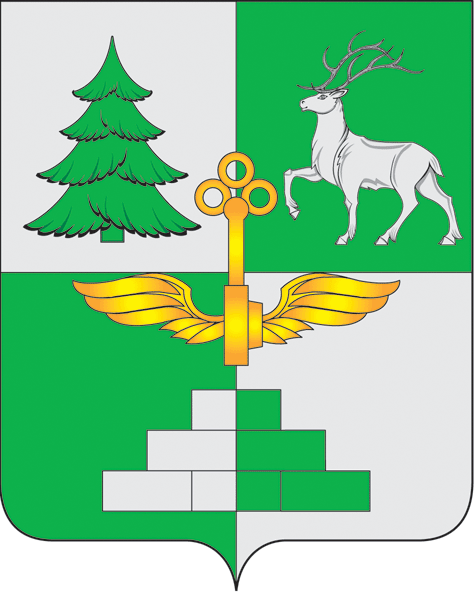 Схема теплоснабжениягорода Тында Амурской областина перспективу до 2029 годТом 2 Обосновывающие материалыг. Тында2020Содержание :Введение	10Термины и определения	11Общая характеристика города	12Глава 1. Существующее положение в сфере производства, передачи и потребления тепловой энергии для целей теплоснабжения.	17Часть 1. Функциональная структура теплоснабжения	171.1.1.	Зоны деятельности (эксплуатационной ответственности) теплоснабжающих и теплосетевых организаций и описание структуры договорных отношений между ними	17Поставка тепловой энергии потребителям осуществляется по договорам на отпуск и потребление тепловой энергии с горячей водой.	171.1.2. Зоны действия производственных котельных	171.1.3. Зоны действия индивидуального теплоснабжения	18Часть 2. Источники тепловой энергии	181.2.1. Структура основного оборудования	18Центральная котельная.	181.2.2. Параметры установленной тепловой мощности теплофикационного оборудования и теплофикационной установки.	211.2.3. Ограничения тепловой мощности и параметры располагаемой тепловой мощности	251.2.4. Объем потребления тепловой энергии (мощности) и теплоносителя на собственные и хозяйственные нужды и параметры тепловой мощности нетто	261.2.5. Срок ввода в эксплуатацию теплофикационного оборудования, год последнего освидетельствования при допуске к эксплуатации после ремонтов, год продления ресурса и мероприятия по продлению ресурса	271.2.6. Схемы выдачи тепловой мощности, структура теплофикационных установок (если источник тепловой энергии – источник комбинированной выработки тепловой и электрической энергии)	271.2.7. Способ регулирования отпуска тепловой энергии от источников тепловой энергии с обоснованием выбора графика изменения температур теплоносителя	281.2.8. Среднегодовая загрузка оборудования.	331.2.9. Способы учета тепла, отпущенного в тепловые сети	341.2.10. Статистика отказов и восстановлений оборудования источников тепловой энергии.	341.2.11. Предписания надзорных органов по запрещению дальнейшей эксплуатации источников тепловой энергии	34Часть 3. Тепловые сети, сооружения на них и тепловые пункты	341.3.1. Описание структуры тепловых сетей от каждого источника тепловой энергии, от магистральных выводов до центральных тепловых пунктов (если таковые имеются) или до ввода в жилой квартал или промышленный объект.	341.3.2. Электронные и (или) бумажные карты (схемы) тепловых сетей в зонах действия источников тепловой энергии.	381.3.3. Параметры тепловых сетей, включая год начала эксплуатации, тип изоляции, тип компенсирующих устройств, тип прокладки, краткую характеристику грунтов в местах прокладки с выделением наименее надежных участков, определением их материальной характеристики и подключенной тепловой нагрузки.	441.3.4. Описание типов и количества секционирующей и регулирующей арматуры на тепловых сетях	771.3.5. Описание типов и строительных особенностей тепловых камер и павильонов	771.3.6. Описание графиков регулирования отпуска тепла в тепловые сети с анализом их обоснованности.	801.3.7. Фактические температурные режимы отпуска тепла в тепловые сети и их соответствие утвержденным графикам регулирования отпуска тепла в тепловые сети	831.3.8. Гидравлические	 режимы тепловых сетей и пьезометрические графики.	831.3.9. Статистика отказов тепловых сетей (аварий, инцидентов) и восстановлений (аварийно-восстановительных ремонтов) тепловых сетей и среднее время, затраченное на восстановление работоспособности тепловых сетей за последние 5 лет.	841.3.10. Описание процедур диагностики состояния тепловых сетей и планирования капитальных (текущих) ремонтов	851.3.11. Описание периодичности и соответствия техническим регламентам и иным обязательным требованиям процедур летних ремонтов с параметрами и методами испытаний (гидравлических, температурных, на тепловые потери) тепловых сетей	851.3.12. Описание нормативов технологических потерь при передаче тепловой энергии (мощности), теплоносителя, включаемых в расчет отпущенных тепловой энергии (мощности) и теплоносителя	871.3.12.11.	Результаты расчетов нормативных технологических потерь при передаче тепловой энергии и теплоносителя.	921.3.13. Оценка тепловых потерь в тепловых сетях при отсутствии приборов учета тепловой энергии.	931.3.14. Предписания надзорных органов по запрещению дальнейшей эксплуатации участков тепловой сети и результаты их исполнения	941.3.15. Описание типов присоединений теплопотребляющих установок потребителей к тепловым сетям с выделением наиболее распространенных, определяющих выбор и обоснование графика регулирования отпуска тепловой энергии потребителям	941.3.16. Сведения о наличии коммерческого приборного учета тепловой энергии, отпущенной из тепловых сетей потребителям, и анализ планов по установке приборов учета тепловой энергии и теплоносителя.	941.3.17. Анализ работы диспетчерских служб теплоснабжающих (теплосетевых) организаций и используемых средств автоматизации, телемеханизации и связи	961.3.18. Сведения о наличии защиты тепловых сетей от превышения давления	961.3.19. Перечень выявленных бесхозяйных тепловых сетей и обоснование выбора организации, уполномоченной на их эксплуатацию.	97Часть 4 "Зоны действия источников тепловой энергии"	97Часть 5. Тепловые нагрузки потребителей тепловой энергии, групп потребителей тепловой энергии в зонах действия источников тепловой энергии.	981.5.1.	Значения потребления тепловой энергии в расчетных элементах территориального деления при расчетных температурах наружного воздуха	991.5.2. Случаи (условий) применения отопления жилых помещений в многоквартирных домах с использованием индивидуальных квартирных источников тепловой энергии	991.5.3. Значения потребления тепловой энергии в расчетных элементах территориального деления за отопительный период и за год в целом.	1001.5.4. Существующие нормативы потребления тепловой энергии для населения на отопление и горячее водоснабжение.	100Часть 6. Балансы тепловой мощности и тепловой нагрузки в зонах действия источников тепловой энергии	1041.6.1. Балансы установленной, располагаемой тепловой мощности и тепловой мощности нетто, потерь тепловой мощности в тепловых сетях и присоединенной тепловой нагрузки по каждому источнику тепловой энергии.	1041.6.2. Резерв и дефицит тепловой мощности нетто, по каждому источнику тепловой энергии город Тында.	1051.6.3. Гидравлические режимы, обеспечивающие передачу тепловой энергии от источника тепловой энергии до самого удаленного потребителя и характеризующих существующие возможности (резервы и дефициты по пропускной способности) передачи тепловой энергии от источника к потребителю.	1061.6.4. Причины возникновения дефицитов тепловой мощности и последствий влияния дефицитов на качество теплоснабжения	108Часть 7. Балансы теплоносителя	1081.7.1. Утвержденные балансы производительности водоподготовительных установок теплоносителя для тепловых сетей и максимального потребления теплоносителя в теплоиспользующих установках потребителей в перспективных зонах действия систем теплоснабжения и источников тепловой энергии, в том числе работающих на единую тепловую сеть.	1081.7.2. Утвержденные балансы производительности водоподготовительных установок теплоносителя для тепловых сетей и максимального потребления теплоносителя в аварийных режимах систем теплоснабжения.	110Часть 8. Топливные балансы источников тепловой энергии и система обеспечения топливом.	1111.8.1. Описание видов и количества используемого основного топлива для каждого источника тепловой энергии	1111.8.3. Описание особенностей характеристик топлив в зависимости от мест поставки.	1141.8.4. Анализ поставки топлива в периоды расчетных температур наружного воздуха.	116Часть 9. Надежность теплоснабжения	1161.9.1. Описание показателей, определяемых в соответствии с методическими указаниями по расчету уровня надежности и качества поставляемых товаров, оказываемых услуг для организаций, осуществляющих деятельность по производству и (или) передаче тепловой энергии	1161.9.2. Анализ аварийных отключений потребителей.	123Часть 10. Технико-экономические показатели теплоснабжающих и теплосетевых организаций.	124Часть 11. Цены (тарифы) в сфере теплоснабжения	1251.11.1. Динамика утвержденных тарифов, устанавливаемых органами исполнительной власти субъекта Российской Федерации в области государственного регулирования цен (тарифов) по каждому из регулируемых видов деятельности и по каждой теплосетевой и теплоснабжающей организации с учетом последних 3 лет.	1251.11.2. Платы за подключение к системе теплоснабжения и поступлений денежных средств от осуществления указанной деятельности	1341.11.3. Платы за услуги по поддержанию резервной тепловой мощности, в том числе для социально значимых категорий потребителей.	135Часть 12. Описание существующих технических и технологических проблем в системах теплоснабжения поселения, городского округа	1351.12.1. Существующие проблемы организации качественного теплоснабжения (перечень причин, приводящих к снижению качества теплоснабжения, включая проблемы в работе теплопотребляющих установок потребителей);	1351.12.2. Описание существующих проблем организации надежного и безопасного теплоснабжения поселения (перечень причин, приводящих к снижению надежного теплоснабжения, включая проблемы в работе теплопотребляющих установок потребителей)	1361.12.3. Описание существующих проблем развития систем теплоснабжения	1361.12.4. Описание существующих проблем надежного и эффективного снабжения топливом действующих систем теплоснабжения	1361.12.5. Анализ предписаний надзорных органов об устранении нарушений, влияющих на безопасность и надежность системы теплоснабжения	136Глава 2 ""Перспективное потребление тепловой энергии на цели теплоснабжения"	1372.1. Данные базового уровня потребления тепла на цели теплоснабжения.	1372.2. Прогнозы приростов на каждом этапе площади строительных фондов, сгруппированные по расчетным элементам территориального деления и по зонам действия источников тепловой энергии с разделением объектов строительства на многоквартирные дома, жилые дома, общественные здания и производственные здания промышленных предприятий/	1372.3. Прогнозы перспективных удельных расходов тепловой энергии на отопление, вентиляцию и горячее водоснабжение, согласованных с требованиями к энергетической эффективности объектов теплопотребления, устанавливаемых в соответствии с законодательством Российской Федерации;	1382.4. Прогнозы перспективных удельных расходов тепловой энергии для обеспечения технологических процессов.	1402.5. Прогнозы приростов объемов потребления тепловой энергии (мощности) и теплоносителя с разделением по видам теплопотребления в каждом расчетном элементе территориального деления и в зоне действия каждого из существующих или предлагаемых для строительства источников тепловой энергии на каждом этапе.	1412.6. Прогнозы приростов объемов потребления тепловой энергии (мощности) и теплоносителя с разделением по видам теплопотребления в расчетных элементах территориального деления и в зонах действия индивидуального теплоснабжения на каждом этапе.	1432.7 Прогнозы приростов объемов потребления тепловой энергии (мощности) и теплоносителя объектами, расположенными в производственных зонах, с учетом возможных изменений производственных зон и их перепрофилирования и приростов объемов потребления тепловой энергии (мощности) производственными объектами с разделением по видам теплопотребления и по видам теплоносителя (горячая вода и пар) в зоне действия каждого из существующих или предлагаемых для строительства источников тепловой энергии на каждом этапе.	1432.8. Прогноз перспективного потребления тепловой энергии отдельными категориями потребителей, в том числе социально значимых, для которых устанавливаются льготные тарифы на тепловую энергию (мощность), теплоноситель	1432.9. Прогноз перспективного потребления тепловой энергии потребителями, с которыми заключены или могут быть заключены в перспективе свободные долгосрочные договоры теплоснабжения.	1442.10. Прогноз перспективного потребления тепловой энергии потребителями, с которыми заключены или могут быть заключены долгосрочные договоры теплоснабжения по регулируемой цене.	144Глава 3 "Перспективные балансы тепловой мощности источников тепловой энергии и тепловой нагрузки"	1443.1.  Балансы тепловой энергии (мощности) и перспективной тепловой нагрузки в каждой из выделенных зон действия источников тепловой энергии с определением резервов (дефицитов) существующей располагаемой тепловой мощности источников тепловой энергии.	1443.2.  Балансы тепловой мощности источника тепловой энергии и присоединенной тепловой нагрузки в каждой зоне действия источника тепловой энергии по каждому из магистральных выводов (если таких выводов несколько) тепловой мощности источника тепловой энергии.	1453.3. Гидравлический расчет передачи теплоносителя для каждого магистрального вывода с целью определения возможности (невозможности) обеспечения тепловой энергией существующих и перспективных потребителей, присоединенных к тепловой сети от каждого магистрального вывода.	1463.4. Выводы о резервах (дефицитах) существующей системы теплоснабжения при обеспечении перспективной тепловой нагрузки потребителей.	146Глава 4 "Перспективные балансы производительности водоподготовительных установок и максимального потребления теплоносителя теплопотребляющими установками потребителей, в том числе в аварийных режимах"	147Глава 5 "Предложения по строительству, реконструкции и техническому перевооружению источников тепловой энергии"	1485.1.Определение условий организации централизованного теплоснабжения, индивидуального теплоснабжения, а также поквартирного отопления.	1485.2.Обоснование предлагаемых для строительства источников тепловой энергии с комбинированной выработкой тепловой и электрической энергии для обеспечения перспективных тепловых нагрузок.	1495.3.Обоснование предлагаемых для реконструкции действующих источников тепловой энергии с комбинированной выработкой тепловой и электрической энергии для обеспечения перспективных приростов тепловых нагрузок.	1495.4.Обоснование предлагаемых для реконструкции котельных для выработки электроэнергии в комбинированном цикле на базе существующих и перспективных тепловых нагрузок.	1495.5.Обоснование предлагаемых для реконструкции котельных с увеличением зоны их действия путем включения в нее зон действия существующих источников тепловой энергии.	1495.6.Обоснование предлагаемых для перевода в пиковый режим работы котельных по отношению к источникам тепловой энергии с комбинированной выработкой тепловой и электрической энергии.	1505.7.Обоснование предложений по расширению зон действия действующих источников тепловой энергии с комбинированной выработкой тепловой и электрической энергии.	1505.8.Обоснование предлагаемых для вывода в резерв и (или) вывода из эксплуатации котельных при передаче тепловых нагрузок на другие источники тепловой энергии.	1505.9.Обоснование организации индивидуального теплоснабжения в зонах застройки поселения малоэтажными жилыми зданиями.	1505.10.Обоснование организации теплоснабжения в производственных зонах на территории поселения, городского округа.	1505.11.Обоснование перспективных балансов тепловой мощности источников тепловой энергии и теплоносителя и присоединенной тепловой нагрузки в каждой из систем теплоснабжения поселения, городского округа и ежегодное распределение объемов тепловой нагрузки между источниками тепловой энергии.	1515.12.Расчет радиусов эффективного теплоснабжения (зоны действия источников тепловой энергии) в каждой из систем теплоснабжения, позволяющий определить условия, при которых подключение теплопотребляющих установок к системе теплоснабжения нецелесообразно вследствие увеличения совокупных расходов в указанной системе.	1515.13.Обоснование предложений по строительству, реконструкции и техническому перевооружению источников тепловой энергии в рамках схемы теплоснабжения поселения, городского округа:	153Глава 6 "Предложения по строительству и реконструкции тепловых сетей и сооружений на них.	1596.1. Реконструкция и строительство тепловых сетей, обеспечивающих перераспределение тепловой нагрузки из зон с дефицитом тепловой мощности в зоны с избытком тепловой мощности (использование  существующих резервов).	1606.2.  Строительство тепловых сетей для обеспечения перспективных приростов тепловой нагрузки под жилищную, комплексную или производственную застройку во вновь осваиваемых районах поселения.	1606.3.   Строительство тепловых сетей, обеспечивающих условия, при наличии которых существует возможность поставок тепловой энергии потребителям от различных источников тепловой энергии при сохранении надежности теплоснабжения.	1606.4.   Строительство или реконструкция тепловых сетей для повышения эффективности функционирования системы теплоснабжения, в том числе за счет перевода котельных в пиковый режим работы или ликвидации котельных.	1616.5.   Строительство тепловых сетей для обеспечения нормативной надежности теплоснабжения.	1646.6.   Реконструкция тепловых сетей с увеличением диаметра трубопроводов для обеспечения перспективных приростов тепловой нагрузки.	1646.7.   Реконструкция тепловых сетей, подлежащих замене в связи с исчерпанием эксплуатационного ресурса.	1646.8.   Строительство и реконструкция насосных станций.	165Глава 7 "Перспективные топливные балансы".	1657.1. Расчеты по каждому источнику тепловой энергии перспективных максимальных часовых и годовых расходов основного вида топлива для зимнего, летнего и переходного периодов, необходимого для обеспечения нормативного функционирования источников тепловой энергии на территории поселения, городского округа.	1677.2. Расчеты по каждому источнику тепловой энергии нормативных запасов аварийных видов топлива.	1687.3. Перспективные топливные балансы при наличии в планируемом периоде использования природного газа в качестве основного топлива на источниках тепловой энергии должны быть согласованы с программой газификации поселения, городского округа.	169Глава 8 "Оценка надежности теплоснабжения".	1698.1. Перспективные  показатели надежности, определяемые числом нарушений в подаче тепловой энергии.	1708.2. Перспективные  показатели, определяемые приведенной продолжительностью прекращений подачи тепловой энергии.	1708.3. Перспективные показатели, определяемые приведенным объемом недоотпуска тепла в результате нарушений в подаче тепловой энергии.	1718.4.  Перспективные показатели, определяемые средневзвешенной величиной отклонений температуры теплоносителя, соответствующих отклонениям параметров теплоносителя в результате нарушений в подаче тепловой энергии.	1728.5.  Результаты оценки надежности теплоснабжения и предложения, обеспечивающие надежность систем теплоснабжения.	172Глава 9 "Обоснование инвестиций в строительство, реконструкцию и техническое перевооружение".	1739.1. Оценка финансовых потребностей для осуществления строительства, реконструкции и технического перевооружения источников тепловой энергии и тепловых сетей.	1739.2. Предложения по источникам инвестиций, обеспечивающих финансовые потребности.	1759.3. Расчеты эффективности инвестиций.	1759.4. Расчеты ценовых последствий для потребителей при реализации программ строительства, реконструкции и технического перевооружения систем теплоснабжения.	176Глава 10 "Обоснование предложения по определению единой теплоснабжающей организации".	176Список использованных источников	181ВведениеСхема теплоснабжения города Тында Амурской области на период до 2029 года разработана в целях определения долгосрочной перспективы развития системы теплоснабжения, обеспечения надежного, наиболее экономичным способа обеспечения теплом при минимальном воздействии на окружающую среду, а также экономического стимулирования развития систем теплоснабжения и внедрения энергосберегающих технологий.Схема теплоснабжения, разработана в соответствии с ФЗ № 190 «О теплоснабжении» от 27.07.2010 г., Постановлением Правительства Российской Федерации от 22 февраля . N 154, содержит предпроектные материалы по обоснованию эффективного и безопасного функционирования системы теплоснабжения, ее развития с учетом правового регулирования в области энергосбережения и повышения энергетической эффективности.Схема теплоснабжения разрабатывается в целях удовлетворения спроса на тепловую энергию (мощность) и теплоноситель, обеспечения надежноготеплоснабжения наиболее экономичным способом при минимальном воздействии на окружающую среду, а так же экономического стимулирования развития систем теплоснабжения и внедрения энергосберегающих технологий.Схема теплоснабжения разрабатывается на основе документов территориального планирования города, утвержденной в соответствии с законодательством о градостроительной деятельности, а также в соответствии с требованиями к схемам теплоснабжения.Основные принципы разработки проекта Схемы теплоснабжения:а) обеспечение безопасности и надежности теплоснабжения потребителей в соответствии с требованиями технических регламентов;б) обеспечение энергетической эффективности теплоснабжения и потребления тепловой энергии с учетом требований, установленных федеральными законами;в) обеспечение приоритетного использования комбинированной выработки тепловой и электрической энергии для организации теплоснабжения с учетом экономической обоснованности;г) соблюдение баланса экономических интересов теплоснабжающих организаций и интересов потребителей;д) минимизация затрат на теплоснабжение в расчете на единицу тепловой энергии для потребителя в долгосрочной перспективе;е) обеспечение недискриминационных и стабильных условий осуществления предпринимательской деятельности в сфере теплоснабжения;ж) согласование схем теплоснабжения с иными программами развития сетей инженерно-технического обеспечения, а также с программами газификации поселений, городских округов.Техническая база для разработки схем теплоснабжения:– генеральный план поселения и муниципального района;– эксплуатационная документация (расчетные температурные графикиисточников тепловой энергии, данные по присоединенным тепловым нагрузкам потребителей тепловой энергии, их видам и т.п.);– конструктивные данные по видам прокладки и типам применяемыхтеплоизоляционных конструкций, сроки эксплуатации тепловых сетей,конфигурация;– данные технологического и коммерческого учета потребления топлива, отпуска и потребления тепловой энергии, теплоносителя;– документы по хозяйственной и финансовой деятельности (действующие нормативы, тарифы и их составляющие, договора на поставку топливно-энергетических ресурсов (ТЭР) и на пользование тепловой энергией, водой, данные потребления ТЭР на собственные нужды, по потерям ТЭР и т.д.);– статистическая отчетность организации о выработке и отпуске тепловой энергии и использовании ТЭР в натуральном и стоимостном выражении.Схема теплоснабжения города Тында Амурской области разработана на основании заказа и технического задания на проектирование, выданных Администрацией города Тында Амурской областиТермины и определения1.	«Зона действия системы теплоснабжения» – территория поселения, городского округа или ее часть, границы которой устанавливаются по наиболее удаленным точкам подключения потребителей к тепловым сетям, входящим в систему теплоснабжения;2.	«Зона действия источника тепловой энергии» – территория поселения, городского округа или ее часть, границы которой устанавливаются закрытыми секционирующими задвижками тепловой сети системы теплоснабжения;3.	«Установленная мощность источника тепловой энергии» – сумма номинальных тепловых мощностей всего принятого по акту ввода в эксплуатацию оборудования, предназначенного для отпуска тепловой энергии потребителям на собственные и хозяйственные нужды;4.	«Располагаемая мощность источника тепловой энергии» – величина, равная установленной мощности источника тепловой энергии за вычетом объемов мощности, не реализуемой по техническим причинам, в том числе по причине снижения тепловой мощности оборудования в результате эксплуатации на продленном техническом ресурсе (снижение параметров пара перед турбиной, отсутствие рециркуляции в пиковых водогрейных котлоагрегатах и др.);5. «Мощность источника тепловой энергии нетто» - величина, равная располагаемой мощности источника тепловой энергии за вычетом тепловой нагрузки на собственные и хозяйственные нужды;6. «Теплосетевые объекты» – объекты, входящие в состав тепловой сети и обеспечивающие передачу тепловой энергии от источника тепловой энергии до теплопотребляющих установок потребителей тепловой энергии;7. «Элемент территориального деления» – территория поселения, городского округа или ее часть, установленная по границам административно- территориальных единиц;8. «Расчетный элемент территориального деления» – территория поселения, городского округа или ее часть, принятая для целей разработки схемы теплоснабжения в неизменяемых границах на весь срок действия схемы теплоснабжения.9.  «Материальная характеристика тепловой сети» – сумма произведений наружных диаметров трубопроводов участков тепловой сети на их длину. Материальная характеристика включает в себя все участки тепловой сети, находящиеся на балансе предприятия тепловых сетей (электростанции), с распределением их по типам прокладки и видам теплоизоляционных конструкций, а также при необходимости по принадлежности к отдельным организационным структурным единицам (районам) предприятий тепловых сетей.Общая характеристика городаГород Тында расположен на севере Амурской области в долине Тынды и Геткана (бассейн Зеи), на высоте более   над уровнем моря. Административный центр Тындинского района, город областного подчинения. Расстояние до областного центра г.Благовещенска – .  Расстояние от Тынды до Москвы на железнодорожном транспорте около 6,7 тыс. км, по воздуху — около 5,1 тыс. км. Площадь города – 132,12 кв. км. Тында - самый северный молодой город Амурской области. Численность постоянного населения согласно официальной информации  на 1 января 2014 года составила 34 169 человек. Город является крупным транспортным узлом на северо-западе Амурской области, на котором пересекаются линии Тайшет - Ургал и Бамовская - Беркакит.В Тынде резко континентальный климат  с муссонными чертами. Лето короткое, но тёплое, зима морозная и сухая.Среднегодовая температура воздуха – 5,0°C,  средняя минимальная температура  ,  минимальная   , средняя максимальная  +24,7°C, максимальная + 36°C, годовая амплитуда температуры  87 градусов°C,  относительная влажность 74%.В соответствии с данными СНиП, характеристики климата города Тынды следующие:Сумма осадков за год составляет , общая продолжительность солнечного сияния около 1700 – 1900 часов в году.  Общая продолжительность солнечного сияния около 1700 – 1900 часов в году.  Продолжительность зимнего периода около 250 дней.  Самый холодный месяц – январь, средняя температура – 28,9С,  самый теплый месяц июль – средняя температура  + 17,6С.  Зима малоснежная, сумма осадков за зимний период 52 мм.Наибольшая глубина промерзания под не покрытой снегом поверхностью - 3,5 метра, под естественным снежным покровом - 2,5 метра. Полное оттаивание происходит в конце мая. Инженерно-геологическое строение грунтов рассматриваемой территории представлено песками, супесями, суглинками и глинами. По происхождению грунты относятся к аллювиальным отложениям I надпойменной террасы.Город Тында находится в зоне повышенной сейсмичности.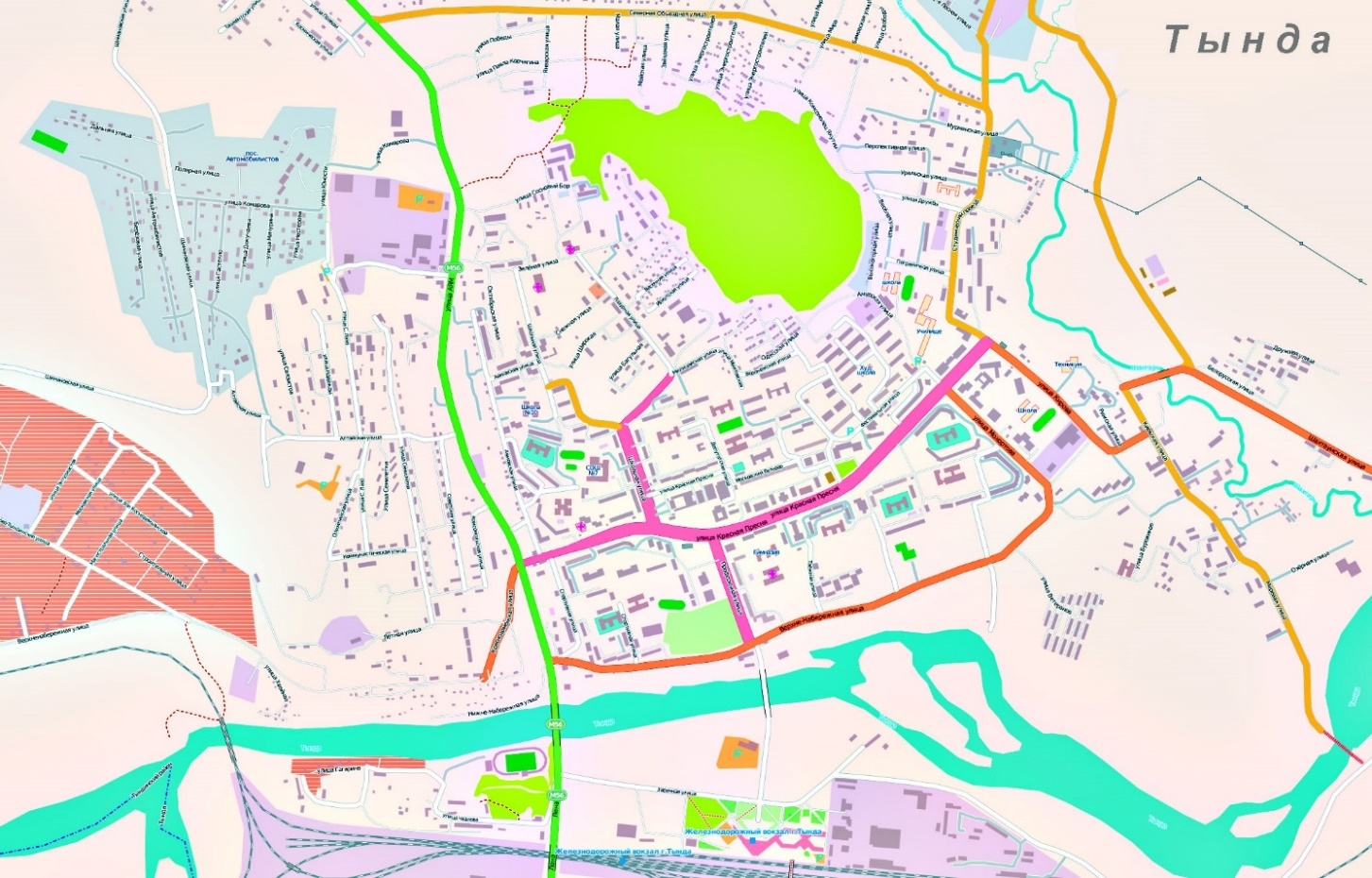 Рис.1 Современная карта города ТындаЖилищно-коммунальное хозяйство города Тынды характеризует: высокий уровень износа основных производственных фондов, высокие потери энергоресурсов на всех стадиях от производства до потребления вследствие эксплуатации устаревшего технологического оборудования с низким коэффициентом полезного действия; высокая себестоимость производства коммунальных услуг из-за сверхнормативного потребления энергоресурсов, вследствие этого, незначительная инвестиционная привлекательность объектов. В городе Тынде имеется 4 котельных  (1 котельная закрытая и 3 открытых котельных), с общей установленной тепловой мощностью 427 Гкал/ч с тепловыми сетями с общей протяжённостью  (замены требуют ), 46 центральных тепловых пунктов. Система теплоснабжения обеспечивает 15369 абонентов города.В настоящее время в городе Тынде  действуют три теплоснабжающие организации:1) Центральная котельная – ООО «ЖДК-Энергоресурс» – осуществляет теплоснабжение потребителей и эксплуатацию имущества котельного комплекса КВТК-ДКВР-100, находящегося в муниципальной собственности (концессионное соглашением между ООО «ЖДК-Энергоресурс» и КУМИ Администрации г. Тынды от 09.08.2016 г.);2) Муниипальные котельные - МУП «Горэлектротеплосеть».3) ОАО «Коммунальные системы БАМа». (На праве аренды владеют муниципальным имуществом на участках водоснабжения, водоотведения и теплоснабжения в части транспортировки тепла и горячей воды по сетям второго контура.)Каждая из организаций осуществляет теплоснабжение объектов на территории города в зоне действия своих источников тепловой энергии, которые не связаны с зонами действия источников тепловой энергии других организаций.С 1 января 2011 года самая крупная коммунальная структура Амурской области стала Открытым Акционерным Обществом «Коммунальные системы БАМа». С этого же года согласно концессионному соглашению с администрацией города Тында «Коммунальные системы БАМа» взяли на обслуживание городские участки водоснабжения, водоотведения и теплоснабжения в части транспортировки тепла по сетям второго контура. В настоящее время на обслуживание у предприятия находятся   сети водоснабжения общей протяженностью  и сети теплоснабжения , канализационные трубопроводы - , жилой фонд - 180 тысяч кв. метров. Предприятие обслуживает 21 котельный комплекс, общая мощность всех котельных – 499 ГКал в час, ежегодная выработка тепловой энергии – 545,499 тысяч Гкал. На предприятие работают более 1000 человек.В 2011 году «Коммунальные системы БАМа» пришли на тындинский рынок коммунальных услуг. Подписан договор концессии с комитетом по управлению муниципальным имуществом городской администрации о том, что с 1 января 2011 года «Коммунальные системы БАМа» на праве аренды получают муниципальное имущество на участках водоснабжения, водоотведения и теплоснабжения в части транспортировки тепла и горячей воды по сетям второго контура. В общей сложности сегодня на обслуживании находятся 6 ЦТП, 9 КНС,   сетей водоотведения,   сетей теплоснабжения и горячего водоснабжения и более  сетей холодного водоснабжения.   Имущество было передано с условием, что принимающей стороной будет произведен капитальный ремонт и реконструкцию всех объектов.Жилищно-коммунальное хозяйство города Тынды характеризует: высокий уровень износа основных производственных фондов, высокие потери энергоресурсов на всех стадиях от производства до потребления вследствие эксплуатации устаревшего технологического оборудования с низким коэффициентом полезного действия; высокая себестоимость производства коммунальных услуг из-за сверхнормативного потребления энергоресурсов, вследствие этого, незначительная инвестиционная привлекательность объектов. В настоящее время из более  сетей теплоснабжения, водоснабжения и водоотведения замены требуют , из них 34,2. км тепловых,  водопроводных и  канализационных сетей. Износ трубопроводной системы составляет 60%, потери ресурса – более 21,4%.Необходимы большие объемы финансовых средств для приведения коммунальных объектов в надлежащее техническое состояние с учетом внедрения инновационных решений и современных энергоэффективных технологий. При этом в последние годы при формировании тарифов для организаций коммунального комплекса действуют ограничения. Принятие программы обусловлено необходимостью предупреждения ситуаций, которые могут привести к нарушению функционирования систем жизнеобеспечения населения, предотвращения критического уровня износа основных фондов жилищно-коммунального комплекса города, повышения надежности предоставления коммунальных услуг потребителям требуемого объема и качества, модернизации коммунальных систем инженерного обеспечения муниципальных образований, эффективного производства и использования энергоресурсов, развития энергоресурсосбережения в жилищно-коммунальном хозяйстве с последующим оздоровлением финансового состояния предприятий, созданием благоприятного инвестиционного климата.В связи с ежегодным удорожанием стоимости энергоресурсов значительно увеличилась доля затрат на ТЭР в себестоимости оказания жилищно-коммунальных услуг. Увеличиваются ежегодные затраты на поддержание в работоспособном состоянии и развитие комплекса, возрастают издержки населения.На территории города необходимо внедрение энергосберегающих технологий, повышение эффективности использования энергии и других видов ресурсов.Решение задач восстановления основных фондов инженерной инфраструктуры, энергосбережения соответствует установленным приоритетам социально-экономического развития города и возможно только программным методом.  За период с 2010 по 2014 год из областного бюджета вложено в реконструкцию и модернизацию 35 500,00 тыс. рублей и 1 775,00 тыс. руб. за счет местного бюджета. Проведен капитальный ремонт сетей тепловодоснабжения, водоотведения, заменены котлы на муниципальной котельной. Вместе с тем полного изменения ситуации в отрасли ЖКХ достигнуть не удалось. Недостаточное финансирование жилищно-коммунального хозяйства сказывается на состоянии коммунальной инфраструктуры города. Износ объектов коммунальной инфраструктуры города Тынды составляет в среднем 60% . Особое беспокойство вызывает состояние источников теплоснабжения, давно отслуживших свой срок тепловых, водопроводных и канализационных сетей.  Глава 1. Существующее положение в сфере производства, передачи и потребления тепловой энергии для целей теплоснабжения.Часть 1. Функциональная структура теплоснабженияЗоны деятельности (эксплуатационной ответственности) теплоснабжающих и теплосетевых организаций и описание структуры договорных отношений между нимиСнабжение тепловой энергией города Тынды осуществляется от Центральной котельной - котельного комплекса КВТК-ДКВР-100, находящегося в муниципальной собственности и эксплуатируемого по концессионному соглашению от 09.08.2016 года ООО «ЖДК-Энергоресурс».Предоставление услуг населению по теплоснабжению и горячему водоснабжению от Центральной котельной осуществляет  Открытое акционерное общество "Коммунальные системы БАМа".В 2011 году «Коммунальные системы БАМа» пришли на тындинский рынок коммунальных услуг. Подписан договор концессии с комитетом по управлению муниципальным имуществом городской администрации о том, что с 1 января 2011 года ОАО «Коммунальные системы БАМа» на праве аренды получают муниципальное имущество на участках водоснабжения, водоотведения и теплоснабжения в части транспортировки тепла и горячей воды по сетям второго контура.Место нахождения:	Российская Федерация, 676282, Амурская обл, Тында г, Привокзальная, 1.Также имеется три муниципальных котельных, расположенных в микрорайонах ЦРММ, МК-147, АТП. Эксплуатируются  МУП «Горэлектротеплосеть».Поставка тепловой энергии потребителям осуществляется по договорам на отпуск и потребление тепловой энергии с горячей водой. 1.1.2. Зоны действия производственных котельныхЦентральная котельная (ООО «ЖДК-Энергоресурс»)  - г. Тында, ул. Привокзальная, д.1.Обеспечивает  теплоснабжением  всю инфраструктуру города Тында, в том числе население, объекты социального и культурного назначения, промышленную зону ст. Тында.Муниципальная котельная  ЦРММ - г.Тында, ул. Ташкенская, 9А. Обеспечивает теплоснабжением население поселка  ЦРММ,  Западный и СМУ-3.Муниципальная котельная АТП – г.Тында, ул.2-ая Автомобилистов, 2А. Обеспечивает теплоснабжением население поселка АТПМуниципальная котельная МК-147 – г.Тында, ул.Геологов, 2А. Обеспечивает теплоснабжением население поселка МК-1471.1.3. Зоны действия индивидуального теплоснабженияИндивидуальное теплоснабжение распространяется на частный сектор. Часть 2. Источники тепловой энергии1.2.1. Структура основного оборудованияЦентральная котельная.Установленная мощность котлов центральной котельной   412,5 Гкал/час. Для сжигания используется промпродукт угольный энергетический марки К, класс 0-30, обогатительной фабрики «Нерюнгринская».На отопление и ГВС в отопительный  период  работают два котла КВТК-100. Продолжительность отопительного периода 244 дня. На горячее водоснабжение в летний период в течение 108 дней задействованы  котлы КВТС-30 №1 и №2. Паровые  котлы КЕ-25-14С  №3 и №4 используются 365 дней в году на собственные  технологические нужды и нужды предприятий Тындинского отделения Дальневосточной железной дороги – филиала ОАО «РЖД». Основное оборудование Центральной котельной приведено в таблице 2.1.1.Таблица 2.1.1.Перечень котлового  и основного оборудования муниципальных котельных приведено в таблице 2.1.2., 2.1.3., 2.1.4., 2.1.5.Таблица 2.1.2.Муниципальная котельная  ЦРММ.Год ввода в эксплуатацию – 1984. Суммарная установленная мощность котлов – 5,4 Гкал/час. Суммарная нагрузка – 3,73 Гкал/час. В качестве основного топлива используется Нерюнгринский уголь марки СС-300. Годовой расход топлива – 2700 тонн/год, расход воды .куб/час. Количество тепловых камер(колодцев)- 132 шт. Объем отапливаемых зданий – 25750,94 м.куб.Таблица 2.1.3.Ошибка! Ошибка связи.Муниципальная котельная АТП.Год ввода в эксплуатацию 1974,суммарная тепловая мощность котлов – 4,4 Гкал/час. Суммарная нагрузка – 1,24 Гкал/час. Для сжигания используется Нерюнгринский уголь марки СС-300.Годовой расход 1400 тонн/год, расход воды .куб/час. Количество тепловых камер(колодцев)- 93 шт. Объем отапливаемых зданий – 21555,0 м.куб.Таблица 2.1.4.Муниципальная котельная МК-147.Год ввода в эксплуатацию 1985, суммарная тепловая мощность котлов – 4,7 Гкал/час. Суммарная нагрузка – 2,98 Гкал/час. Для сжигания используется Нерюнгринский уголь марки СС-300.Годовой расход 2100 тонн/год, расход воды .куб/час. Количество тепловых камер(колодцев)- 86 шт. Объем отапливаемых зданий – 35497,0 м.куб.Основное оборудование ЦТП промзоны ст.Тында – всего 5:ЦТП №№ 22, 23, 24, 62, 67, Основное оборудование ЦТП участок №1 г.Тында – всего 16:ЦТП №№1, 3, 5, 6, 7, 11, 12, 14, 16, 25, 27, 29, 30, 31, 37, 54.Основное оборудование ЦТП участок №2 г.Тында – всего 18:ЦТП №№ 2, 4, 8, 9, 10, 13, 15, 18, 19, 20, 26, 28, 32, 33, 34, 36, 38, 39.1.2.2. Параметры установленной тепловой мощности теплофикационного оборудования и теплофикационной установки.Все котельные оборудованы резервным вводом энергоснабжения. Всего на котельных единовременно эксплуатируются 18 котлов (из них 2 на жидком топливе - мазуте, 16 на твердом топливе - угле), суммарной мощностью 427 Гкал/час,  также на котельных в резерве имеются 7 резервных котлов суммарной мощностью 182,1 Гкал/час. Информация представлена в таблице 2.2.1.Центральная  котельная.Таблица 2.2.1.Муниципальная котельная  ЦРММ.Муниципальная котельная АТП.Муниципальная котельная МК-147.1.2.3. Ограничения тепловой мощности и параметры располагаемой тепловой мощностиПараметры располагаемой суммарной мощностью 427 Гкал/час,Резерв тепловой мощности нетто 107,25 Гкал/час.1.2.4. Объем потребления тепловой энергии (мощности) и теплоносителя на собственные и хозяйственные нужды и параметры тепловой мощности неттоНа Центральной котельной паровые  котлы КЕ-25-14С  №3 и №4 используются 365 дней в году на собственные  технологические нужды и нужды предприятий Тындинского отделения Дальневосточной железной дороги – филиала ОАО «РЖД». Объем производства тепловой энергии в 2020 году составил 727877,015 Гкал/год. Объем отпуска тепловой энергии в сеть по г. Тында  составит 678196,369 Гкал/год, из них потери 204746,213 Гкал/год. Из них по муниципальным котельным. – 8399  Гкал/год. Таблица 2.4.1Параметры тепловой мощности нетто Q= 383,3Гкал/ч.Мощность источника тепловой энергии нетто это величина, равная располагаемой мощности источника тепловой энергии за вычетом тепловой нагрузки на собственные и хозяйственные нужды.1.2.5. Срок ввода в эксплуатацию теплофикационного оборудования, год последнего освидетельствования при допуске к эксплуатации после ремонтов, год продления ресурса и мероприятия по продлению ресурсаСрок ввода в эксплуатацию Центральной котельной – 1982 год.Муниципальная котельная  ЦРМ -1984 год.Муниципальная котельная  АТП – 1974 год.Муниципальная котельная  МК-147 -1985 год.Дата проведения последних ремонтно-наладочных работ август 2014 года.1.2.6. Схемы выдачи тепловой мощности, структура теплофикационных установок (если источник тепловой энергии – источник комбинированной выработки тепловой и электрической энергии)Центральная котельная - на отопление и ГВС в отопительный  период  работают два котла КВТК-100. Продолжительность отопительного периода 244 дня. На горячее водоснабжение в летний период в течение 108 дней задействованы  котлы КВТС-30 №1 и №2. Паровые  котлы КЕ-25-14С  №3 и №4 используются 365 дней в году на собственные  технологические нужды и нужды предприятий Тындинского отделения Дальневосточной железной дороги – филиала ОАО «РЖД». Электроснабжение центральной котельной осуществляется от подстанции «Котельная»  35/10/6 кВ, находящейся на балансе Дистанции  электроснабжения Тындинского отделения Дальневосточной железной дороги. Учет расхода электроэнергии ведется по электросчетчикам.Передача тепловой энергии потребителям осуществляется по тепловым сетям и центральным тепловым пунктам дистанции и муниципальным  сетямМуниципальная котельная  ЦРММ - для сжигания используется Нерюнгринский уголь марки СС-300. Продолжительность работы котельной 244 дня. Способ подачи топлива – ручной, степень автоматизации котельной – ручное управление, система шлакозолоудаления – ручное  удаление.  Доставка топлива производится автотранспортом, хранение угля – открытое. Объем тепловой сети – . Электроснабжение котельной производится от подстанций КТП 89-630; КТП 209-250.Муниципальная котельная АТП - Для сжигания используется Нерюнгринский уголь марки СС-300. Продолжительность работы котельной 244 дня. Способ подачи топлива – ручной, степень автоматизации котельной – ручное управление, система шлакозолоудаления – ручное  удаление. Доставка топлива производится автотранспортом,  хранение угля – открытое.  Объем тепловой сети – . Электроснабжение котельной производится от подстанций КТП 95-400; КТП 96-250.Муниципальная котельная МК-147 - Для сжигания используется Нерюнгринский уголь марки СС-300. Продолжительность работы котельной 244 дня. Способ подачи топлива – ручной, степень автоматизации котельной – ручное управление, система шлакозолоудаления – ручное  удаление. Доставка топлива производится автотранспортом,  хранение угля – открытое.  Объем тепловой сети – . Электроснабжение котельной производится от подстанций КТП 630 кВа №115. Резервное электроснабжение осуществляется от ДЭС-100.1.2.7. Способ регулирования отпуска тепловой энергии от источников тепловой энергии с обоснованием выбора графика изменения температур теплоносителяВ эксплуатации ООО «ЖДК-Энергоресурс» и ОАО «КСБ» находятся магистральные тепловые сети 1 и 2 контуров протяженностью   и 46 центральных тепловых пунктов.  Диаметры трубопроводов от  до .  Тепловые сети проложены в проходном коллекторе  протяженностью  и в надземном исполнении. Система теплоснабжения закрытая, тепловые сети 1 контура работают по температурному графику 150/70 градусов С,  второго контура 95/70 градусов С.Регулирование отпуска тепловой энергии в источниках теплоснабжения производится по  метеорологическому фактору - температуры наружного воздуха; при этом считается, что этот фактор является общим для всех отапливаемых зданий рассматриваемой системы теплоснабжения. При расчете оптимального графика центрального регулирования отопления приняты следующие расчетные значения величин:• температура воздуха в отапливаемых зданиях tj = 20°С;• температура теплоносителя в подающем трубопроводе тепловой сети τ 1о =150°С• температура теплоносителя в обратном трубопроводе тепловой сети τ 2о = 70°С;• температура теплоносителя после подогревателей ЦТП τ 3о = 95 °СЗначения оптимального относительного расхода теплоносителя, а также температуры теплоносителя в подающем, обратном трубопроводах тепловой сети и после элеваторов систем отопления, в зависимости от тепловой потребности как функции температуры наружного воздуха приведены в нижеследующей таблице 2.7.1.Таблица 2.7.1.q - относительная теплоотдача нагревательного прибора, т.е. отношение теплоотдачи, необходимой при произвольно выбранном режиме функционирования, к расчетной теплоотдаче при расчетном значении температуры наружного воздуха для проектирования отопления;• yopt - оптимальный относительный расход теплоносителя в системе отопления, т.е. отношение требуемого расхода теплоносителя в произвольно выбранном режиме функционирования системы к расходу теплоносителя при расчетном значении температуры наружного воздуха для проектирования отопления;Только две из перечисленных величин дают возможность центрального регулирования - температура и расход теплоносителя в нагревательных приборах.Поэтому центральное регулирование отопления может быть осуществлено тремя способами:1) изменением температуры теплоносителя в подающем трубопроводе тепловой сети при неизменяемом его расходе - качественный способ центрального регулирования;2) изменением расхода теплоносителя в подающем трубопроводе тепловой сети при постоянной его температуре - количественный способ центрального регулирования;3) изменением, как температуры, так и расхода теплоносителя в подающем трубопроводе тепловой сети - качественно-количественный способ центрального регулирования.Оптимальным является такой способ центрального регулирования, применение которого позволяет изменять теплоотдачу нагревательных приборов отопительных систем в одинаковой степени, пропорционально тепловой потребности отапливаемых зданий и свести к минимуму их перегревы и недогревы. Свойство отопительных систем в одинаковой степени изменять теплоотдачу нагревательных приборов называется тепловой устойчивостью.Экономический эффект внедрения в практику теплоснабжения оптимальных режимов функционирования тепловых сетей складывается из следующих компонентов:1) ликвидация излишних затрат топлива, обусловленных перегревом отапливаемых зданий;2) сведение к минимуму слива воды из местных систем горячего водоснабжения.3) сокращение затрат электроэнергии на перекачку теплоносителя за счет оптимизации гидравлического режима функционирования тепловой сети.Температурный график котельной ОАО «Коммунальные системы БАМа» г.Тынды, водозабор «Средний Шахтаум» на отопительный период 2013-2014г.г. при температуре теплоносителя до 65 °С  и температуре наружного воздуха до -42 °С представлен в таблице 2.7.2.Тнр – температура наружного воздуха, °С;Т1= температура сетевой воды в подающем трубопроводе, °С;Т2= температура сетевой воды в обратном трубопроводе, °С;Таблица 2.7.2.1.2.8. Среднегодовая загрузка оборудования.Среднегодовая загрузка оборудования котельных города Тынды за 2020 год представлена в таблице 2.8.1.Таблица 2.8.1.1.2.9. Способы учета тепла, отпущенного в тепловые сетиУзлы учета расхода тепловой энергии расположены в районе насосных станций и являются границами балансовой принадлежности и принадлежат ДТС, МУП «Горэлектротеплосеть» и потребителям.1.2.10. Статистика отказов и восстановлений оборудования источников тепловой энергии.   5-27.10.2014 - Центральная котельная. Аварийная остановка теплоагрегатов КВТК-100, выход из строя 13 горелочных устройств.1.2.11. Предписания надзорных органов по запрещению дальнейшей эксплуатации источников тепловой энергииПредписаний от надзорных органов по запрещению дальнейшей эксплуатации источников тепловой энергии не было.Часть 3. Тепловые сети, сооружения на них и тепловые пункты1.3.1. Описание структуры тепловых сетей от каждого источника тепловой энергии, от магистральных выводов до центральных тепловых пунктов (если таковые имеются) или до ввода в жилой квартал или промышленный объект.Центральная котельная Передача тепловой энергии потребителям осуществляется по тепловым сетям и центральным тепловым пунктам, находящихся в муниципальной собственности и эксплуатируемых ООО «ЖДК-Энергоресурс» на срок до передачи Центральной котельной концессионеру.В эксплуатации предприятия имеются магистральные тепловые сети 1 и 2 контуров протяженностью   и 40 центральных тепловых пунктов.  Диаметры трубопроводов от  до .  Тепловые сети проложены в проходном коллекторе  протяженностью  и в надземном исполнении. Система теплоснабжения закрытая, тепловые сети 1 контура работают по температурному графику 150/70 градусов С,  второго контура 95/70 градусов С. Изоляция тепловых сетей - минвата  с окожуховкой из фольгоизола или  листового металла или рубероида. Муниципальная котельная  ЦРММ.Протяженность тепловых сетей (в двухтрубном исчислении). в том числе:диаметром до  – ;диаметром свыше  – нет.Объем тепловой сети – Тепловых вводов – 100 шт.Муниципальная котельная АТППротяженность тепловых сетей (в двухтрубном исчислении). в том числе:диаметром до  – ;диаметром свыше  – нет.Объем тепловой сети – .Муниципальная котельная МК-147Протяженность тепловых сетей (в двухтрубном исчислении). в том числе:диаметром до  – ;диаметром свыше  – нет.тепловых вводов – 100шт.Объем тепловой сети – .Протяженность сетей теплоснабжения в двухтрубном исчислении . Количество ЦТП – 46. Данные по сетям первого контура по участкам сетей ТВС  от ЦТП   представлены в таблице 3.1.1. Температурный график тепловых сетей первого контура от КВТК 100 - 150-70ºСТаблица 3.1.1.Перечень сетей ЦТП представлен в таблице 3.1.2.Таблица 3.1.2.1.3.2. Электронные и (или) бумажные карты (схемы) тепловых сетей в зонах действия источников тепловой энергии.Схемы тепловых сетей города Тынды в зонах действия источников тепловой энергии представлены на рисунке 2, 3, 4, 5.Графическая часть Муниципальных котельных представлены в приложении к отчету в формате pdf.Рис. 2. Схема тепловых сетей Центральной котельной. 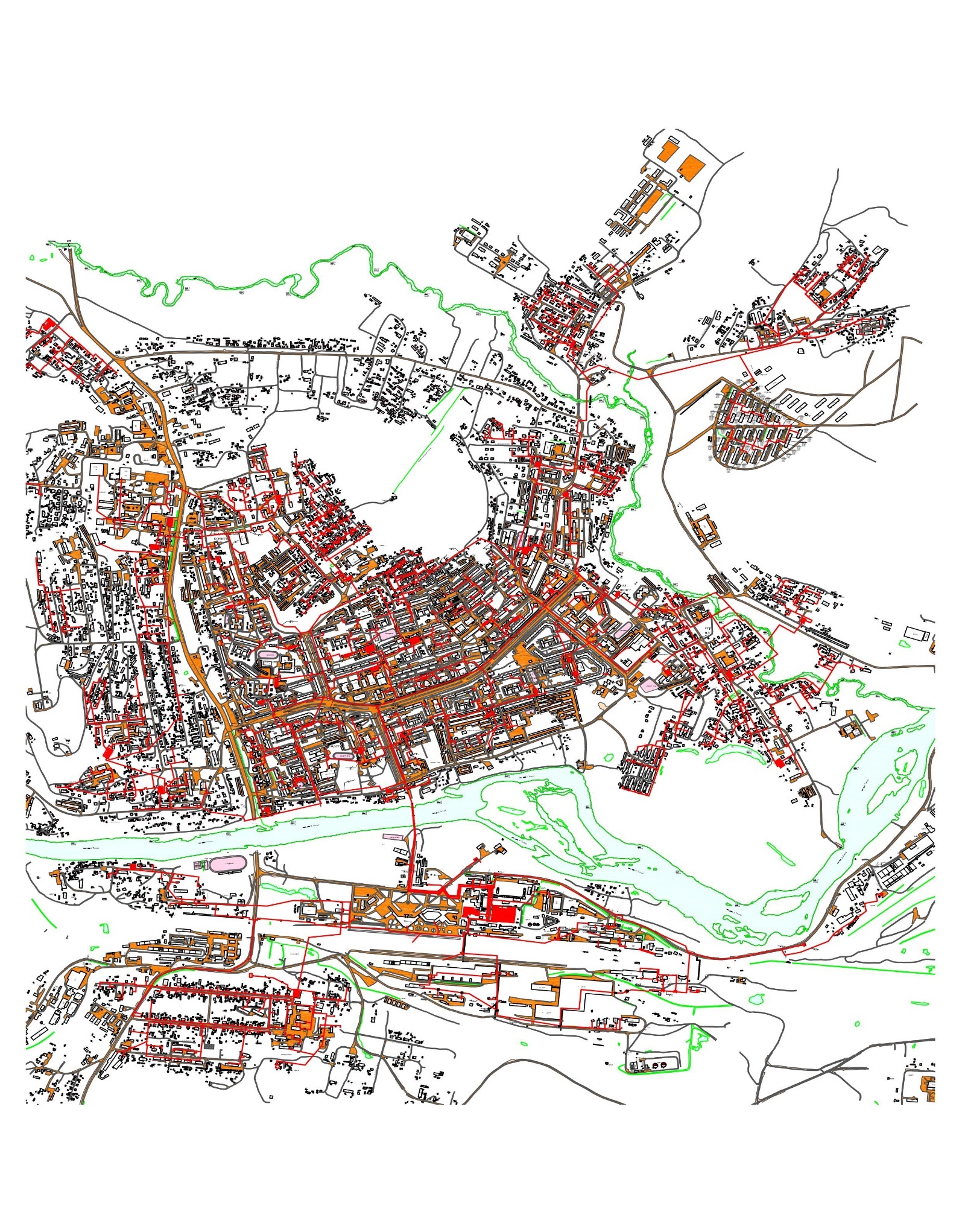 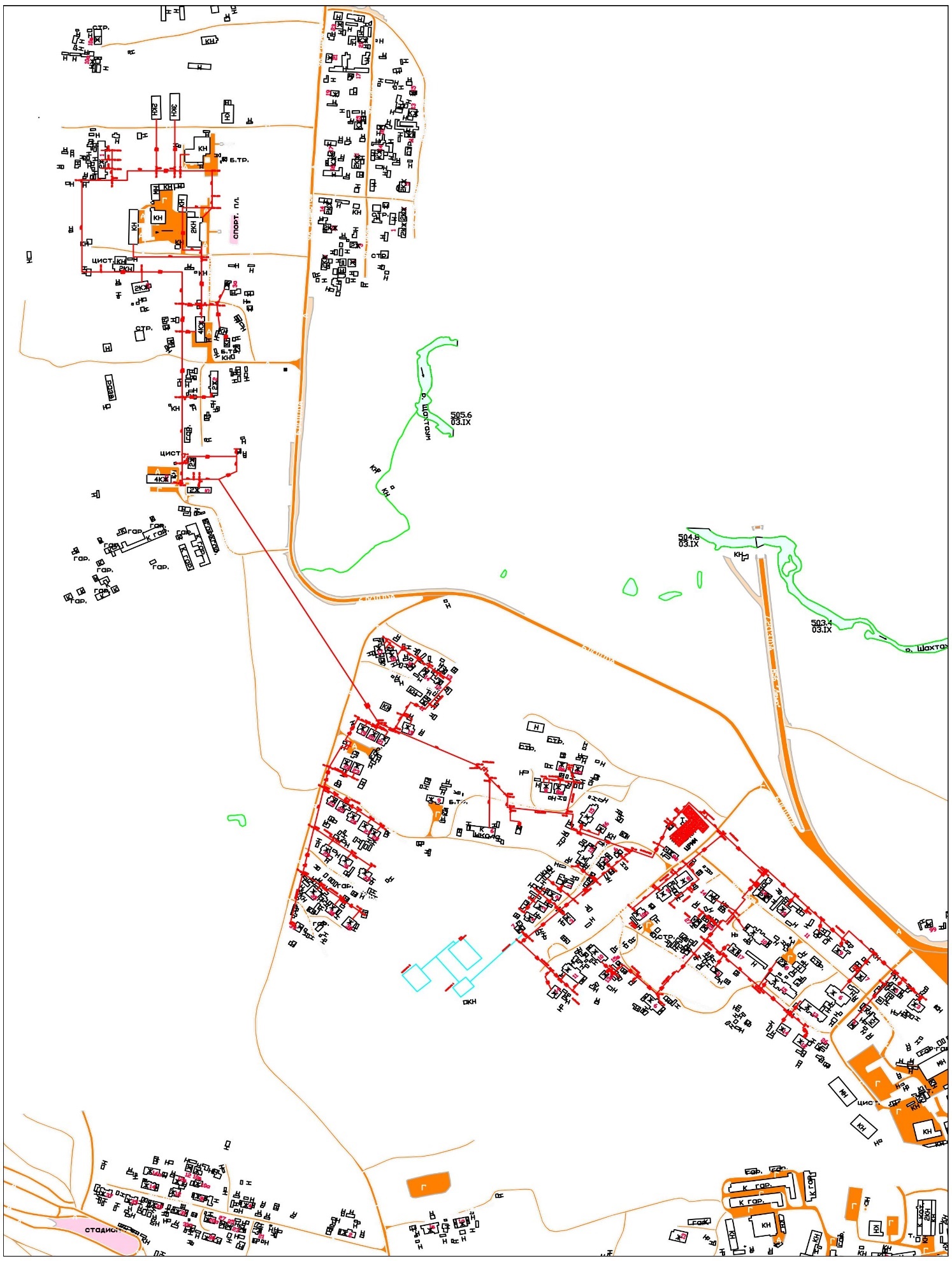 Рис. 3. Схема тепловых сетей муниципальной котельной ЦРММ.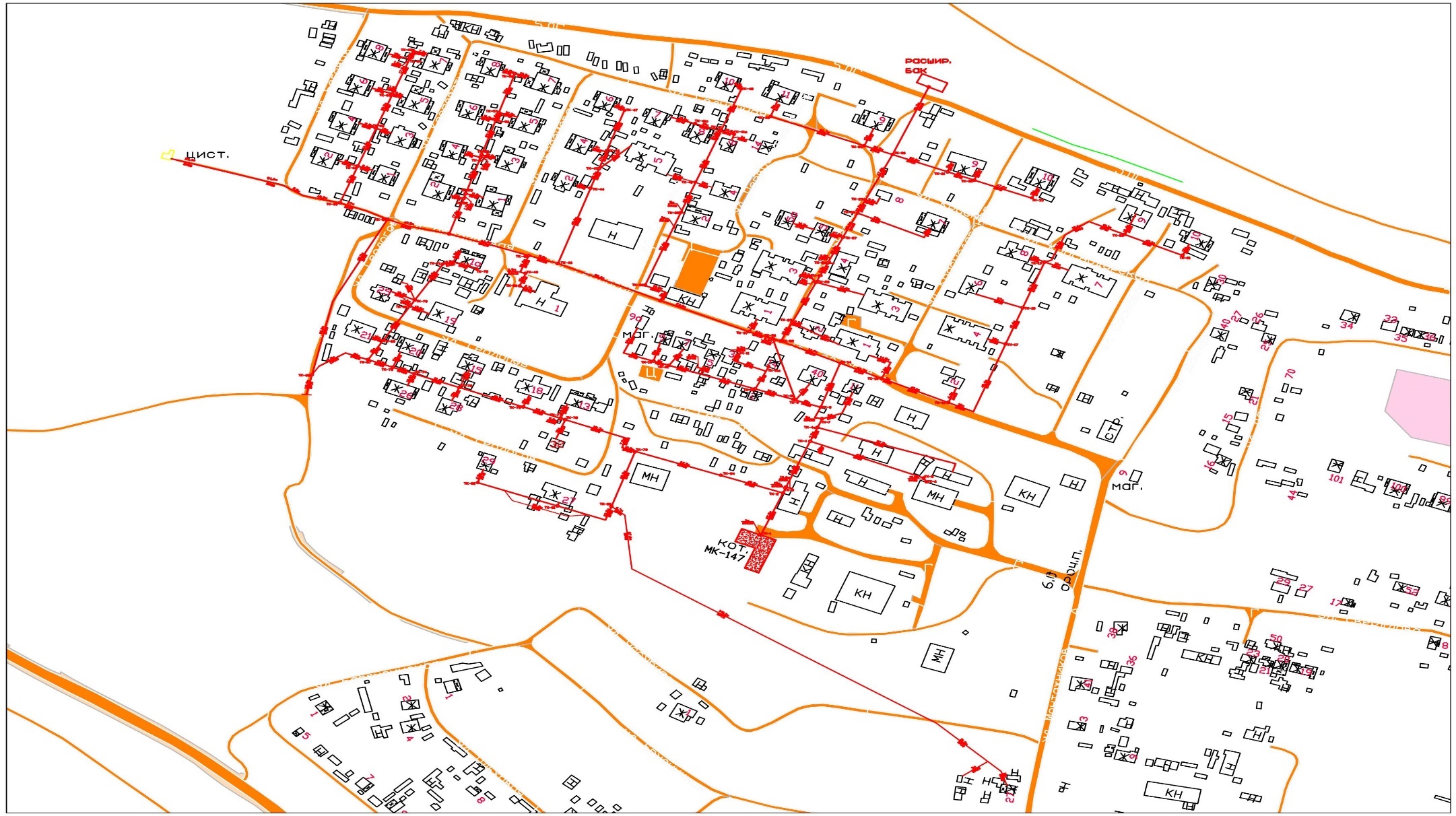 Рис. 4. Схема тепловых сетей муниципальной котельной МК-147.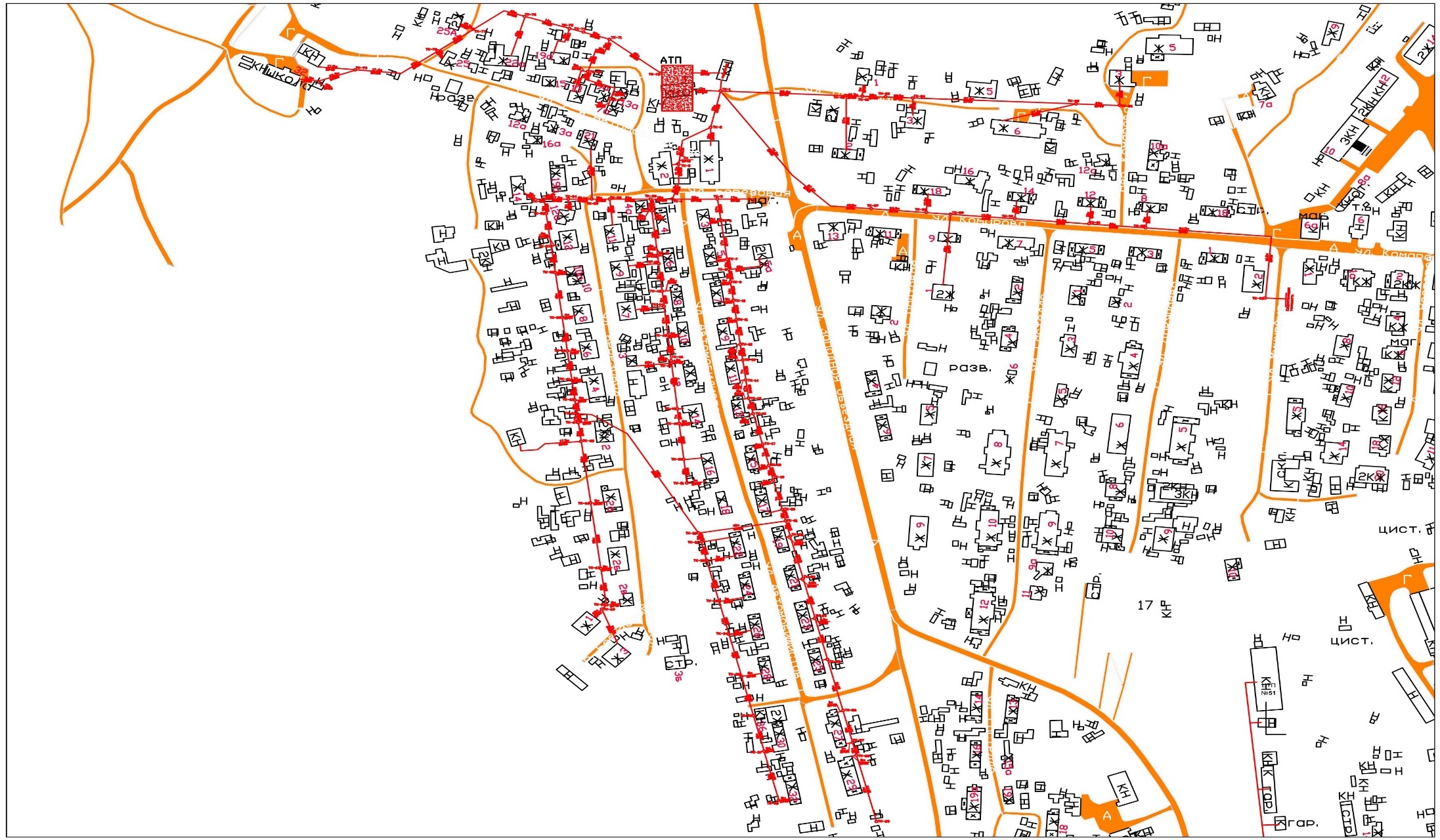 Рис. 5. Схема тепловых сетей муниципальной котельной АТП1.3.3. Параметры тепловых сетей, включая год начала эксплуатации, тип изоляции, тип компенсирующих устройств, тип прокладки, краткую характеристику грунтов в местах прокладки с выделением наименее надежных участков, определением их материальной характеристики и подключенной тепловой нагрузки.Краткой характеристикой грунтов можно отметить,  что наибольшая глубина промерзания под не покрытой снегом поверхностью - , под естественным снежным покровом - . Полное оттаивание происходит в конце мая. Инженерно-геологическое строение грунтов рассматриваемой территории представлено песками, супесями, суглинками и глинами. По происхождению грунты относятся к аллювиальным отложениям I надпойменной террасы.Реестр тепловых сетей, эксплуатируемых ООО «ЖДК-Энергоресурс» представлен в таблице 3.3.1.Таблица 3.3.1.Характеристика сетей МУП «Горэлектросеть» таблице 3.3.2.Таблица 3.3.2.1.3.4. Описание типов и количества секционирующей и регулирующей арматуры на тепловых сетяхМежду направлениями имеются участки трубопроводов с отключающей арматурой, предназначенные для связи трубопроводов тепловых сетей между собой при возникновении аварийных ситуаций и необходимости проведения ремонтных работ.В каждой насосной станции имеется перемычка между подающим и обратным трубопроводом. Обратные клапаны на них расположены таким образом, что во время работы насосов движение воды возможно только из обратного трубопровода в подающий, что позволяет корректировать подмешиванием температурный график теплосетей.Защита тепловой сети от превышения давления  обеспечивается с помощью трех регуляторов давления, установленных после узлов подпитки. 1.3.5. Описание типов и строительных особенностей тепловых камер и павильоновДанные о строительных особенностях тепловых камер и павильонов не предоставлены в таблице 3.5.1.Таблица 3.5.1.1.3.6. Описание графиков регулирования отпуска тепла в тепловые сети с анализом их обоснованности.Температурный график Центральной и муниципальных котельных города Тында представлен в таблице 3.6.1. и 3.6.2.Таблица 3.6.1Таблица 3.6.2.Температурный график 110/70°С; выбор температурного графика обусловлен наличием закрытой системы теплоснабжения с разбором на ГВС представлен в таблице 3.6.3.Таблица 3.6.3.1.3.7. Фактические температурные режимы отпуска тепла в тепловые сети и их соответствие утвержденным графикам регулирования отпуска тепла в тепловые сетиТаблица 3.7.1. Средние значения температуры окружающей среды и теплоносителя за год и каждый месяц и их соответствие утвержденным графикам регулирования отпуска тепла в тепловые сети:Фактические температурные графики Центральной и муниципальных котельных города Тында соответствуют расчетным.1.3.8. Гидравлические	 режимы тепловых сетей и пьезометрические графики.В связи с отсутствием электронной модели пьезометрические графики работы тепловых сетей эксплуатирующей организации отсутствуют. При динамическом режиме теплоноситель циркулирует в трубопроводах от источника теплоты к потребителям и от потребителей к источнику теплоты. Графики напоров при динамическом режиме начинают строить с графика пьезометрических напоров в обратной линии.В закрытых системах падение давления в подающих и обратных трубопроводах на участках одинаковое. В открытых системах при расчётном режиме (отсутствует водоразбор на горячее водоснабжение) падение давления в трубопроводах тоже одинаковое.Напор на всасывающем патрубке сетевого насоса принимают равным высоте ближнего к ИТ здания плюс запас  (0,05 МПа). Используя данные таблицы 3.8.1, строят графики напоров в подающей и обратной линиях магистрали. Располагаемый напор у конечного абонента в закрытых системах теплоснабжения принимают Наб=15–25 м, для открытых систем на 6-.Потери напора в подогревательных установках ИТ равны Нит = 10 .При построении графиков напоров для подающей и обратной линий учитывают следующие требования: напоры в обратной трубе при статическом и динамическом режимах должны обеспечить залив всех систем отопления зданий; напоры при статическом и динамическом режимах не должны превышать предельно допустимые напоры в оборудовании источника теплоты, водяных тепловых сетях, оборудовании тепловых пунктов и системах отопления; при работе сетевых насосов напор в подающих трубопроводах должен приниматься, исходя из условий невскипания воды. Условия невскипания определяют в зависимости от расчетной температуры воды.Таблица 3.8.1Существующие гидравлические режимы:Гидравлический режим по Центральной и Муниципальным котельным Летний режим    Давление сетевой воды на выходе                    8-6 ± 5% кгс/см2                 Давление в обратном трубопроводе:              4,5±0,2 кгс/см2                         Зимний режим    Давление сетевой воды на выходе                   10,5±5%Давление в обратном трубопроводе:              3,0±0,2 кгс/см2        1.3.9. Статистика отказов тепловых сетей (аварий, инцидентов) и восстановлений (аварийно-восстановительных ремонтов) тепловых сетей и среднее время, затраченное на восстановление работоспособности тепловых сетей за последние 5 лет.Прокладка тепловых сетей, в основном, подземная, в непроходных железобетонных каналах и, частично, воздушная на низких опорах. Износ теплосетей достигает 60-70 %.За 5 лет на тепловых сетях произошло 37 аварий.  Общее время устранения составляет 37 час. В перечень работ включены замена участков трубопроводов до  и сварочные работы слесаря и сварщика.1.3.10. Описание процедур диагностики состояния тепловых сетей и планирования капитальных (текущих) ремонтовКапитальный ремонт теплоснабжения планируется в соответствии с региональной программой, утвержденной Правительством Амурской области от 23.01.2014 года №26.Данные по плановым ремонтам (реконструкциям) за последние 3 года отдельно по источникам и по сетям теплоснабжения, с указанием объема работ и финансовых затрат по городу Тынде.а) Восстановление теплоизоляции сетейб)Теплоизоляция (восстановление теплоизоляции) теплообменного оборудования, тепловых сетей и запорной арматуры с применением современных материалов (котельные);в) Внедрение установок химводоподготовки;г) Замена недогруженных электродвигателей (насосов, вентиляторов) и электродвигателей с большим сроком эксплуатации на электродвигатели меньшей мощности и более высоким КПД.котельная МК-147 (котлы, насосы, дымососы)-2130,9тыс.руб; теплотрасса  п.МК-147- 445,9м -2546,8тыс.руб.котельная ЦРММ (котлы, насосы, дымососы)- 3352,7тыс.руб; теплотрасса  п.ЦРММ- 759,6м – 6073,44тыс.руб.котельная АТП (котлы, насосы, дымососы)- 1194,3тыс.руб;  теплотрасса пос.АТП- 1810,0м -9077,8тыс.руб.Комплексным инвестиционным планом города Тынды предусмотрена реконструкция котельного комплекса КВТК-100. Данный проект решит проблему физического и морального износа оборудования, улучшит состояние тепловых сетей, уменьшит теплопотери. Выработка тепловой энергии в год составит 670 тысяч Гкал.1.3.11. Описание периодичности и соответствия техническим регламентам и иным обязательным требованиям процедур летних ремонтов с параметрами и методами испытаний (гидравлических, температурных, на тепловые потери) тепловых сетейВесь комплекс мероприятий г. Тынды по подготовке и проведению отопительного сезона подразделяется на этапы:- подготовка к отопительному сезону;- опробование систем теплоснабжения и резервных топливных хозяйств в работе;- периодическое протапливание;- регулярное отопление;- прохождение зимнего максимума энергетических нагрузок;- завершение отопительного сезона и обеспечение горячего водоснабжения (ГВС) в межотопительный период.Гидравлические испытания проводятся ежегодно перед началом отопительного сезона в соответствии с Правилами подготовки проведения отопительного сезона.Подготовка к отопительному сезону включает:- выявление недостатков по прошедшему отопительному сезону, разработка и выполнение мероприятий по устранению выявленных дефектов и нарушений;- издание приказа (распоряжения) об итогах прошедшего отопительного сезона с утверждением плана мероприятий по подготовке инженерно-энергетического комплекса, жилищно-коммунального хозяйства и других зданий социально-бытового назначения к новому отопительному сезону;- заключение договоров с подрядными организациями, решение вопросов финансирования и материально-технического обеспечения;- проведение необходимых работ на источниках теплоснабжения, в т.ч. осмотры и испытания котлов, сосудов, трубопроводов в соответствии с требованиями Ростехнадзора РФ;- выполнение работ на инженерных сетях по реконструкции, капитальному и текущему ремонтам, испытаниям и промывкам, разработку графика отпуска тепла и гидравлического режима тепловых сетей;- проведение работ по подготовке зданий, профилактике, ремонту и замене оборудования на инженерных системах;- выполнение работ на системах водоснабжения источников теплоснабжения;- подготовку топливных складов, выполнение ремонта инженерного оборудования резервных топливных хозяйств, систем топливоподачи, топливоприготовления, железнодорожных и автомобильных подъездных путей, противопожарного хозяйства;- создание запланированных запасов топлива.С целью проверки готовности источников теплоснабжения, тепловых сетей г.Тынды к началу периодического отопления и выявления скрытых дефектов проводится опробование систем теплоснабжения. Графики опробования разрабатываются теплоснабжающими организациями и согласовываются до 1 сентября. В ходе опробования систем теплоснабжения производится замена консерванта и постановка всей системы теплоснабжения и теплопотребления под давление.С учетом установившихся пониженных среднесуточных температур наружного воздуха и других неблагоприятных погодных факторов распоряжением Комитета по энергетике и инженерному обеспечению объявляется периодическое протапливание, при котором допускается ограничение отпуска тепла и перерывы в теплоснабжении.Регулярное отопление объявляется при установившейся среднесуточной температуре наружного воздуха + и ниже в течение 5 суток или при неблагоприятном прогнозе о резком понижении температуры наружного воздуха распоряжением Администрации.Прекращение регулярного отопления и переход на периодическое протапливание объявляется при установившейся среднесуточной температуре наружного воздуха + и выше в течение 5 суток или при прогнозе о резком повышении температуры наружного воздуха распоряжением Администрации.Зимний максимум определяется периодом среднемесячных отрицательных температур наружного воздуха.Температурные испытания и испытания на тепловые потери не проводятся.1.3.12. Описание нормативов технологических потерь при передаче тепловой энергии (мощности), теплоносителя, включаемых в расчет отпущенных тепловой энергии (мощности) и теплоносителя1.3.12.1.	Согласно «Порядку определения нормативов технологических потерь при передаче тепловой энергии, теплоносителя» утвержденного приказом Министерства энергетики РФ от 30.12.2008 г.         N 325. к нормируемым технологическим затратам теплоносителя относятся:а. затраты теплоносителя на заполнение трубопроводов тепловых сетей перед пуском после плановых ремонтов и при подключении новых участков тепловых сетей;б. технологические сливы теплоносителя средствами автоматического регулирования теплового и гидравлического режима, а также защиты оборудования;в. технически обоснованные затраты теплоносителя на плановые эксплуатационные испытания тепловых сетей и другие регламентные работы.1.3.12.2.	К нормируемым технологическим потерям теплоносителя относятся технически неизбежные в процессе передачи и распределения тепловой энергии потери теплоносителя с его утечкой через неплотности в арматуре  и  трубопроводах  тепловых  сетей  в  пределах,  установленных правилами технической эксплуатации электрических станций и сетей, а также правилами технической эксплуатации тепловых энергоустановок.Нормативные значения потерь теплоносителя за год с его нормируемой утечкой, определяются по формуле:Gутн=а×Vгод×nгод×10-2=mутгодн×nгодгде а – норма среднегодовой утечки теплоносителя, установленная правилами технической эксплуатации электрических станций и сетей, а также правилами технической эксплуатации тепловых энергоустановок, в пределах 0,25% среднегодовой емкости трубопроводов тепловых сетей в час;Vгод – среднегодовая емкость трубопроводов тепловых сетей, эксплуатируемых теплосетевой организацией, м3;nгод – продолжительность функционирования тепловых сетей в году, ч;mутгодн – среднегодовая норма потерь теплоносителя, обусловленных утечкой.Значение	среднегодовой	емкости	трубопроводов	тепловых сетей определяется из выражения:Vгод=(Vот nот+Vп nп)/(nот+nп) = (Vот nот+Vп nп)/nгодгде Vот и Vп – емкость трубопроводов тепловых сетей в отопительном и неотопительном периодах, м3;nот и nп – продолжительность функционирования тепловых сетей в отопительном и неотопительном периодах, ч.При расчете значения среднегодовой емкости необходимо учесть: емкость трубопроводов, вновь вводимых в эксплуатацию, и продолжительность использования данных трубопроводов в течение календарного года; емкость трубопроводов, образуемую в результате реконструкции тепловой сети (изменения диаметров труб на участках, длины трубопроводов, конфигурации трассы тепловой сети) и период времени, в течение которого введенные в эксплуатацию участки реконструированных трубопроводов задействованы в календарном году; емкость трубопроводов, временно выводимых из использования для ремонта, и продолжительность ремонтных работ.При определении значения среднегодовой емкости тепловой сети в значении емкости трубопроводов в неотопительном периоде должно учитываться требование правил технической эксплуатации о заполнении трубопроводов деаэрированной водой с поддержанием избыточного давления не менее  в верхних точках трубопроводов.Прогнозируемая продолжительность отопительного периода принимается как средняя из соответствующих фактических значений за последние 5 лет или в соответствии со строительными нормами и правилами по строительной климатологии. Потери теплоносителя при авариях и других нарушениях нормального эксплуатационного режима, а также сверхнормативные потери в нормируемую утечку не включаются.1.3.12.3.	Затраты теплоносителя, обусловленные вводом в эксплуатацию трубопроводов тепловых сетей, как новых, так и после плановых ремонтов или реконструкции, принимаются в размере 1,5-кратной емкости соответствующих трубопроводов тепловых сетей.1.3.12.4.	Затраты теплоносителя при проведении плановых эксплуатационных испытаний тепловых сетей и других регламентных работ включают потери теплоносителя при выполнении подготовительных работ, отключении участков трубопроводов, их опорожнении и последующем заполнении.Нормирование затрат теплоносителя на указанные цели производится с учетом регламентируемой нормативными документами периодичности проведения эксплуатационных испытаний и других регламентных работ и утвержденных эксплуатационных норм затрат для каждого вида испытательных и регламентных работ в тепловых сетях для данных участков трубопроводов.1.3.12.5.	Нормативные технологические потери и затраты тепловой энергии при ее передаче включают:потери и затраты тепловой энергии, обусловленные потерями и затратами теплоносителя;потери тепловой энергии теплопередачей через изоляционные конструкции теплопроводов и оборудование тепловых сетей.1.3.12.6.	Определение нормативных технологических потерь тепловой энергии, Гкал, обусловленных потерями теплоносителя, производится по формуле:Qу.н = mу.год.н ρгод с[b τ1год + (1 – b) τ2год – τхгод]nгод10-6где ρгод – среднегодовая плотность теплоносителя при средней (с учетом b) температуре теплоносителя в подающем и обратном трубопроводах тепловой сети, кг/м3;b – доля массового расхода теплоносителя, теряемого подающим трубопроводом тепловой сети (при отсутствии данных можно принимать от 0,5 до 0,75);τ1год и τ2год – среднегодовые значения температуры теплоносителя в подающем и обратном трубопроводах тепловой сети по температурному графику регулирования тепловой нагрузки, °С;τхгод – среднегодовое значение температуры исходной воды, подаваемой на источник теплоснабжения и используемой для подпитки тепловой сети, °С;с – удельная теплоемкость теплоносителя, ккал/кг °С. Среднегодовые значения температуры теплоносителя в подающем и обратном	трубопроводах	рассчитываются	как	средневзвешенные по среднемесячным значениям температуры теплоносителя в соответствующем трубопроводе с учетом числа часов работы в каждом месяце. Среднемесячные значения температуры теплоносителя в подающем и обратном трубопроводах определяются по эксплуатационному температурному графику отпуска тепловой энергии в соответствии с ожидаемыми среднемесячными значениями температуры наружного воздуха. Ожидаемые среднемесячные значения температуры наружного воздуха определяются как средние из соответствующих статистических значений по информации метеорологической станции за последние 5 лет, или в соответствии со строительными нормами и правилами по строительной климатологии и климатологическим справочником.1.3.12.7.	Нормативные технологические затраты тепловой энергии на заполнение новых участков трубопроводов и после плановых ремонтов, Гкал, определяются:Qзап=1,5Vтр.з ρзал с (τзал – τх)10-6где	Vтр.з	– емкость	заполняемых	трубопроводов	тепловых	сетей, эксплуатируемых теплосетевой организацией, м;ρзал – плотность воды, используемой для заполнения, кг/м3;τзал – температура воды, используемой для заполнения, °С;τх – температура исходной воды, подаваемой на источник тепловой энергии в период заполнения, °С.1.3.12.8.	Определение нормативных технологических потерь тепловой энергии теплопередачей через теплоизоляционные конструкции трубопроводов производится на базе значений часовых тепловых потерь при среднегодовых условиях эксплуатации тепловых сетей. В отдельных случаях возникает необходимость вместо среднегодовых значений удельных часовых тепловых потерь определять среднесезонные значения, например, при работе сетей только в отопительный период при отсутствии горячего водоснабжения или при самостоятельных тепловых сетях горячего водоснабжения, осуществлении горячего водоснабжения по открытой схеме по одной трубе (без циркуляции). При этом температурные условия определяются как средневзвешенные за период.Определение нормативных значений часовых потерь тепловой энергии производится в следующем порядке:для всех участков тепловых сетей, на основе сведений о конструктивных особенностях теплопроводов (тип прокладки, год проектирования, наружный диаметр трубопроводов, длина участка) и норм тепловых потерь (теплового потока, пересчетом табличных значений удельных норм на среднегодовые (среднесезонные) условия эксплуатации, определяются значения часовых тепловых потерь теплопередачей через теплоизоляционные конструкции трубопроводов, эксплуатируемых теплосетевой организацией;для участков тепловой сети, аналогичных подвергавшимся тепловым испытаниям по типам прокладки, видам теплоизоляционных конструкций и условиям эксплуатации, в качестве нормативных принимаются значения часовых тепловых потерь, определенные по соответствующим нормам тепловых потерь (теплового потока) с введением поправочных коэффициентов; для участков тепловой сети, не имеющих аналогов среди участков, подвергавшихся тепловым испытаниям, а также вводимых в эксплуатацию после монтажа, реконструкции или капитального ремонта с изменением типа или конструкции прокладки и изоляционной конструкции трубопроводов, в качестве	нормативных принимаются значения часовых тепловых потерь, определенные теплотехническим расчетом. Значения нормативных часовых тепловых потерь в тепловой сети в целом при среднегодовых (среднесезонных) условиях эксплуатации определяются суммированием значений часовых тепловых потерь на отдельных участках.1.3.12.9. Определение нормативных значений часовых тепловых потерь, Гкал/ч, для среднегодовых (среднесезонных) условий эксплуатации трубопроводов тепловых сетей производится по формуле:Qиз.н.год=Σ(qиз.н•L•β)10-6где qиз.н – удельные часовые тепловые потери трубопроводами каждого диаметра, ккал/ч·м;L – длина участка трубопроводов тепловой сети, м;β – коэффициент местных тепловых потерь, учитывающий тепловые потери запорной и другой арматурой, компенсаторами и опорами (принимается 1,2 при диаметре трубопроводов до  и 1,15 - при диаметре  и более, а также при всех диаметрах трубопроводов бесканальной прокладки, независимо от года проектирования).1.3.12.10.	Исходные данные для расчета технологических потерь при передаче тепловой энергии (мощности), теплоносителя приведены в таблице 1.3.12.1.Таблица 3.12.1. Исходные данные для расчета нормативных технологических потерь при передаче тепловой энергии и теплоносителя.Таблица 3.12.1.1.3.12.11.	Результаты расчетов нормативных технологических потерь при передаче тепловой энергии и теплоносителя.Результаты расчетов нормативных технологических потерь при передаче тепловой энергии и теплоносителя по сетям, обслуживаемым ООО «ЖДК-Энергоресурс» и ОАО «Коммунальные системы БАМа» на 2018 г. составляет 156 431,68 Гкал/год.Износ тепловых сетей превышает 60%. Вследствие износа ежегодные суммарные потери в сетях теплоснабжения ООО «ЖДК-Энергоресурс» и ОАО «КСБ» за 2020 г. превысили 204,7 тыс. Гкал.1.3.13. Оценка тепловых потерь в тепловых сетях при отсутствии приборов учета тепловой энергии.Фактические потери тепловой энергии Центральной котельной в 2020 году составили 196347,213 Гкал/год.Показатель потерь в тепловых сетях за 2020 год представлен в таблице 3.13.1.Таблица 3.13.1.1.3.14. Предписания надзорных органов по запрещению дальнейшей эксплуатации участков тепловой сети и результаты их исполненияТеплоснабжающая организация предписаний от надзорных органов по запрещению дальнейшей эксплуатации участков тепловой сети не получала.1.3.15. Описание типов присоединений теплопотребляющих установок потребителей к тепловым сетям с выделением наиболее распространенных, определяющих выбор и обоснование графика регулирования отпуска тепловой энергии потребителямПрисоединение потребителей осуществляется непосредственно к тепловым сетям второго контура и к сетям первого через водоподогреватели. 1.3.16. Сведения о наличии коммерческого приборного учета тепловой энергии, отпущенной из тепловых сетей потребителям, и анализ планов по установке приборов учета тепловой энергии и теплоносителя.Данные о наличии приборов учета представлены в таблице 3.16.1.Таблица 3.16.1На Центральной котельной установлены ПУ тепловой энергнии.На Водогрейных котелах КВТК-100-150   № 6, №7, №8 и на водогрейных котелах  КВТС-30-150  № 1, №2, №5 установлены:Тепловычеслитель "Логика СПТ 961.2";преобразователь расхода "Эмис вихрь 205";комплект термопреобразователей  температуры  ТПТ-1-3;датчик избыточного давления  "Метран-55".На паровых котелах КЕ-25-14  №3 и №4:тепловычислитель СПТ-9612;датчик расхода "Эмис вихрь-200",;преобразователь избыточного давления "Метран -55-ДИ-515";термопреобразователи сопротивления   ТПТ-1-3По представленным данным действующих систем учета тепловой энергии пара и сетевой воды, ГВС, холодной воды установлено:Оснащенность приборами учета электрической энергии на котельных составляет 91 %.Полностью отсутствует учёт отпуска тепловой энергии в виде пара.Оснащенность приборами учета расхода тепловой энергии в виде сетевой воды и ГВС на котельных составляет 60 %.Учет расхода горячей воды в системах отопления и ГВС осуществляется только на котельных, т.е. на источнике энергии. Учет расхода этих видов энергоносителей у потребителя отсутствует, что не позволяет точно определять величину потерь в трубопроводах и реального потребления тепловой энергии конкретными потребителями.Оснащенность приборами учета расхода холодной воды на котельных составляет 75 %.По представленным данным организации ТСЖ и МУП ЖКХ установлены общедомовые ПУ ГВС:ООО «Наш Дом» - 5 шт.УК «Наш Дом»  - 14 шт.УК «Наш Дом -2» - 11 шт.УК «Ермак»  -  5 шт.ООО «УК «Импульс» - 17 шт.Обеспечение индивидуальными приборами учета ГВС составляет в среднем 55%.1.3.17. Анализ работы диспетчерских служб теплоснабжающих (теплосетевых) организаций и используемых средств автоматизации, телемеханизации и связиДля своевременного обнаружения и ликвидации последствий аварийных ситуаций в системе теплоснабжения, а также оповещения населения в случаях чрезвычайных ситуаций создана Центральная диспетчерская служба. Контроль за работой тепловой сети  проводится по системе АСОДУ.Основной задачей службы является обеспечение надёжного и бесперебойного снабжения потребителей тепловой энергией, локализация и ликвидация технологических нарушений в тепловых сетях. Сообщение о возникших нарушениях функционирования системы теплоснабжения передается диспетчером аварийной бригаде, которая оперативно выезжает на место внештатной ситуации. Ликвидация аварийных ситуаций на трубопроводах осуществляется персоналом теплоснабжающих организаций в соответствии с внутренними организационно-распорядительными документами.При планировании проведения ремонтных работ на магистральных, распределительных и внутриквартальных тепловых сетях (в случае, если отключение инженерной системы приведет к ограничению доступа потребителями к услугам теплоснабжения) время начала и окончания работ согласуется с управляющими организациями.Уведомление потребителей, попадающих в зону отключения, и извещение соответствующих подразделений администрации, осуществляет персонал диспетчерской службы.В связи с отсутствием представленных данных о работе диспетчерских служб теплоснабжающих (теплосетевых) организаций и используемых средств автоматизации, телемеханизации и связи провести анализ не представляется возможным.1.3.18. Сведения о наличии защиты тепловых сетей от превышения давленияЗащита тепловой сети от превышения давления  обеспечивается с помощью трех регуляторов давления, установленных после узлов подпитки. Рабочее место персонала, управляющего теплофикационной установкой оснащено сигнализацией по повышению и понижению давления в прямом и обратном трубопроводах.1.3.19. Перечень выявленных бесхозяйных тепловых сетей и обоснование выбора организации, уполномоченной на их эксплуатацию.Бесхозяйные тепловые сети не обнаружены. Часть 4 "Зоны действия источников тепловой энергии" Зона действия Центральной котельной.Обеспечивает  теплоснабжением  всю инфраструктуру города Тында, в том числе население, объекты социального и культурного назначения, промышленную зону ст. Тында. Объекты расположены: ул.Школьная, ул.Депутатская, ул.Красная Пресня, Московский бульвар, ул.Октябрьская, ул.Школьная, ул.Усть-Илимская, ул.Мохортова, ул. Коммунистическая, ул.Семилетка, ул.Спортивная, ул.Зеленая, ул.Верхняя-Набережная, ул.Амурская, ул.Дин Рида, ул.Кольцевая, ул.Новая, В.Набережная, мкр.Генерала Милько, микрорайон «Таежный»,Общая площадь жилого фонда  .кв., Объем помещений   .куб.,Тепловая нагрузка, установленная 412,5 Гкал/час,Тепловая нагрузка, присоединенная 281,4 Гкал/час,Тепловая нагрузка, отопление 177,2 Гкал/час,Тепловая нагрузка, ГВС  59,4 Гкал/час,Тепловая нагрузка, вентиляция  36,8 Гкал/час,Тепловая нагрузка, пар 8 Гкал/час,Зона действия Муниципальной котельной ЦРММ.Обеспечивает теплоснабжением население поселка ЦРММ.ул. Правды, ул. Ташкенская, ул. Космическая, ул. Шимановская, ул. Радистов. Общая площадь .кв., Объем помещений 25750,94 м.куб.,Тепловая нагрузка, общая 3,73 Гкал/час,Тепловая нагрузка, отопление 3,73 Гкал/час,Зона действия Муниципальной котельной АТП.Обеспечивает теплоснабжением население поселка АТП.ул.Автомобилистов, ул.Березовая, ул.Дальняя, ул.Комарова, ул.Полярная.Общая площадь .кв., Объем помещений 21555 м.куб.,Тепловая нагрузка, общая 1,24 Гкал/час,Тепловая нагрузка, отопление 1,24 Гкал/час,Зона действия Муниципальной котельной МК-147. Обеспечивает теплоснабжением население поселка МК-147.ул.Брестская, ул.Беговая, ул.Геологов, ул.Краснодарская, ул. Образцовая, ул.Кооперативная, ул.Солнечная, ул.Сосновая,Общая площадь .кв., Объем помещений 35497 м.куб.,Тепловая нагрузка, общая 2,98 Гкал/час,Тепловая нагрузка, отопление 2,98 Гкал/час,Часть 5. Тепловые нагрузки потребителей тепловой энергии, групп потребителей тепловой энергии в зонах действия источников тепловой энергии.Таблица 5.1.1.1.5.1.	Значения потребления тепловой энергии в расчетных элементах территориального деления при расчетных температурах наружного воздухаТаблица 5.2.1. Потребление тепловой энергии в расчетных элементах территориального деления (жилые образования) при расчетных температурах наружного воздуха.Структура договорных и фактических тепловых нагрузок по объектам (зданиям) по:- УК (жилой фонд)- согласно договоров – 1,92Гкал/среднечас.- Промышленные предприятия – нет- Социальные и административные здания (здания ДЮСШ, ООО «Рост»- 0,14Гкал/среднечас.- Резервные нагрузки  (согласно договорам) – 6,1Гкал/час.1.5.2. Случаи (условий) применения отопления жилых помещений в многоквартирных домах с использованием индивидуальных квартирных источников тепловой энергииСлучаев применения отопления жилых помещений в многоквартирных (более 2-х квартир) домах с использованием индивидуальных квартирных источников тепловой энергии нет. 1.5.3. Значения потребления тепловой энергии в расчетных элементах территориального деления за отопительный период и за год в целом.Таблица 5.3.1. Значения потребления тепловой энергии в расчетных элементах территориального деления (жилые образования) за 2018 год. 1.5.4. Существующие нормативы потребления тепловой энергии для населения на отопление и горячее водоснабжение.Норматив потребления отопления – показатель объема потребленной на отопление тепловой энергии, необходимый для вычисления величины платы за данную услугу, если в помещении или здании не установлены приборы учета.В Жилищном кодексе РФ (ст. 157, ч. 1) закреплена обязанность региональных властей самостоятельно утверждать данные показатели с учетом действующего законодательства. Соответственно, в каждом субъекте страны для расчетов применяются различные данные. Также региональные власти до 15.09.2012 года должны были определить способ внесения платежей за отопление:- равными суммами в течение года;- только в отопительный сезон.Нормы расхода отопления определяются следующим образом: расход теплоэнергии по региону делится на общую площадь всех жилых домов (учитывая размер жилых и нежилых помещений) и продолжительность отопительного сезона в месяцах.Если в здании имеется техническая возможность смонтировать общедомовой прибор учета, то применяется специальный коэффициент. Он будет равен 1,1 в первом полугодии 2015 года и 1,2 во втором, 1,4 в первом полугодии 2016 года и 1,5 во втором.Нормативы потребления коммунальных услуг отопление рассчитываются в Гкал. Принятый региональными властями норматив по отоплению должен обеспечивать комфортное пребывание человека в помещении.Нормы температуры отопления в соответствии с ГОСТом следующие:- угловая жилая комната + 20ºС;- не угловая жилая комната + 18ºС;- кухня + 20ºС;- ванная комната + 25ºС;- вестибюль и лестничные проемы + 16ºС.Норматив Гкал на отопление согласно принятым нормативным документам зависит от:- этажности здания;- времени его возведения (до 1999 года или построенные после 1999 года).Жилищный фонд города Тынды представлен в таблице 5.4.1.Таблица 5.4.1.Исходные данные, используемые при выполнении расчетов:Теплоноситель «вода», система теплоснабжения открытая.Температурный график регулирования 110/70 ºСПгод = 8424 часов – продолжительность функционирования тепловых сетейПот = 6192 часов – отопительный периодПл = 2232часов – неотопительный периодTxот = 5 ºС, tх.n=15 ºС – температура холодной воды в отопительный и неотопительный периодп=258 – подача теплоносителя, дней.Условия разбивки жилого фонда город Тында на типы по уровню комфортности при расчете нормативов потребления холодной и горячей воды предоставлены в таблице 5.4.2.Таблица 5.4.2. Нормативы потребления ГВС в жилых помещения города Тынды представлены в таблице 5.4.3.Таблица 5.4.3.По состоянию на август 2012 года, в соответствии с Постановлением Мэра города Тынды от 27.12.2006 N 2489 установлены нормативы потребления теплоснабжения (в части горячего водоснабжения) населением г. Тынды.Таблица 5.4.4.В соответствии с Постановлением Администрации города Тынды от 28 декабря . № 3967В соответствии с частью 1 статьи 157 Жилищного кодекса Российской Федерации, в связи с принятием постановления Правительства Амурской области от 30 августа . № 466 "О нормативах потребления коммунальных услуг на территории Амурской области" администрация города Тынды постановляет:1. Внести в приложение к постановлению мэра г. Тында от 27 декабря . № 2489 "Об установлении нормативов потребления коммунальных услуг населением г. Тынды" (в редакции постановления мэра г. Тында от 20 июня . № 1140) следующие изменения:1.1. Пункт 1 "Водоснабжение и водоотведение (в знаменателе)" исключить.1.2. Подпункты "в", "г", "д" пункта 2 "Теплоснабжение" исключить.Часть 6. Балансы тепловой мощности и тепловой нагрузки в зонах действия источников тепловой энергии1.6.1. Балансы установленной, располагаемой тепловой мощности и тепловой мощности нетто, потерь тепловой мощности в тепловых сетях и присоединенной тепловой нагрузки по каждому источнику тепловой энергии.Баланс установленной мощности по Центральной и муниципальным  котельным приведен в таблице 6.1.1. Таблица 6.1.1. Центральная котельнаяМуниципальная котельная ЦРМММуниципальная котельная АТПМуниципальная котельная МК-1471.6.2. Резерв и дефицит тепловой мощности нетто, по каждому источнику тепловой энергии город Тында.Резерв тепловой мощности нетто по городу Тынды представлен в таблице 6.2.1.Таблица 6.2.1.Центральная котельнаяСуществующий баланс - 383 Гкал/чРезерв тепловой мощности – 101,6 Гкал/ч.Муниципальная котельная ЦРММСуществующий баланс – 5,1 Гкал/чРезерв тепловой мощности – 1,37 Гкал/ч.Муниципальная котельная АТПСуществующий баланс – 4,1 Гкал/чРезерв тепловой мощности – 2,86 Гкал/ч.Муниципальная котельная МК-147Существующий баланс – 4,1 Гкал/чРезерв тепловой мощности – 1,42 Гкал/ч.Общий Резерв тепловой мощности 107,25 Гкал/ч1.6.3. Гидравлические режимы, обеспечивающие передачу тепловой энергии от источника тепловой энергии до самого удаленного потребителя и характеризующих существующие возможности (резервы и дефициты по пропускной способности) передачи тепловой энергии от источника к потребителю.К режиму  давлений и напоров водяных системах  теплоснабжения предъявляются требования, которые надо учитывать при разработке гидравлического режима и построении пьезометрического графика.Давление теплоносителя не должно превышать допустимого для оборудования источника и потребителей теплоты, и трубопроводов тепловых сетей.Давление должно быть выше давления насыщенного пара при наибольшей температуре, чтобы не допустить вскипания теплоносителя.Давление теплоносителя должно быть больше атмосферного, чтобы не допустить подсос атмосферного воздуха в систему при наличии неплотностей. Минимальное избыточное давление полагают 0,05 МПа , что соответствует напору 5м.1. Давление за сетевыми насосами котельной поддерживают таким, чтобы оно было меньше допустимого для подогревателей сетевой воды и пиковых водогрейных котлов, давление в подающем трубопроводе тепловой сети должно быть меньше допустимого для трубопроводов и установленного на них оборудования, давление в отопительных установках, присоединённых по зависимой схеме, должно быть меньше допустимого для отопительных приборов и т. д.2. В системе теплоснабжения, в которой максимальная температура воды в подающем трубопроводе 150 С, давление в этом трубопроводе должно быть выше давления насыщенного пара 4,9 кг/см2, соответствующего данной температуре теплоносителя и т.д.3. Если линии на пьезометрическом графике, изображающие напоры в подающем и обратном трубопроводах, расположены выше отметок оси трубопроводов; применительно к отопительным установкам, присоединённым по зависимой  схеме,  если  отметки  высшей  точки  здания  на  пьезометрическом графике ниже линии напора в обратном трубопроводе и т.д..Указанные требования реализуют при разработке динамического и статического гидравлических режимов системы теплоснабжения и его графического изображения-пьезометрического графика, а также при эксплуатации систем централизованного теплоснабжения и при выборе схемы присоединении новых потребителей к функционирующим тепловым сетям.Сложный рельеф местности и большая протяжённость  тепловых сетей от источников тепла приводят к необходимости сооружать насосные и дроссельные станции в системах централизованного теплоснабжения.Гидравлический режим по Центральной котельной:Давление сетевой воды на выходе                     6,0±5%Давление в обратном трубопроводе:               3,8±0,2 кгс/см2                         Подпитка :                                                          5,5±5%Гидравлический режим по Муниципальной  котельной ЦРММ:Давление сетевой воды на выходе                     6,0±5%Давление в обратном трубопроводе:               3,8±0,2 кгс/см2                         Подпитка :                                                          5,5±5%Гидравлический режим по Муниципальной  котельной АТП:Давление сетевой воды на выходе                     6,0±5%Давление в обратном трубопроводе:               4,0±0,2 кгс/см2                         Подпитка :                                                          4,3±5%Гидравлический режим по Муниципальной  котельной МК-147:Давление сетевой воды на выходе                     5,5 ±5%Давление в обратном трубопроводе:               3,0±0,2 кгс/см2                         Подпитка :                                                          5,0 ±5% Обеспечить всех потребителей требуемым количеством теплоносителя и тепла возможно при таком гидравлическом режиме, когда пьезометрические напоры у каждого из них соответствуют упомянутым выше требованиям. Это достигается установкой повысительной насосной станции на подающем трубопроводе НС, дросселя-регулирующего клапана РК1, на обратном трубопроводе и подпиточного насоса с регулирующим клапаном на байпасе клапана РК1. Сетевые и подпиточные насосы источника тепла СН и ПН обеспечивают гидравлический режим потребителей. Насосная станция НС и регулирующий клапан РК1 также обеспечивают гидравлический режим удаленных потребителей.1.6.4. Причины возникновения дефицитов тепловой мощности и последствий влияния дефицитов на качество теплоснабженияДефицит тепловой мощности нетто на котельных города Тынды не выявлен.Часть 7. Балансы теплоносителя1.7.1. Утвержденные балансы производительности водоподготовительных установок теплоносителя для тепловых сетей и максимального потребления теплоносителя в теплоиспользующих установках потребителей в перспективных зонах действия систем теплоснабжения и источников тепловой энергии, в том числе работающих на единую тепловую сеть.За 2018 год потребление воды Центральной котельной составило 293420 куб.м,, при подпитке .куб/час, потери и затраты теплоносителя составили 175580 куб.м, в том числе для сторонних потребителей - 116588 куб.м.За 2018 год потребление воды муниципальным котельными  составило 10572 куб.м,, при общей подпитке .куб/час, потери составили 564 куб.м., что составило 5,3%.Существующие объемы теплоносителя, необходимые для передачи тепла основного оборудования Центральной котельной представлены в таблице 7.1.1.Таблица 7.1.1.Существующие и перспективные значения установленной тепловой мощности основного оборудования муниципальных котельных ЦРММ, АТП и МК-147 представлены в таблице 7.1.2.Таблица 7.1.2.Утвержденные балансы производительности водоподготовительных установок теплоносителя, установленных на теплоисточниках, и максимального потребления теплоносителя в аварийных режимах систем теплоснабжения представлены в таблице 7.1.3.Таблица 7.1.3.Производительность существующих водоподготовительных установок источников тепловой энергии системы теплоснабжения города Тынды достаточна для компенсации потерь теплоносителя в тепловых сетях в аварийных режимах работы систем теплоснабжения. 1.7.2. Утвержденные балансы производительности водоподготовительных установок теплоносителя для тепловых сетей и максимального потребления теплоносителя в аварийных режимах систем теплоснабжения.Теплоснабжение в городе Тынде организовано по закрытой схеме. Подготовка теплоносителя на всех котельных для подпитки тепловых сетей организована с применением водоподготовительных установок. В соответствии со СНиП 41-02-2003 «Тепловые сети» расчетный часовой расход воды для определения производительности водоподготовки и соответствующего оборудования для подпитки закрытой системы теплоснабжения следует принимать — 0,75 % фактического объема воды в трубопроводах тепловых сетей и присоединенных к ним системах отопления и вентиляции зданий. При этом для участков тепловых сетей длиной более  от источников теплоты без распределения теплоты расчетный расход воды следует принимать равным 0,5 % объема воды в этих трубопроводах.Существующие балансы производительности существующих водоподготовительных установок и максимального потребления теплоносителя представлены в таблице 7.2.1.Таблица 7.2.1.В соответствии со СНиП 41-02-2003 «Тепловые сети» (п.6.17) аварийная подпитка в количестве 2 % от объема воды в тепловых сетях и присоединенных к ним систем теплопотребления может осуществляться химически не обработанной и недеаэрированной водой.Часть 8. Топливные балансы источников тепловой энергии и система обеспечения топливом.1.8.1. Описание видов и количества используемого основного топлива для каждого источника тепловой энергииУдельный расход топлива на отпущенную тепловую энергию для Центральной котельной в 2020 году утвержден в размере 172,64 кг у.т./Гкал, для муниципальных котельных – 230,6 кг у.т./Гкал. Потребность в топливе на весь отопительный сезон 2020  г. составила 141169,9 т угля и промпродукта угольного энергетического марки К, класс 0-30, обогатительной фабрики «Нерюнгринская», 570,185 т мазута. Перспективные топливные балансы для каждого источника тепловой энергии, расположенного в границах города определяется по видам основного, резервного и аварийного топлива на каждом этапе планируемого периода определяются из существующего и перспективного расхода.Существующий годовой расход за 2020 г. представлен в таблице 8.1.1.Таблица 8.1.1. Расчет по каждому источнику тепловой энергии, существующему источнику тепла выполнен по используемому Нерюнгринскому каменному углю и промпродукту угольному энергетическому марки К, класс 0-30, обогатительной фабрики «Нерюнгринская».Центральная котельная - продолжительность отопительного периода 244 дня. На горячее водоснабжение в летний период в течение 108 дней задействованы  котлы КВТС-30 №1 и №2. Паровые  котлы КЕ-25-14С  №3 и №4 используются 365 дней в году на собственные  технологические нужды.Муниципальные котельные - продолжительность отопительного периода 244 дня.Все результаты максимальных  годовых расходов основного вида топлива сведены в таблицу 8.1.2.Таблица 8.1.2.В соответствии с требованиями п.4.1 СНиП II-35-76* «Котельные установки» необходимость резервного или аварийного топлива устанавливается с учетом категории котельной, исходя из местных условий эксплуатации, по согласованию с топливоснабжающими организациями. Для котельных теплоснабжающих организаций установлено требование по наличию резервного топлива.В качестве резервного топлива для котельных используется уголь, который доставляется железнодорожным и автомобильным транспортом.Расчет нормативного аварийного запаса резервного топлива выполнен в соответствии с Приказом Министерства энергетики Российской Федерации от 04.09.2008 №66 «Об организации в Министерстве энергетики Российской Федерации работы по утверждению нормативов создания запасов топлива на тепловых электростанциях и котельных».Количество суток, на которые рассчитывается ННЗТ, определяется фактическим временем, необходимым для доставки топлива от поставщика или базовых складов, и временем, необходимым на погрузо-разгрузочные работы.Объемов неснижаемого нормативного запаса топлива (далее - ННЗТ) и нормативного эксплуатационного запаса топлива (далее - НЭЗТ) из расчета работы станции в режиме выживания в течение суток рассчитывается для всех видов топлива по формуле:ННЗТ= Вусл. X Nсут Х7000/ QHгде: Вусл. - расход условного топлива на производство электро- и теплоэнергии в режиме "выживания" за 1 сутки;Nсут - количество суток, в течение которых обеспечивается работа ТЭС и котельных в режиме "выживания". В расчете принято для ТЭС, сжигающих уголь, мазут, торф и дизельное топливо, Nсут =7, 7000 - теплота сгорания условного топлива, ккал/кг;QH  - теплота сгорания натурального топлива, ккал/кг;QОТ - отпуск тепла за сутки, необходимый для обеспечения работы электростанции, котельной в режиме "выживания", тыс. Гкал.Таблица 8.1.3.1.8.3. Описание особенностей характеристик топлив в зависимости от мест поставки.Для сжигания на Центральной котельной используется промпродукт угольный энергетический марки К, класс 0-30, обогатительной фабрики «Нерюнгринская»,  мазут М-40 и М-100. Технические характеристики промпродукта угольного энергетического марки К, класс 0-30, обогатительной фабрики «Нерюнгринская»:В соответствии с ТУ 05.10.10-208-00161878-2016:•	Теплота сгорания на работчее  состояние топлива  максимальная 6350 Ккал/кг; •	Теплота сгорания на рабочее состояние топлива минимальная 5550 Ккал/кг;Для сжигания на муниципальных котельных используется Нерюнгринский уголь марки СС-300 с качественными показателями:Массовая доля влаги 5,5 -8 %;Массовая доля золы 16,5- 19,5 %;Массовая доля серы 0,3 %;Выход летучих веществ 21 %;Высшая теплота сгорания, сухое беззольное состояние 8000 Ккал/кг; Низшая теплота сгорания на рабочее состояние 6312 Ккал/кг; Минеральные примеси породы 2,5 %;В соответствии с Сертификатами качества Р74 и Р16 :Высшая теплота сгорания, сухое беззольное состояние 8269 Ккал/кг; Низшая теплота сгорания на рабочее состояние 5836 Ккал/кг; На Центральной котельной в качестве топлива используется мазут.Мазут - это смесь углеводородов, нефтяных смол, асфальтенов, карбенов, карбоидов и органических соединений, содержащих металлы (V, Ni, Fe, Mg, Na, Ca).Мазут получают из продуктов переработки нефти и получается смешиванием тяжелых остатков от первичной перегонки нефти, вторичных процессов и побочных продуктов с производства масел. Нефтяное топливо (мазут М-40 и М-100) предназначено для транспортных средств, стационарных мазутных котельных и технологических установок.Технические характеристики топочного мазута М 100 :вязкость при 80 С, не более 16,0-20,0;зольность, % не более, для мазута малозольного/зольного 0,05/0,14;массовая доля механических примесей, %, не более 1;массовая доля воды, %, не более 1;температура вспышки, определяемая в открытом тигле, С, не ниже 110;массовая доля серы, %, не более 1,8;температура застывания, С, не выше 25;плотность, при 20 С,г/см3 не нормируется;Для оценки качества мазутов применяются такие параметры, как теплота сгорания, условная вязкость, температура воспламенения, температура застывания, зольность, процентное содержание (по массе) различных примесей и проч.При оценке мазута марки М-100 следует обращать внимание на следующие основные характеристики:- содержание различных примесей (в массовых долях); процентное содержание механических примесей (по массе) должно находиться в пределах от 0,1% до 1% (для мазута М100 этот показатель часто бывает близок к крайнему пределу); содержание серы (по массе) – от 0,5% до 3,5% (для М100 сравнительно высокое содержание серы является нормальным); содержание воды (по массе) – от 0,3% до 1% (М100 по этому показателю также не является лидером среди различных марок мазута);- условная вязкость мазута М100 нормируется при температуре 80ºС и 100ºС и проверяется на соответствие стандарту;- теплота сгорания (мазут М100 особенно с большой долей содержания серы обладает меньшей теплотой сгорания по сравнению, например с флотскими мазутами);- температура воспламенения (находится в пределах от 80ºС до 110ºС; для М100 средний показатель ближе к 100ºС);- зольность мазутов должна быть в пределах от 0,05% до 0,14% (М100 чаще всего не отличается низкой зольностью);- температура застывания мазута марки М100 наиболее высокая в сравнении с другими видами мазутов; это объясняется отсутствием среднедистиллятных фракций в его составе, которые добавляются в мазуты для того, чтобы понизить температуру застывания (общие пределы для всех мазутов: от -5ºС до 25ºС).Топочный мазут марки М100 чаще всего находит применение в отопительных системах, котельных. По этой причине в летний период цена на него несколько уменьшается (в большинстве регионов проблема отопления летом отсутствует). С другой стороны, при достаточно длительном хранении М100 (как и другие мазуты) значительно ухудшает свои характеристики (прежде всего, это касается увеличения массовых долей воды и механических примесей или загрязнений), то есть, заблаговременная закупка большого количества мазута вряд ли имеет смысл. Очевидно, что в свете этих соображений, при покупке мазута нужно придерживаться разумного компромисса описанных противоречивых факторов.1.8.4. Анализ поставки топлива в периоды расчетных температур наружного воздуха.В периоды расчетных температур наружного воздуха сбоев в поставке топлива не было.Часть 9. Надежность теплоснабжения1.9.1. Описание показателей, определяемых в соответствии с методическими указаниями по расчету уровня надежности и качества поставляемых товаров, оказываемых услуг для организаций, осуществляющих деятельность по производству и (или) передаче тепловой энергии1.9.1.1. Согласно п. 2.2. «Методических указаний по расчету уровня надёжности и качества поставляемых товаров, оказываемых услуг для организаций, осуществляющих деятельность по производству и (или) передаче тепловой энергии» К показателям уровня надежности относятся следующие показатели:1) показатели, определяемые числом нарушений энергии, в подаче тепловой энергии;2) показатели, определяемые приведенной продолжительностью прекращений подачи тепловой энергии; 3) показатели, определяемые приведенным объемом не отпуска тепла в результате нарушений в подаче тепловой энергии;4) показатели, определяемые средневзвешенной величиной отклонений температуры теплоносителя, соответствующих отклонениям параметров теплоносителя в результате нарушений в подаче тепловой энергии.Для дифференциации по видам нарушений в подаче тепловой энергии при определении характеристик для показателей уровня надежности, используется коэффициент вида нарушения в подаче тепловой энергии (Kв).Рассматриваются следующие виды нарушения в подаче тепловой энергии:нарушение в подаче тепловой энергии из-за несоблюдения регулируемой организацией требований технических регламентов эксплуатации объектов и оборудования теплофикационного и (или) теплосетевого хозяйства, в том числе принимаемых в соответствии с Федеральным законом от 27 июля . № 190-ФЗ «О теплоснабжении», происходящее без предварительного уведомления в установленном порядке потребителя товаров и услуг и приводящее к прекращению подачи тепловой энергии на срок более 8 часов в отопительный сезон или более 24 часов в межотопительный период в силу организационных или технологических причин, вызванных действиями (бездействием) данной регулируемой организации, – для нарушений такого вида устанавливается Kв = 1,00;прекращение подачи тепловой энергии на срок не более 8 часов в отопительный сезон или не более 24 часов в межотопительный период или иное нарушение в подаче тепловой энергии с предварительным уведомлением потребителя товаров и услуг в срок, не меньший установленного, в том числе условиями договора теплоснабжения либо другими договорными отношениями между регулируемой организацией и соответствующим потребителем товаров и услуг, вызванное проведением на оборудовании данной регулируемой организации не относимых к плановым ремонтам и профилактике работ по предотвращению развития технологических нарушений, – для данного вида нарушений Kв = 0,5.Для периода 2011-2012 гг. при расчете значений показателей надежности используется значение Kв = 1,00	независимо от вида нарушения. Расчет фактических значений Kв первоначально осуществляется по результатам . Показатели уровня надежности, рассчитываются как совокупные за расчетный период характеристики нарушений в подаче тепловой энергии, снижение которых ведет к увеличению надежности.1.9.1.2. Показатели, определяемые числом нарушений в подаче тепловой энергии. Рч – показатель уровня надежности, определяемый числом нарушений в подаче тепловой энергии за отопительный период в расчете на единицу тепловой мощности и длины тепловой сети регулируемой организации, исчисляется по формуле:Рч =Мо / L,где Мо – число нарушений в подаче тепловой энергии по договорам с потребителями товаров и услуг в течение отопительного сезона расчетного периода регулирования согласно данным, подготовленным регулируемой организацией;L – произведение суммарной тепловой нагрузки (мощности) по всем договорам с потребителями товаров и услуг данной организации (в Гкал/час – в отсутствие нагрузки принимается равной 1) и общей протяженности тепловой сети (в км – в отсутствие тепловой сети принимается равной 1) данной регулируемой организации. Для расчета используется максимальное значение L для регулируемой организации в расчетном периоде регулирования; протяженность сети рассматривается в двухтрубном исчислении, включая бесхозяйные сети, отнесенные к данной регулируемой организации.Рчм – показатель уровня надежности, определяемый числом нарушений в подаче тепловой энергии в межотопительный период. Для расчета его значений рассматриваются нарушения, не затрагивающие отопительный сезон, и их число относится к величине L, как в формуле (1).1.9.1.3.Показатели, определяемые продолжительностью прекращений подачи тепловой энергии.Рп – показатель уровня надежности, определяемый суммарной приведенной продолжительностью прекращений подачи тепловой энергии в отопительный сезон, (Рп) исчисляется по формуле:где Тjпр – продолжительность (с учетом коэффициента Kв) j-ого прекращения подачи тепловой энергии за отопительный сезон в течение расчетного периода регулирования (в часах);Мпо –  общее  число  прекращений  подачи  тепловой  энергии за отопительный сезон согласно данным, подготовленным регулируемой организацией.Рпм – показатель уровня надежности, определяемый продолжительностью прекращений подачи тепловой энергии в межотопительный период. Для его расчета рассматриваются соответствующие нарушения, не затрагивающие отопительный сезон, и их суммарная продолжительность относится к величине L. Здесь и далее нарушение в подаче тепловой энергии, затронувшее несколько расчетных периодов регулирования, учитывается в каждом расчетном периоде регулирования в части, относящейся к данному периоду.1.9.1.4. Показатели, определяемые объемом неотпуска тепла при нарушениях в подаче тепловой энергии.Ро – показатель уровня надежности, определяемый суммарным приведенным объемом неотпуска тепла в результате нарушений в подаче тепловой энергии в отопительный период, исчисляется по формуле:где: Qj – объем недоотпущенной / недопоставленной тепловой энергии при	j-м	нарушении	в подаче тепловой энергии за отопительный сезон расчетного периода регулирования (в Гкал).Ром – показатель уровня надежности, определяемый объемом неотпуска тепловой энергии в межотопительный период. Для его расчета рассматриваются лишь соответствующие нарушения в расчетном периоде регулирования, и суммарный объем неотпуска по ним относится к величине L.1.9.1.5. Показатели, определяемые средневзвешенной величиной отклонений температуры теплоносителя при нарушениях в подаче тепловой энергии, вычисляются начиная не позднее, чем с 2014 года.Отклонения температуры теплоносителя фиксируются в подающем трубопроводе в случаях превышения значений отклонений, предусмотренных договорными отношениями между данной регулируемой организацией и потребителем ее товаров и услуг (исполнителем коммунальных услуг для него) (далее – договорные значения отклонений). В отсутствие требуемых величин в имеющихся договорах, в качестве договорных значений отклонений температуры воды в подающем трубопроводе принимаются величины, установленные для горячего водоснабжения постановлением Правительства Российской Федерации от 06 мая . № 354.Рассматриваемые в данном пункте показатели рассчитываются раздельно для случаев, когда теплоносителем является пар или горячая вода. В последнем случае проводятся два расчета: для отопительного сезона и межотопительного периода в отдельности.Rв – показатель уровня надежности, определяемый средневзвешенной величиной отклонений температуры воды в подающем трубопроводе в отопительный период, исчисляется по формулегде Rвi – среднее за отопительный сезон расчетного периода регулирования зафиксированное по i-ому договору с потребителем товаров и услуг значение превышения среднесуточного отклонения температуры воды в подающем трубопроводе, отнесенного на данную регулируемую организацию надлежаще оформленными Актами, над договорным значением отклонения (для отклонений как вверх, так и вниз);Nв – число договоров с потребителями товаров и услуг данной регулируемой организации, для которых теплоносителем является вода;Wiв – присоединенная тепловая нагрузка (мощность) по i-ому соответствующему договору в части, где теплоносителем является вода, Гкал/ч.1.9.1.6. Характеристики нарушений в подаче тепловой энергии, используемые для определения показателей уровня надежности:Продолжительность j-ого прекращения подачи тепловой энергии в отопительный период в расчетном периоде регулирования, (Тjпр) определяется на основании данных, подготовленных регулируемой организацией по формуле:Tjпр = max Tijгде Тij – продолжительность (с учетом коэффициентов Кв вида нарушений)для i-ого договора с потребителями товаров и услуг j-ого прекращения подачи тепловой энергии в отопительном сезоне расчетного периода регулирования у данной регулируемой организации. Если регулируемой организацией зафиксировано, что j-ое прекращение подачи тепловой энергии состоит из двух или более последовательных временных прекращений (далее – прерываний) подачи            тепловой            энергии или теплоносителя по i-ому договору с потребителями товаров и услуг, то значение Тij рассчитывается по формуле:Tij = max(Tijl × Kвjli )        где Тijl – продолжительность (в часах) l-ого прерывания подачи тепловойэнергии в рамках j-ого прекращения подачи тепловой энергии для i-ого договора с потребителями товаров и услуг, отнесенная на рассматриваемую регулируемую организацию, т.е. ограниченная моментом ликвидации обусловившего j-ое прекращение подачи тепловой энергии технологического нарушения по данной регулируемой организации. Ситуация l > 1 если до момента времени ликвидации в данной регулируемой организации указанного технологического нарушения у потребителя товаров и услуг возникает несколько случаев прерывания подачи тепловой энергии, обусловленных тем же самым технологическим нарушением. Тогда все эти случаи относятся на одно j-ое прекращение подачи тепловой энергии, а продолжительности соответствующих перерывов учитываются по i-ому договору с потребителями товаров и услуг отдельно (с индексом «l») и суммируются в формуле с коэффициентами, определенными по отношению к каждому l-ому случаю, для получения Тij – продолжительности j-го прекращения подачи тепловой энергии по i-ому договору;Kвjli – коэффициент значимости Kв состояния фактора вида нарушения в подаче тепловой энергии для i-ого договора с потребителями товаров и услуг, зафиксированного в l-ом случае, отнесенном на j-ое прекращение подачи тепловой энергии. В случае если вид нарушения не указан, коэффициент принимается равным 1;максимум в формуле вычисляется по всем договорам с потребителями товаров и услуг, затронутыми j-ым прекращением. При определении показателей Рп(1) берется максимум только по индексам «i», соответствующим потребителям 1-й категории надежности.Если регулируемой организацией отдельно не зафиксированы значения продолжительности по каждому договору с потребителями товаров и услуг при j-ом прекращении подачи тепловой энергии, то в качестве Тjпр берется значение продолжительности технологического нарушения, повлекшего за собой j-ое прекращение подачи тепловой энергии.Начиная не позднее, чем с 2013 года рассчитывается величина продолжительности j-ого прекращения подачи тепловой энергии в межотопительном периоде расчетного периода по соответствующим нарушениям в подаче тепловой энергии – прекращениям ее подачи, относящимся к межотопительному периоду.Объем недоотпущенной и (или) недопоставленной тепловой энергии при j-ом нарушении в подаче тепловой энергии (Qj) определяется по формуле:где N – число договоров с потребителями товаров и услуг данной регулируемой организации. Для расчета используется максимальное число договоров с потребителями товаров и услуг у данной регулируемой организации в расчетном периоде регулирования;Qij – объем недоотпущенной или недопоставленной тепловой энергии при j-ом нарушении в подаче тепловой энергии по i-ому договору с потребителями товаров и услуг, зафиксированный надлежаще оформленным Актом или рассчитанный на основе показаний приборов учета тепловой энергии за аналогичный период (без нарушений в ее подаче) с корректировкой на изменения температуры наружного воздуха. При отсутствии приборов учета тепловой энергии или непредставлении их показаний потребителем товаров и услуг регулируемая организация применяет расчетный способ в соответствии с законодательством или договором с потребителями товаров и услуг, но без применения повышающих коэффициентов к нормативу потребления коммунальных услуг.В случае если регулируемой организацией отдельно не зафиксированы объемы недоотпущенной или недопоставленной тепловой энергии по каждому договору с потребителями товаров и услуг при j-м нарушении в подаче тепловой энергии, в качестве Qj берется значение объема неотпуска, зафиксированное надлежаще оформленным Актом для технологического нарушения, повлекшего за собой j-ое нарушение в подаче тепловой энергии.Среднее за отопительный сезон расчетного периода регулирования зафиксированное по i-ому договору с потребителями товаров и услуг значение положительной части разности между среднечасовой величиной отнесенного на рассматриваемую регулируемую организацию надлежаще оформленными Актами отклонения температуры воды в подающем трубопроводе и договорным значением отклонения (Rвi) определяется на основании данных, подготовленных регулируемой организацией по формуле:где Мiо – число нарушений в подаче тепловой энергии, вызванныхотклонениями температуры воды в подающем трубопроводе (без прекращения ее подачи), по i-ому договору с потребителями товаров и услуг в течение отопительного сезона расчетного периода регулирования согласно данным, подготовленным регулируемой организацией (см. Приложение № 2 к настоящим Методическим указаниям);Dв, i, j - сумма по всем часам j-ого нарушения в подаче тепловой энергии в отопительный сезон положительных частей разностей между среднесуточной величиной зафиксированного в течение этих суток (с отнесением на рассматриваемую регулируемую организацию) отклонения температуры воды в подающем трубопроводе и договорным значением отклонения – определяется в градусах Цельсия;hо - общее число часов в отопительном сезоне расчетного периода регулирования.Таким же образом вычисляются среднее за межотопительный сезон расчетного периода регулирования зафиксированное по i-ому договору с потребителями товаров и услуг значение положительной части разности между среднесуточной величиной отнесенного на рассматриваемую регулируемую организацию надлежаще оформленными Актами отклонения температуры воды в подающем трубопроводе и договорным значением отклонения (Rвiм) и среднее за расчетный период регулирования зафиксированное по i-ому договору с потребителями товаров и услуг значение положительной части разности между среднесуточной величиной отнесенного на рассматриваемую регулируемую организацию надлежаще оформленными Актами отклонения температуры пара в подающем трубопроводе и договорным значением отклонения (Rпi) на основании данных, подготовленных регулируемой организацией по отклонениям параметров теплоносителя за расчетный период регулирования. На основании полученных показателей надежности, тепловые сети городаТынды оценены:Центральная котельная оценивается  при Ки = 0,5 и при значении меньше 1 одного из показателей Кэ, Кв, Кт, как надежная  - 0,75 - 0,89;Муниципальные котельные при Ки = 0,5 и при значении меньше 1 одного из показателей Кэ, Кв, Кт, как малонадежные  - 0,5 - 0,74;1.9.2. Анализ аварийных отключений потребителей.Проведенные расчеты перспективных показателей надежности, определяемые числом нарушений в подаче тепловой энергии, показали отсутствие участков теплосетей, вероятность безотказной работы которых ниже нормативной величины, однако близки к этой величине.Согласно п. 2.10 Методических рекомендаций по техническому расследованию и учету технологических нарушений в системах коммунального энергоснабжения и работе энергетических организаций жилищно-коммунального комплекса МДК 4-01.2001 утвержденных Приказом Госстроя России от 20.08.2001г. № 191. Авариями в тепловых сетях считаются:разрушение (повреждение) зданий, сооружений, трубопроводов тепловой сети в период отопительного сезона при отрицательной среднесуточной температуре наружного воздуха, восстановление работоспособности которых продолжается более 36 часов;повреждение трубопроводов тепловой сети, оборудования насосных станций, тепловых пунктов, вызвавшее перерыв теплоснабжения потребителей I категории (по отоплению) на срок более 8 часов, прекращение теплоснабжения или общее снижение более чем на 50 процентов отпуска тепловой энергии потребителям продолжительностью выше 16 часов.За 5 лет на тепловых сетях города Тынды произошло 37 аварий.  Общее время устранения составляет 37час. В перечень работ включены замена участков трубопроводов до  .5-27.10.2014- Центральная котельная. Аварийная остановка теплоагрегатов КВТК-100, выход из строя 13 горелочных устройств.Схемой предусматриваются следующие решения для повышения надежности, безотказности и живучести системы теплоснабжения:- применение наиболее прогрессивных конструкций тепловых сетей – стальных труб в изоляции ППУ ТГИ, ППМИ и других современных технологий; - при планировании капитальных ремонтов (перекладок) тепловых сетей ис- пользовать статистические данные по условиям прокладки, срокам службы трубо- проводов; - увеличение объемов замены трубопроводов до 5 % в год от оставшегося объема нереконструированных трубопроводов; - строительство резервной перемычки.Часть 10. Технико-экономические показатели теплоснабжающих и теплосетевых организаций.Снабжение тепловой энергией города Тынды осуществляется от котельного комплекса КВТК-ДКВР-100, находящегося в муниципальной собственности и эксплуатируемого ООО «ЖДК-Энергоресурс» и  трех муниципальных котельных, расположенных в микрорайонах ЦРММ, МК-147, АТП, которые эксплуатируются  МУП «Горэлектротеплосеть».Поставка тепловой энергии потребителям осуществляется по договорам на отпуск и потребление тепловой энергии с горячей водой. На балансе  предприятий имеются магистральные тепловые сети 1 и 2 контуров протяженностью   и 46 центральных тепловых пунктов.  Диаметры трубопроводов от  до .  Тепловые сети проложены в проходном коллекторе  протяженностью  и в надземном исполнении. Система теплоснабжения закрытая, тепловые сети 1 контура работают по температурному графику 150/70 градусов С,  второго контура 95/70 градусов С.ОАО «Коммунальные системы БАМа» (далее – ОАО «КСБ») в городе Тында осуществляет передачу тепловой энергии, которая вырабатывается Центральной котельной г. Тынды, для осуществления расчетов между ООО «ЖДК-Энергоресурс»  и ОАО «Коммунальные системы БАМа».Общая  протяженность муниципальных тепловых сетей, принадлежащих ОАО «КСБ», в 2-х трубном измерении  составляет .ОАО «КСБ» является правопреемником Государственного унитарного предприятия Амурской области «Коммунальные системы БАМа.ОАО «КСБ» оказывает услуги теплоснабжения, водоснабжения, водоотведения в 20 притрассовых посёлках  БАМа  Амурской области, в том числе: по   Тындинскому району – 14  участков, по Зейскому району – 4 участка, по  Селемджинскому району – 2 участка.  Осуществляет деятельность по оказанию услуг теплоснабжения, водоснабжения и водоотведения:1.  напрямую населению в 4 муниципальных образований: Дугда, Огорон, Иса, Февральск;2. через ООО «Управляющая компания Коммунальные системы БАМа» в 17 посёлках Тындинского, Зейского и Селемджинского районов;2.  96 юридическим лицам по 281 договорам;3. 353 индивидуальным предпринимателям по   682 договорам.Технико-экономические показатели ООО «ЖДК-Энергоресурс», МУП «Горэлектротеплосеть»  и ОАО «КСБ» представлены в таблицах 1.11.2, 11.1.4 и 11.1.6.Часть 11. Цены (тарифы) в сфере теплоснабжения1.11.1. Динамика утвержденных тарифов, устанавливаемых органами исполнительной власти субъекта Российской Федерации в области государственного регулирования цен (тарифов) по каждому из регулируемых видов деятельности и по каждой теплосетевой и теплоснабжающей организации с учетом последних 3 лет.Сведения о тарифах ООО «ЖДК–Энергоресурс» и МУП «Горэлектротеплосеть»  и ОАО « КСБ» представлена в Таблице 11.1.1Таблица 11.1.1.1 Согласно Приказам Управления государственного  регулирования цен и тарифов по Амурской области  № 214-пр/т  от  18.12.2015 года,  № 177-пр/т  от  20.12.2016 года , №148-пр/т от 08.12.2017г, «Об установлении тарифов на тепловую энергию…»Продолжение Таблицы 11.1.1.Согласно Приказу Управления государственного регулирования цен и тарифов по Амурской области №141-пр/т от 11.12.2020г, «Об установлении тарифов на тепловую энергию…»Структура цен (тарифов) и основных производственных расходов ООО «ЖДК-Энергоресурс» за 2018-2019 гг. представлены в таблице 11.1.2. и 11.1.3.Таблица 11.1.2.В соответствии со структурой основных производственных затрат, утвержденный тариф ООО «ЖДК-Энергоресурс» представлен в таблице 11.1.3.Таблица 11.1.3Структура цен (тарифов) МУП «Горэлектротеплосеть» на момент разработки Схемы теплоснабжения представлена в таблице 11.1.4.Инвестиционные программы при установлении тарифа МУП «Горэлектротеплосеть» на 2013 год не принимались.В соответствии со структурой основных производственных затрат, утвержденный тариф МУП «Горэлектротеплосеть» представлен в таблице 11.1.5.Таблица 11.1.4Таблица 11.1.5.Структура цен (тарифов) ОАО «КСБ» на момент разработки Схемы теплоснабжения представлена в таблице 11.1.6Таблица 11.1.6 – Производственные расходы по ОАО "Коммунальные системы БАМа" за  2013 год по передаче тепловой энергииИнвестиционные программы при установлении тарифа ОАО «КСБ» на 2013 год не принимались.1.11.2. Платы за подключение к системе теплоснабжения и поступлений денежных средств от осуществления указанной деятельностиПлата за подключение к системе теплоснабжения  не устанавливалась.1.11.3. Платы за услуги по поддержанию резервной тепловой мощности, в том числе для социально значимых категорий потребителей.Плата за  услуги по поддержанию резервной тепловой мощности, в том числе для социально значимых категорий потребителей, не устанавливалась.Часть 12. Описание существующих технических и технологических проблем в системах теплоснабжения поселения, городского округа1.12.1. Существующие проблемы организации качественного теплоснабжения (перечень причин, приводящих к снижению качества теплоснабжения, включая проблемы в работе теплопотребляющих установок потребителей);Со дня ввода в эксплуатацию и до настоящего времени все котлы Центральной котельной не модернизовались и не подвергались реконструкции, что привело к значительному износу всех котлов. Эксплуатация котлов, выработавших свой ресурс, осуществляется по экспертизе промышленной безопасности.Центральная котельная в настоящее время, по причине физического и морального износа оборудования, работает крайне неэффективно, и характеризуется высоким уровнем удельного расхода топлива и электрической энергии на выработку тепловой энергии.Насосное и тягодутьевое оборудования котельной выработало свой ресурс, является энергоемким, не соответствует современным требованиям по энергоэффективности.Дробильное оборудование на тракте топливоподачи имеет физический износ механической и рабочей части практически 100 % – износ футеровки и валков, износ корпусов подшипников, износ шкивов ременной передачи и шестерен цепной передачи. В системе подготовки мазута для сжигания замены требуют подогреватели мазута, которые выработали свой ресурс.В центральных тепловых пунктах используется устаревшие кожухообразные теплообменники, наблюдается завышенное гидравлическое сопротивление теплообменного оборудования. Это происходит из-за отложений в теплообменнике.Главные проблемы системы теплоснабжения города:- физический и моральный износ оборудования на основных источниках города; - Центральная котельная -  неудовлетворительное состояние источников теплоснабжения и тепловых сетей, удаленность потребителей тепла от источников, следствие чего – повышенные теплопотери;- острый недостаток средств измерения и регулирования.1.12.2. Описание существующих проблем организации надежного и безопасного теплоснабжения поселения (перечень причин, приводящих к снижению надежного теплоснабжения, включая проблемы в работе теплопотребляющих установок потребителей)Износ тепловых сетей превышает 60%. Вследствие износа увеличиваются суммарные потери в сетях теплоснабжения. Ветхое состояние тепловых сетей становится причиной отключения теплоснабжения домов в зимний период.а) на муниципальных котельных открытая система теплоснабжения, разбор горячей воды ведётся из трубопроводов отопления при отсутствии системы водоподготовки;б) многократные перепады   рельефа местности между источниками тепла и конечными потребителями  влияют на пьезометрический график, что приводит к увеличению характеристик насосов по давлению и производительности, увеличению потребления электрической энергии.1.12.3. Описание существующих проблем развития систем теплоснабженияРазвитие систем теплоснабжения (источников тепловой энергии) – стремление максимально реализовать мощность источника тепловой энергии нетто при минимальных затратах достигнутых путем использования оборудования (котлы) имеющего высокий КПД и энергоэффективности, снижением потерь тепловой энергии, теплоносителя и электроэнергии при транспорте, а также рациональное использование тепловой энергии и теплоносителя.Согласно энергетической стратегии развития России, важнейшими направлениями развития теплоэлектроэнергетики являются реконструкция и создание новых систем теплоснабжения, замещение значительного количества действующих энергоустановок новыми, внедрение высокоэффективных технологий и оборудования, средств измерения и регулирования, замена открытой системы теплоснабжения на закрытую.1.12.4. Описание существующих проблем надежного и эффективного снабжения топливом действующих систем теплоснабженияПроблем у теплоснабжающей организации в снабжении топливом нет. 1.12.5. Анализ предписаний надзорных органов об устранении нарушений, влияющих на безопасность и надежность системы теплоснабженияТеплоснабжающие организации предписаний от надзорных органов по запрещению дальнейшей эксплуатации источников тепловой энергии и тепловых сетей не получали.Глава 2 "Перспективное потребление тепловой энергии на цели теплоснабжения"2.1. Данные базового уровня потребления тепла на цели теплоснабжения.Данные базового уровня потребления тепла на цели теплоснабжения города Тында за 2020 год по расчетным элементам территориального деления (жилые образования) указаны в таблице 2.2.1.Таблица 2.2.1.2.2. Прогнозы приростов на каждом этапе площади строительных фондов, сгруппированные по расчетным элементам территориального деления и по зонам действия источников тепловой энергии с разделением объектов строительства на многоквартирные дома, жилые дома, общественные здания и производственные здания промышленных предприятийАнализ потребления топливно-энергетических ресурсов в городе Тынде в последние годы характеризуется незначительным ростом тепловых нагрузок.Расчетные тепловые нагрузки, с учетом жилищного строительства микрорайона «Таежный» и незавершенного строительства города,  представлен в таблице 2.2.2.Таблица 2.2.2.Основными производственными мощностями тепловой энергии являются котельный комплекс КВТК-ДКВР-100 (Центральная котельная) и три муниципальных котельных, расположенных в микрорайонах ЦРММ, МК-147, АТП. Все котельные оборудованы резервным вводом энергоснабжения.Общая прогнозируемая нагрузка к 2029 году составит 289,35 Гкал.2.3. Прогнозы перспективных удельных расходов тепловой энергии на отопление, вентиляцию и горячее водоснабжение, согласованных с требованиями к энергетической эффективности объектов теплопотребления, устанавливаемых в соответствии с законодательством Российской Федерации;При расчете удельных показателей учтены:1.	Требования Постановления Правительства Российской Федерации от 23 мая . N 306 (в редакции постановления Правительства Российской Федерации от 28 марта . N 258) для жилых зданий нового строительства.2.	Требования СНиП 23-02-2003 для общественных зданий и зданий производственного назначения.3.	Требования Постановления Правительства РФ от 25.01.2011 №18, предусматривающие поэтапное снижение нормативов теплопотребления до 40% к 2020 году.4. Федеральный закон от 23 ноября . N 261-ФЗ «Об энергосбережении и о повышении энергетической эффективности и о внесении изменений в отдельные законодательные акты РФ».Прогнозы перспективных удельных расходов тепловой энергии на отопление, вентиляцию и горячее водоснабжение, согласованных с требованиями к энергетической эффективности объектов теплопотребления представлены в таблице 2.3.1.Таблица 2.3.1.Существующие и перспективные значения установленной тепловой мощности основного оборудования Центральной котельной представлен в таблице 2.3.2.Таблица 2.3.2.Значения установленной тепловой мощности основного оборудования муниципальных котельных ЦРММ,АТП и МК-147представлены в таблица 2.3.3.Таблица 2.3.3.Установленная тепловая мощность котельных составляет 427 Гкал/ч.Присоединенная тепловая нагрузка в настоящее время – 289,35 Гкал/ч. Тепловая нагрузка жилищно-коммунального сектора города составит на первую очередь до 2020 года – 289,35 Гкал/час, на расчетный срок 2029 год – 289,35 Гкал/час. Нагрузка общественно-деловой и капитальной жилищно-коммунальной застройки города Тынды, планирующаяся покрываться от Центральной котельной.2.4. Прогнозы перспективных удельных расходов тепловой энергии для обеспечения технологических процессов.Существующие и перспективные затраты тепловой мощности на собственные и хозяйственные нужды Центральной и Муниципальным котельным с учетом плана новой застройки представлены в таблице 2.4.1.Таблица 2.4.1.2.5. Прогнозы приростов объемов потребления тепловой энергии (мощности) и теплоносителя с разделением по видам теплопотребления в каждом расчетном элементе территориального деления и в зоне действия каждого из существующих или предлагаемых для строительства источников тепловой энергии на каждом этапе.Перспективные объемы теплоносителя, необходимые для передачи тепла от источников тепловой энергии системы теплоснабжения города Тынды до потребителя в зоне действия каждого источника, прогнозировались исходя из следующих условий:система теплоснабжения городского города Тынды закрытая: на источниках тепловой энергии применяется центральное качественное регулирование отпуска тепла по совмещенной нагрузке отопления и ГВС в зависимости от температуры наружного воздуха;сверхнормативные потери теплоносителя при передаче тепловой энергии будут сокращаться вследствие работ по реконструкции участков тепловых сетей системы теплоснабжения;подключение потребителей в существующих ранее и вновь создаваемых зонах теплоснабжения будет осуществляться по независимой схеме присоединения систем отопления и закрытой схеме систем ГВС;За 2013 год потребление воды Центральной котельной составило 293420 куб.м,, при подпитке 20 м.куб/час, потери составили 1758 куб.м,что составило 0,6%.За 2013 год потребление воды муниципальным котельными  составило 10572 куб.м,, при общей подпитке 8 м.куб/час, потери составили 564 куб.м., что составило 5,3%.Общий объем теплоностеля по городу Тынде составляет более 300 м.куб/год.В таблице 2.5.1 и 2.5.2 представлены перспективные объемы нормативных потерь теплоносителя в ходе развития системы теплоснабжения городского города Тынды, с учетом предполагаемых к реализации мероприятий по новому строительству.Как видно из рисунка 3.1 и таблицы 3.1:нормативные потери теплоносителя увеличатся на 20 % к уровню 2013 года за счет строительства новых тепловых сетей и реконструкции с увеличением диаметров трубопроводов;подпитка в тепловых сетях увеличивается с 403505 м3/год в 2013 году до 487165 м3/год в 2027 году.Существующие и перспективные значения объемы теплоносителя, необходимые для передачи тепла основного оборудования Центральной и муниципальными котельными ЦРММ, АТП и МК-147 представлены в таблице 2.5.1., 2.5.2. и 2.5.3.Таблица 2.5.1.существующие и перспективные значения установленной тепловой мощности основного оборудования муниципальных котельных ЦРММ, АТП и МК-147:Таблица 2.5.2.Таблица 2.5.3.Нет возможности рассчитать потребление тепловой энергии на нужды отопления, вентиляции и ГВС  в связи с отсутствием информации о чётких объёмах перспективного строительства на каждом этапе.2.6. Прогнозы приростов объемов потребления тепловой энергии (мощности) и теплоносителя с разделением по видам теплопотребления в расчетных элементах территориального деления и в зонах действия индивидуального теплоснабжения на каждом этапе.Нет возможности рассчитать потребление тепловой энергии на нужды отопления, вентиляции и ГВС  в связи с отсутствием информации о чётких объёмах перспективного индивидуального строительства на каждом этапе.2.7 Прогнозы приростов объемов потребления тепловой энергии (мощности) и теплоносителя объектами, расположенными в производственных зонах, с учетом возможных изменений производственных зон и их перепрофилирования и приростов объемов потребления тепловой энергии (мощности) производственными объектами с разделением по видам теплопотребления и по видам теплоносителя (горячая вода и пар) в зоне действия каждого из существующих или предлагаемых для строительства источников тепловой энергии на каждом этапе.Прогнозирование перспективных объемов потребления тепловой энергии не предусматривается в виду отсутствия информации о строительстве или модернизации промышленных предприятий и возможных изменений производственных зон и их перепрофилирования.2.8. Прогноз перспективного потребления тепловой энергии отдельными категориями потребителей, в том числе социально значимых, для которых устанавливаются льготные тарифы на тепловую энергию (мощность), теплоносительВ настоящее время в городе Тында отсутствует информация о перспективном потреблении тепловой энергии отдельными категориями потребителей, в том числе социально значимых, для которых устанавливаются льготные тарифы на тепловую энергию (мощность). 2.9. Прогноз перспективного потребления тепловой энергии потребителями, с которыми заключены или могут быть заключены в перспективе свободные долгосрочные договоры теплоснабжения.В настоящее время отсутствует информация о свободных долгосрочных договорах на теплоснабжение в городе Тынде.2.10. Прогноз перспективного потребления тепловой энергии потребителями, с которыми заключены или могут быть заключены долгосрочные договоры теплоснабжения по регулируемой цене.В настоящее время отсутствует информация о свободных долгосрочных договорах на теплоснабжение в городе Тынде.Глава 3 "Перспективные балансы тепловой мощности источников тепловой энергии и тепловой нагрузки"3.1.  Балансы тепловой энергии (мощности) и перспективной тепловой нагрузки в каждой из выделенных зон действия источников тепловой энергии с определением резервов (дефицитов) существующей располагаемой тепловой мощности источников тепловой энергии.Перспективные балансы тепловой мощности источников тепловой энергии города Тынды приведены в таблице 3.1.1.Таблица 3.1.1. существующие и перспективные значения установленной тепловой мощности основного оборудования Центральной котельнойТаблица 3.1.2.существующие и перспективные значения установленной тепловой мощности основного оборудования муниципальных котельных ЦРММ, АТП и МК-147:Таблица 3.1.3.3.2.  Балансы тепловой мощности источника тепловой энергии и присоединенной тепловой нагрузки в каждой зоне действия источника тепловой энергии по каждому из магистральных выводов (если таких выводов несколько) тепловой мощности источника тепловой энергии.Cуществующие значения установленной тепловой мощности основного оборудования Центральной котельной приведены в таблице 3.1.2.Таблица 3.1.2.Cуществующие значения установленной тепловой основного оборудования муниципальных котельных ЦРММ,АТП и МК-147 приведены в таблице 3.1.3.Таблица 3.1.3.3.3. Гидравлический расчет передачи теплоносителя для каждого магистрального вывода с целью определения возможности (невозможности) обеспечения тепловой энергией существующих и перспективных потребителей, присоединенных к тепловой сети от каждого магистрального вывода.Информация для осуществления гидравлического расчёта отсутствует. Согласно Постановлению Российской Федерации от 22 февраля 2012 года №154 "О требованиях к схемам теплоснабжения, порядку их разработки и утверждения" гидравлический расчёт не является обязательным.3.4. Выводы о резервах (дефицитах) существующей системы теплоснабжения при обеспечении перспективной тепловой нагрузки потребителей.Параметры тепловой мощности нетто Qобщ= 396,6 Гкал/ч, из них на Центральной котельной Qцентр= 383Гкал/ч. На муниципальных котельных Qмуниц= 13,6 Гкал/ч. Резерв тепловой мощности нетто Qрезерв=107,25 Гкал/ч.Присоединенная тепловая нагрузка составляет 289,35 Гкал/ч, с перспективой на 2029 год составит  289,35 Гкал/ч.Существующая система теплоснабжения города Тынды в настоящее время имеет резерв источника теплоснабжения в размере 107,25 Гкал/ч, позволяющая обеспечить перспективное подключение к источникам в размере резервной мощности.Глава 4 "Перспективные балансы производительности водоподготовительных установок и максимального потребления теплоносителя теплопотребляющими установками потребителей, в том числе в аварийных режимах"4.1. Обоснование балансов производительности водоподготовительных установок в целях подготовки теплоносителя для тепловых сетей и перспективного потребления теплоносителя теплопотребляющими установками потребителей, а также обоснование перспективных потерь теплоносителя при его передаче по тепловым сетям.Утвержденные балансы производительности водоподготовительных установок теплоносителя, установленных на теплоисточниках, и максимального потребления теплоносителя в аварийных режимах систем теплоснабжения представлены в таблице 4.1.1.Таблица 4.1.1.Производительность существующих водоподготовительных установок источников тепловой энергии системы теплоснабжения города Тынды достаточна для компенсации потерь теплоносителя в тепловых сетях в аварийных режимах работы систем теплоснабжения. Глава 5 "Предложения по строительству, реконструкции и техническому перевооружению источников тепловой энергии"Определение условий организации централизованного теплоснабжения, индивидуального теплоснабжения, а также поквартирного отопления.Необходимые условия для организации централизованного теплоснабжения:- резервные мощности на существующих теплоисточниках;- возможность прокладки новых тепловых сетей или реконструкция имеющихся.Необходимые условия для организации индивидуального теплоснабжения:- резервные мощности на электрических сетях для возможного подключения электрических котлов;- развитие топливной базы, такой как: традиционное топливо (уголь, дрова, горючие жидкости и газы), так и альтернативные источники энергии (солнечные батареи, ветровые генераторы, мини гидротурбины, тепловые насосы и т.д.).Необходимые условия для организации поквартирного отопления:- развитая сеть трубопроводов (для подключения квартир к общедомовым стоякам через индивидуальный узел ввода);- организованная сеть газоснабжения (для возможности установка в квартирах индивидуальных газовых отопительных котлов);- строительство нового или реконструкция существующего жилья с возможность организации поквартирного отопления.Основные цели модернизации и переключения котельных к системе централизованного теплоснабжения: Снижение затрат на выработку тепловой энергии.Улучшение качества услуги и повышение надежности теплоснабжения потребителей.Уменьшение выбросов загрязняющих веществ в окружающую среду.Улучшение производственной деятельности предприятия, решение технических и технологических проблем.5.2. Обоснование предлагаемых для строительства источников тепловой энергии с комбинированной выработкой тепловой и электрической энергии для обеспечения перспективных тепловых нагрузок.Существующая система теплоснабжения города Тынды в настоящее время имеет резерв источника теплоснабжения в размере 101,6 Гкал/ч, позволяющая обеспечить перспективное подключение к источникам в размере резервной мощности.Центральная котельная являются единственным централизованным источником теплоснабжения города Тынды, а муниципальные котельные обеспечивают теплом районы города, и в случае аварии потребители останутся без тепловой энергии. Учитывая, что  малые котельные не обеспечивают качественного теплоснабжения потребителей, необходим перевод малых котельных в режим ЦТП с подключением к Центральной котельной.5.3. Обоснование предлагаемых для реконструкции действующих источников тепловой энергии с комбинированной выработкой тепловой и электрической энергии для обеспечения перспективных приростов тепловых нагрузок.Согласно энергетической стратегии развития России, важнейшими направлениями развития теплоэлектроэнергетики являются реконструкция и создание новых систем теплоснабжения, замещение значительного количества действующих энергоустановок новыми, внедрение высокоэффективных технологий и оборудования, средств измерения и регулирования, замена открытой системы теплоснабжения на закрытую.5.4.Обоснование предлагаемых для реконструкции котельных для выработки электроэнергии в комбинированном цикле на базе существующих и перспективных тепловых нагрузок.Центральная котельная и 3 муниципальные котельные являются источниками только теплоснабжения города Тынды, в связи с чем реконструкция котельных для выработки электроэнергии не предусмотрена.5.5.Обоснование предлагаемых для реконструкции котельных с увеличением зоны их действия путем включения в нее зон действия существующих источников тепловой энергии.Центральная котельная являются единственным централизованным источником теплоснабжения города Тынды,имеющая в резерве мощность 101,6 Гкал/ч, а муницапальные котельные обеспечивают теплом районы города и имеют в резерве 5,65 Гкал. Учитывая, что  малые котельные не обеспечивают качественного теплоснабжения потребителей, необходимо рассмотреть возможность перевода малых котельных в режим ЦТП и подключение к Центральной котельной.5.6.Обоснование предлагаемых для перевода в пиковый режим работы котельных по отношению к источникам тепловой энергии с комбинированной выработкой тепловой и электрической энергии.Предложений по переводу в пиковый режим работы котельных по отношению к источникам тепловой энергии с комбинированной выработкой тепловой и электрической энергии нет.5.7.Обоснование предложений по расширению зон действия действующих источников тепловой энергии с комбинированной выработкой тепловой и электрической энергии.Предложений по расширению зон действия действующих источников тепловой энергии с комбинированной выработкой тепловой и электрической энергии нет.5.8.Обоснование предлагаемых для вывода в резерв и (или) вывода из эксплуатации котельных при передаче тепловых нагрузок на другие источники тепловой энергии.Предлагаемых для вывода в резерв и (или) вывода из эксплуатации котельных при передаче тепловых нагрузок на другие источники тепловой энергии не рассматривается.5.9.Обоснование организации индивидуального теплоснабжения в зонах застройки поселения малоэтажными жилыми зданиями.В новых малоэтажных жилые домах предлагается организовывать индивидуальное теплоснабжение ввиду отсутствия: массовой и плотной застройки жилых кварталов; единых сроков строительства; данных объемов потребления тепловой энергии и теплоносителя, а так же ввиду того, что в существующей системе теплоснабжения открытый водоразбор на  ГВС, запрещенный к использованию с 2022 года.5.10.Обоснование организации теплоснабжения в производственных зонах на территории поселения, городского округа.Организация центрального теплоснабжения в производственных зонах на территории поселения, не предлагается ввиду отсутствия данных о перспективных объемах потребления тепловой энергии и отсутствия информации о строительстве или модернизации промышленных предприятий с возможных изменений производственных зон и их перепрофилированием. 5.11.Обоснование перспективных балансов тепловой мощности источников тепловой энергии и теплоносителя и присоединенной тепловой нагрузки в каждой из систем теплоснабжения поселения, городского округа и ежегодное распределение объемов тепловой нагрузки между источниками тепловой энергии.Перераспределение объемов тепловой нагрузки между источниками тепловой энергии не предусматривается, ввиду того что источник единственный.5.12.Расчет радиусов эффективного теплоснабжения (зоны действия источников тепловой энергии) в каждой из систем теплоснабжения, позволяющий определить условия, при которых подключение теплопотребляющих установок к системе теплоснабжения нецелесообразно вследствие увеличения совокупных расходов в указанной системе.Радиус эффективного теплоснабжения, (зоны действия источников тепловой энергии) в каждой из систем теплоснабжения, позволяющий определить условия, при которых подключение новых или увеличивающих тепловую нагрузку теплопотребляющих установок к системе теплоснабжения нецелесообразно вследствие увеличения совокупных расходов в указанной системе на единицу тепловой мощности, определяемый для зоны действия каждого источника тепловой энергии рассчитывается по следующей методики (автор методики Е.Я. Соколов) в которой приведены основные аналитические соотношения и требования для определения оптимального радиуса действия тепловых сетей.По предложенной методики определялось число и местоположение теплоэлектроцентралей и крупных котельных: «учитывая оптимальный радиус действия тепловых сетей, при котором удельные затраты на выработку и транспорт тепла от одной теплоэлектроцентрали являются минимальными».Оптимальный радиус теплоснабжения определятся из условия минимума выражения для «удельных стоимостей сооружения тепловых сетей и источника»:S=A+Z→min,(руб./Гкал/ч)где A - удельная стоимость сооружения тепловой сети, руб./Гкал/ч;Z - удельная стоимость сооружения котельной (ТЭЦ), руб./Гкал/чПри этом используются следующие аналитические выражения для связи себестоимости производства и транспорта теплоты с радиусом теплоснабжения (не средним, а максимальным радиусом):A=1050R0,48·B0,26·s/(П0,62·H0,19·∆τ0,38), руб./Гкал/чZ=a/3+30·106· φ/(R2–П), руб./Гкал/ч, (9)где R – радиус действия тепловой сети (длина главной тепловой магистрали самого протяженного вывода от источника), км; B - среднее число абонентов на 1 км2; s – удельная стоимость материальной характеристики тепловой сети, руб./м2; П – теплоплотность района, Гкал/ч·км2; H – потеря напора на трение при транспорте теплоносителя по главной тепловой магистрали, м вод. ст.; ∆τ - расчетный перепад температур теплоносителя в тепловой сети, ºC; а – постоянная часть удельной начальной стоимости ТЭЦ, руб./МВт; φ - поправочный коэффициент, зависящий от постоянной части расходов на сооружение ТЭЦ.Принимая во внимание формулы и осуществляя элементарное дифференцирование по R с нахождением его оптимального значения при равенстве нулю его первой производной, получается аналитическое выражение для оптимального радиуса теплоснабжения в следующем виде, км:Roпт=(140/s0,4–(1/B0,1)(∆τ/П)0,15При этом предложено некоторое значение предельного радиуса действия тепловых сетей, которое определяется из соотношения, км:Rпред=[(p–C)/1,2K]2,5где Rпред – предельный радиус действия тепловой сети, км; p – разница себестоимости тепла, выработанного на ТЭЦ и в индивидуальных котельных абонентов, руб./Гкал; C – переменная часть удельных эксплуатационных расходов на транспорт тепла, руб./Гкал; K – постоянная часть удельных эксплуатационных расходов на транспорт тепла при радиусе действия тепловой сети, равном , руб./Гкал.км.Переменная часть удельных эксплуатационных расходов на транспорт тепла, руб./Гкал:C=800Э/∆τ+0,35B0,5/Пгде  Э  –  стоимость  электроэнергии  для  перекачки  теплоносителя  по главной тепловой магистрали, руб./кВ т.ч.Постоянная часть удельных эксплуатационных расходов при радиусе действия сети, равном , руб./Гкал.км:K=[525B0,26/(П0,62∆τ0,38)]×[s·a/n1+0,6ξ/103]+12/Пгде a – доля годовых отчислений от стоимости сооружения тепловой сети на амортизацию, текущий и капитальный ремонты; n1 – число часов ис- пользования максимума тепловой нагрузки, ч/год; ξ – себестоимость тепла, руб./Гкал.Последняя величина (переменная часть удельных эксплуатационных расходов) учитывает стоимость сети, стоимость тепловых потерь и переменную часть стоимости обслуживания. Недостаточно исходной информации для данного расчёта.При этом радиус теплоснабжения (или отношение оборота тепла к суммарной расчетной тепловой нагрузке всех абонентов) структурируется в рамках следующих диапазонов:поселковые и внутриквартальные тепловые сети - до 250 м;сети распределительные межквартальные от 250 до 1000 м;сети магистральные (без значительного количества транзита) - от 1000 до 2500 м;сети транзитные (стволы выводов) - от 2,5 до 5 км.Согласно проведенной оценке в радиус эффективного теплоснабженияЦентральной котельной попадают участки жилищного строительства, население, объекты социального и культурного назначения, промышленная зона ст. Тында. Объекты расположены: ул.Школьная, ул.Депутатская, ул.Красная Пресня, Московский бульвар, ул.Октябрьская, ул.Школьная, ул.Усть-Илимская, ул.Мохортова, ул. Коммунистическая, ул.Семилетка, ул.Спортивная, ул.Зеленая, ул.Верхняя-Набережная, ул.Амурская, ул.Дин Рида, ул.Кольцевая, ул.Новая, В.Набережная, мкр.Генерала Милько, микрорайон «Таежный». Общая площадь жилого фонда  54996,2 м.кв., 	объем помещений   159489 м.куб. Присоединенная тепловая нагрузка составляет 281,4 Гкал/час. Резерв тепловой мощности составляет 101,6 Гкал/час.В радиус эффективного теплоснабжения муниципальных котельных попадают население поселка ЦРММ, АТП и МК-147 площадью 21747 м.кв, объем помещений 82502 м.куб. Присоединенная тепловая нагрузка составляет 7,95 Гкал/час. Резерв тепловой мощности составляет 5,65 Гкал/час.5.13.Обоснование предложений по строительству, реконструкции и техническому перевооружению источников тепловой энергии в рамках схемы теплоснабжения поселения, городского округа:Центральная котельная работает на нужды отопления потребителей жилого фонда, сферы социального обслуживания и здравоохранения, объектов жизнеобеспечения относящихся к муниципальной собственности г. Тында, а так же производственные нужды предприятий железнодорожного транспорта. Со дня ввода в эксплуатацию и до настоящего времени все котлы Центральной котельной не модернизовались и не подвергались реконструкции, что привело к значительному износу всех котлов. Эксплуатация котлов, выработавших свой ресурс, осуществляется по экспертизе промышленной безопасности.Котельный комплекс в настоящее время, по причине физического и морального износа оборудования, работает крайне неэффективно, и характеризуется высоким уровнем удельного расхода топлива и электрической энергии на выработку тепловой энергии.Насосное и тягодутьевое оборудования котельной выработало свой ресурс, является энергоемким, не соответствует современным требованиям по энергоэффективности.Дробильное оборудование на тракте топливоподачи имеет физический износ механической и рабочей части практически 100 % – износ футеровки и валков, износ корпусов подшипников, износ шкивов ременной передачи и шестерен цепной передачи. В системе подготовки мазута для сжигания замены требуют подогреватели мазута, которые выработали свой ресурс.В центральных тепловых пунктах используется устаревшие кожухообразные теплообменники, наблюдается завышенное гидравлическое сопротивление теплообменного оборудования. Это происходит из-за отложений в теплообменнике.Планом мероприятий по созданию, реконструкции и модернизации объектов коммунальной инфраструктуры на территории муниципального образования г. Тында Амурской области, утвержденным распоряжением правительства Амурской области от 16.02.2016 г. № 7-р (в редакции распоряжения правительства Амурской области от 12.03.2018 № 39-р), предусмотрена модернизация (реконструкция) Центральной котельной ст. Тында - котельного комплекса КВТК-ДКВР-100.Цель реализации проекта модернизации (реконструкции).Модернизации Центральной котельнойв г. Тынде приведет к снижению потребления топлива, к увеличению КПД котлов, к снижению трудозатрат и обусловлено необходимостью приведения оборудования котельного комплекса в соответствие с требованиями безопасности эксплуатации опасных объектов.Мероприятия по модернизации (реконструкции) котельного комплекса в г. Тында.При проведении работ по модернизации планируется применять новые технологии и технологические решения, которые приведут к повышению энергетической и технологической эффективности.Планируется проведение модернизации и автоматизации котлов, замены электрооборудования, модернизации ЦТП с заменой теплообменного, насосного оборудования и регуляторов.Перечень мероприятий по модернизации (реконструкции) Центральной котельной – котельного комплекса КВТК-ДКВР-100 с указанием сроков их выполнения, приведен в таблице 5.3.1.Таблица 5.3.15.13.1.Покрытие перспективной тепловой нагрузки, не обеспеченной тепловой мощностьюСогласно программе развития города Тынды в зоне действия котельной ведется строительство нескольких новых жилых домов и микрорайона «Таежный».  Указанные объекты строительства подключаются к Центральной котельной.Покрытие перспективной тепловой нагрузки, не обеспеченной тепловой мощностью не рассматривается.5.13.2.Максимальная выработка электрической энергии на базе прироста теплового потребленияВыработка электрической энергии Центральной котельной не предусмотрена.5.13.3.Определение перспективных режимов загрузки источников по присоединенной тепловой нагрузке.существующие и перспективные значения установленной тепловой мощности основного оборудования Центральной котельной:Таблица 5.1.2.и муниципальных котельных ЦРММ, АТП и МК-147:Таблица 5.1.3.5.13.4.Определение потребности в топливе и рекомендации по видам используемого топлива. Для сжигания используется промпродукт угольный энергетический марки К, класс 0-30, обогатительной фабрики «Нерюнгринская»,  мазут М-40 и М-100. Потребность в 2020 году Центральной и муниципальных котельных представлена в таблице 5.1.4. Таблица 5.1.4.В результате реконструкция котельного комплекса КВТК-ДКВР-100 Центральной котельной произойдет снижение показателя удельного расхода топлива на 3%. Глава 6 "Предложения по строительству и реконструкции тепловых сетей и сооружений на них.6.1. Реконструкция и строительство тепловых сетей, обеспечивающих перераспределение тепловой нагрузки из зон с дефицитом тепловой мощности в зоны с избытком тепловой мощности (использование  существующих резервов).Согласно программе развития города Тынды в зоне действия котельной планируется ввод объектов незавершенного строительства, строительство  нескольких новых жилых домов, ведется строительство  микрорайона «Таежный». Затраты на прокладку теплотрассы составят 99 миллионов рублей, необходимых для реконструкции теплосети выделятся  бюджете области. Сами работы начнутся в 2014-2015 годах. В микрорайоне "Таежный" планируется возвести 66 домов, а это 1870 квартир, общая площадь объектов — 90 тысяч квадратных метров». На сегодняшний день в микрорайоне уже построено четыре дома, еще шесть строятся. По плану первые 27 малоэтажек должны закончить к концу этого года, на втором этапе возведут еще 39 домов. Когда переселенцы заедут в новые квартиры, их старое жилье общей площадью 121 тысяча квадратных метров пойдет под снос. Благодаря строительству улучшить свои жилищные условия смогут почти шесть тысяч жителей. Указанные объекты строительства подключены к Центральной котельной с помощью построеного ЦТП «Таежный»В целом микрорайон Таежный площадью 35 гектаров даст кров для 3673 тындинцев, чье жилье уже не отвечает требованиям безопасности.6.2.  Строительство тепловых сетей для обеспечения перспективных приростов тепловой нагрузки под жилищную, комплексную или производственную застройку во вновь осваиваемых районах поселения.Для обеспечения перспективных приростов тепловой нагрузки под жилищную, комплексную или производственную застройку во вновь осваиваемых районах поселения, требуется строительство новых тепловых сетей и реконструкция существующих.Теплоснабжение отдельно стоящих многоквартирных и общественно-деловых зданий, удаленных от трасс теплосетей, предусматривается от автономных источников теплоэнергии, а теплоснабжение ИЖС будет осуществляться от индивидуальных отопительных систем (печей, котлов и др.).6.3.   Строительство тепловых сетей, обеспечивающих условия, при наличии которых существует возможность поставок тепловой энергии потребителям от различных источников тепловой энергии при сохранении надежности теплоснабжения.Строительство тепловых сетей, для обеспечения возможности поставок тепловой энергии потребителям муниципальных котельных при сохранении надежности теплоснабжения не требуется. 6.4.   Строительство или реконструкция тепловых сетей для повышения эффективности функционирования системы теплоснабжения, в том числе за счет перевода котельных в пиковый режим работы или ликвидации котельных.Строительство тепловых сетей для повышения эффективности функционирования системы теплоснабжения, в том числе за счет перевода котельных в пиковый режим работы или ликвидации котельных не требуется.Предложения по реконструкции тепловых сетей в целях обеспечения условий, при наличии которых существует возможность поставок тепловой энергии потребителям от различных источников тепловой энергии при сохранении надежности теплоснабжения в таблице 6.4.1.Таблица 6.4.1.Срок ввода основных сетей теплоснабжения города Тынды составляет более 30 лет и в связи с их износом, необходима программа перетрассировки и реконструкции тепловых сетей с заменой участков трубопроводов и переустройством ТВС, модернизацией ЦТП, с созданием перемычки для подключения котельной в сопряженной зоне действия для обеспечения надежности теплоснабжения (определятся проектом).Для повышения эффективности функционирования системы теплоснабжения города Тынды необходимо провести поэтапную реконструкцию отдельных участков тепловых сетей, имеющих значительный физический износ.Предлагаемые сроки реконструкции представлены в таблице 6.4.2.Таблица 6.4.2.6.5.   Строительство тепловых сетей для обеспечения нормативной надежности теплоснабжения.Рекомендуется реконструировать систему теплоснабжения муниципальных котельных из открытой в закрытую.6.6.   Реконструкция тепловых сетей с увеличением диаметра трубопроводов для обеспечения перспективных приростов тепловой нагрузки.Планируется дальнейшее строительство тепловых сетей к объектам строительства микрорайона «Таежный». График регулирования отпуска теплоты – качественный, с постоянным расчетным расходом теплоносителя. Изменение температуры теплоносителя в зависимости от температуры наружного воздуха по температурному графику «115-70».6.7.   Реконструкция тепловых сетей, подлежащих замене в связи с исчерпанием эксплуатационного ресурса.Срок ввода основных сетей теплоснабжения города Тынды составляет более 30 лет и в связи с их износом, необходима программа перетрассировки и реконструкции тепловых сетей с заменой участков трубопроводов и переустройством ТВС, модернизацией ЦТП, с созданием перемычки для подключения котельной в сопряженной зоне действия для обеспечения надежности теплоснабжения (определятся проектом).6.8.   Строительство и реконструкция насосных станций.Строительство насосных станций не требуется. При реконструкции насосных станций необходимо предусмотреть установку преобразователей частоты Е1-Р7002 для экономии потребляемой энергии.Глава 7 "Перспективные топливные балансы".Описание существующего положения в системе обеспечения топливом источников тепла в городе Тынде приведено в главе 1 части 7 обосновывающих материалов.Для сжигания на Центральной котельной используется промпродукт угольный энергетический марки К, класс 0-30, обогатительной фабрики «Нерюнгринская»,  мазут  М-100. Для сжигания на муниципальных котельных используется Нерюнгринский уголь марки СС-300.Удельный расход топлива на отпущенную тепловую энергию для Центральной котельной утвержден в размере 172,64 кг у.т./Гкал, для муниципальных котельных – 230,6 кг у.т./Гкал. Потребность в топливе на весь отопительный сезон 2020 г. составлила 141169,9 т угля и промпродукта угольного энергетического марки К, класс 0-30, обогатительной фабрики «Нерюнгринская», 570,185 т мазута.Потребность в 2020 году Центральной и муниципальных котельных представлена в таблице 7.1.1.Таблица 7.1.1.Перспективные топливные балансы для каждого источника тепловой энергии, расположенного в границах города определяется по видам основного, резервного и аварийного топлива на каждом этапе планируемого периода определяются из существующего и перспективного расхода.Расчет по каждому источнику тепловой энергии, существующему источнику тепла выполнен по используемому Нерюнгринскому каменному углю, промпродукту угольному энергетическому марки К, класс 0-30, обогатительной фабрики «Нерюнгринская» и для Центральной котельной по мазуту.Центральная котельная - продолжительность отопительного периода 244 дня. На горячее водоснабжение в летний период в течение 108 дней задействованы  котлы КВТС-30 №1 и №2. Паровые  котлы КЕ-25-14С  №3 и №4 используются 365 дней в году на собственные  технологические нужды.Для сжигания используется промпродукт угольный энергетический марки К, класс 0-30, обогатительной фабрики «Нерюнгринская»,  мазут М-100. Технические характеристики промпродукта угольного энергетического марки К, класс 0-30, обогатительной фабрики «Нерюнгринская»:В соответствии с ТУ 05.10.10-208-00161878-2016:Теплота сгорания на рабочее состояние минимальная 5550 Ккал/кг; Технические характеристики топочного мазута М 100 :вязкость при 80 С, не более 16,0-20,0;зольность, % не более, для мазута малозольного/зольного 0,05/0,14;массовая доля механических примесей, %, не более 1;массовая доля воды, %, не более 1;температура вспышки, определяемая в открытом тигле, С, не ниже 110;массовая доля серы, %, не более 1,8;температура застывания, С, не выше 25;плотность, при 20 С,г/см3 не нормируется;Муниципальные котельные - продолжительность отопительного периода 244 дня.Для сжигания используется Нерюнгринский уголь марки СС-300 с качественными показателями:В соответствии с Сертификатами качества Р74 и Р16 :Высшая теплота сгорания, сухое беззольное состояние 8269 Ккал/кг; Низшая теплота сгорания на рабочее состояние 5836 Ккал/кг; Все результаты максимальных  годовых расходов основного вида топлива сведены в таблицу 7.1.2.Таблица 7.1.2.В соответствии с требованиями п.4.1 СНиП II-35-76* «Котельные установки» необходимость резервного или аварийного топлива устанавливается с учетом категории котельной, исходя из местных условий эксплуатации, по согласованию с топливоснабжающими организациями. Для котельных теплоснабжающих организаций установлено требование по наличию резервного топлива.В качестве резервного топлива для котельных используется уголь, который доставляется железнодорожным и автомобильным транспортом.7.1. Расчеты по каждому источнику тепловой энергии перспективных максимальных часовых и годовых расходов основного вида топлива для зимнего, летнего и переходного периодов, необходимого для обеспечения нормативного функционирования источников тепловой энергии на территории поселения, городского округа.Расчет по каждому источнику тепловой энергии, существующему источнику тепла выполнен по используемому Нерюнгринскому каменному углю, промпродукту угольному энергетическому марки К, класс 0-30, обогатительной фабрики «Нерюнгринская». Для сжигания на Центральной котельной используется промпродукт угольный энергетический марки К, класс 0-30, обогатительной фабрики «Нерюнгринская»,  мазут М-40 и М-100. Технические характеристики промпродукта угольного энергетического марки К, класс 0-30, обогатительной фабрики «Нерюнгринская»:В соответствии с ТУ 05.10.10-208-00161878-2016: Теплота сгорания на рабочее состояние минимальная 5550 Ккал/кг; Для сжигания на муниципальных котельных используется Нерюнгринский уголь марки СС-300 с качественными показателями:В соответствии с Сертификатами качества Р74 и Р16 :Высшая теплота сгорания, сухое беззольное состояние 8269 Ккал/кг; Низшая теплота сгорания на рабочее состояние 5836 Ккал/кг; Центральная котельная использует нефтяное топливо (мазут М-40 и М-100) предназначено для транспортных средств, стационарных мазутных котельных и технологических установок.Центральная котельная - продолжительность отопительного периода 244 дня. На горячее водоснабжение в летний период в течение 108 дней задействованы  котлы КВТС-30 №1 и №2. Паровые  котлы КЕ-25-14С  №3 и №4 используются 365 дней в году на собственные  технологические нужды.Муниципальные котельные - продолжительность отопительного периода 244 дня.Все результаты максимальных  годовых расходов основного вида топлива сведены в таблицу 7.1.3.Таблица 7.1.3.7.2. Расчеты по каждому источнику тепловой энергии нормативных запасов аварийных видов топлива. В соответствии с требованиями п.4.1 СНиП II-35-76* «Котельные установки» необходимость резервного или аварийного топлива устанавливается с учетом категории котельной, исходя из местных условий эксплуатации, по согласованию с топливоснабжающими организациями. Для котельных теплоснабжающих организаций установлено требование по наличию резервного топлива.В качестве резервного топлива для котельных используется уголь, который доставляется железнодорожным и автомобильным транспортом.Расчет нормативного аварийного запаса резервного топлива выполнен в соответствии с Приказом Министерства энергетики Российской Федерации от 04.09.2008 №66 «Об организации в Министерстве энергетики Российской Федерации работы по утверждению нормативов создания запасов топлива на тепловых электростанциях и котельных».Объемов неснижаемого нормативного запаса топлива (далее - ННЗТ) и нормативного эксплуатационного запаса топлива (далее - НЭЗТ).из расчета работы станции в режиме выживания в течение суток рассчитывается для всех видов топлива по формуле:ННЗТ= Вусл. X Nсут Х7000/ QH где: Вусл. - расход условного топлива на производство электро- и теплоэнергии в режиме "выживания" за 1 сутки;Nсут - количество суток, в течение которых обеспечивается работа ТЭС и котельных в режиме "выживания". В расчете принято для ТЭС, сжигающих уголь, мазут, торф и дизельное топливо, Nсут =7, 7000 - теплота сгорания условного топлива, ккал/кг;QH  - теплота сгорания натурального топлива, ккал/кг;QОТ - отпуск тепла за сутки, необходимый для обеспечения работы электростанции, котельной в режиме "выживания", тыс. Гкал.Расчеты по каждому источнику тепловой энергии нормативных запасов аварийных видов топлива.Таблица 7.2.1.7.3. Перспективные топливные балансы при наличии в планируемом периоде использования природного газа в качестве основного топлива на источниках тепловой энергии должны быть согласованы с программой газификации поселения, городского округа.Природный газ не используется в качестве основного топлива на источниках тепловой энергииГлава 8 "Оценка надежности теплоснабжения".Надежность системы теплоснабжения обеспечивается надежной работой всех элементов системы теплоснабжения, а также внешних, по отношению к системе теплоснабжения, систем электро-, водо-, топливоснабжения источников тепловой энергии.Оценка надежности систем теплоснабжения определяется по показателям.а) оценка надежности источников тепловой энергииВ зависимости от полученных показателей надежности Кэ(показатель надежности электроснабжения источников тепловой энергии),  Кв(показатель надежности водоснабжения источников тепловой энергии), Кт(показатель надежности топливоснабжения источников тепловой энергии), Ки(показатель интенсивности отказов) источники тепловой энергии могут быть оценены как:высоконадежные - при Кэ = Кв = Кт = Ки = 1;надежные          - при Кэ = Кв = Кт = 1 и Ки = 0,5;малонадежные    - при Ки = 0,5 и при значении меньше 1 одного из показателей Кэ, Кв, Кт;ненадежные показателей Кэ, Кв, Кт.б) оценка надежности тепловых сетей.В зависимости от полученных показателей надежности, тепловые сети могут быть оценены как:высоконадежные       - более 0,9;надежные                - 0,75 - 0,89;малонадежные          - 0,5 - 0,74;ненадежные             - менее 0,5.в) оценка надежности систем теплоснабжения в целом.Общая оценка надежности системы теплоснабжения определяется исходя из оценок надежности источников тепловой энергии и тепловых сетей.Общая оценка надежности системы теплоснабжения определяется как наихудшая из оценок надежности источников тепловой энергии или тепловых сетей.8.1. Перспективные  показатели надежности, определяемые числом нарушений в подаче тепловой энергии.За 5 лет на тепловых сетях города Тынды произошло 37 аварий.  В перечень работ включены замена участков трубопроводов до 2 м .5-27.10.2014- Центральная котельная. Аварийная остановка теплоагрегатовКВТК-100, выход из строя 13 горелочных устройств.Показатель интенсивности отказов Ки = 0,58.2. Перспективные  показатели, определяемые приведенной продолжительностью прекращений подачи тепловой энергии.Общее время устранения аварий составляет 37час.Время восстановления трубопроводов по типам прокладки приведены в таблице 8.2.1.Таблица 8.2.1.Время снижения температуры внутри отапливаемого помещения до мини- мально допустимой величины (с +20 °C до +12 °C) при полном отключении тепло- снабжения для всего диапазона температур за отопительный период приведено в таблице 8.2.2.Таблица 8.2.2.8.3. Перспективные показатели, определяемые приведенным объемом недоотпуска тепла в результате нарушений в подаче тепловой энергии.По предоставленным данным,  показатели недоотпуска тепла за 2013 год составляют:100 Гкал/ч Х 0,8 х 37= 2960 Гкал.Расчет перспективного недоотпуска тепла в городе Тынды  из-за нарушений в подаче тепловой энергии за отопительный период приведен в таблице 8.3.1.Таблица 8.3.1.8.4.  Перспективные показатели, определяемые средневзвешенной величиной отклонений температуры теплоносителя, соответствующих отклонениям параметров теплоносителя в результате нарушений в подаче тепловой энергии.Данные по показателям отклонений температуры теплоносителя отсутствуют.8.5.  Результаты оценки надежности теплоснабжения и предложения, обеспечивающие надежность систем теплоснабжения.На основании полученных показателей надежности, тепловые сети  оценены :Центральная котельная оценивается  при Ки = 0,5 и при значении меньше 1 одного из показателей Кэ, Кв, Кт, как надежная  - 0,75 - 0,89;Муниципальные котельные при Ки = 0,5 и при значении меньше 1 одного из показателей Кэ, Кв, Кт, как малонадежные  - 0,5 - 0,74;Предложения, обеспечивающие надежность систем теплоснабжения, в том числе:надежность резервного электроснабжения источников тепловой энергии;надежность резервного топливоснабжения;укомплектованность ремонтным и оперативно-ремонтным персоналом;оснащенность машинами, специальными механизмами и оборудованием;наличие основных материально-технических ресурсов;укомплектованность передвижными автономными источниками электропитания для ведения аварийно-восстановительных работ;применение на источниках тепловой энергии рациональных тепловых схем с дублированными связями и новыми технологиями, обеспечивающих готовность энергетического оборудования;установка резервного оборудования;организация совместной работы нескольких источников тепловой энергии.Схемой предусматриваются следующие решения для повышения надежности, безотказности и живучести системы теплоснабжения:- применение наиболее прогрессивных конструкций тепловых сетей – стальных труб в изоляции ППУ ТГИ, ППМИ и других современных технологий; - при планировании капитальных ремонтов (перекладок) тепловых сетей ис- пользовать статистические данные по условиям прокладки, срокам службы трубо- проводов; - увеличение объемов замены трубопроводов до 5 % в год от оставшегося объема нереконструированных трубопроводов; - строительство резервной перемычки.Глава 9 "Обоснование инвестиций в строительство, реконструкцию и техническое перевооружение".9.1. Оценка финансовых потребностей для осуществления строительства, реконструкции и технического перевооружения источников тепловой энергии и тепловых сетей.Планом мероприятий по созданию, реконструкции и модернизации объектов коммунальной инфраструктуры на территории муниципального образования г. Тында Амурской области, утвержденным распоряжением правительства Амурской области от 16.02.2016 г. № 7-р (в редакции распоряжения правительства Амурской области от 12.03.2018 № 39-р), предусмотрена модернизация (реконструкция) Центральной котельной ст. Тында - котельного комплекса КВТК-ДКВР-100.Объемы и источники финансирования модернизации (реконструкции) Центральной котельной – котельного комплекса КВТК-ДКВР-100 представлены в таблице 9.1.Таблица 9.1На территории муниципального образования г. Тынды также реализуется Муниципальная программа «Модернизация жилищно-коммунального комплекса, энергосбережение и повышение энергетической эффективности в городе Тынде на 2015-2020 годы».Общий объем финансирования программы «Модернизация жилищно-коммунального комплекса, энергосбережение и повышение энергетической эффективности в городе Тынде на 2015-2020 годы» в 2015-2020 составит    949 701,90 тыс. рублей, по годам реализации:в том числе:1. Капитальный ремонт, замена, строительство сетей тепловодоснабжения, водоотведения и сооружений - 97 500,00 тыс. рублей;2.  Реконструкция системы тепловодоснабжения пос. ЦРММ, АТП в г. Тынде - 90 363,00 тыс. рублей;3. Актуализация схем теплоснабжения, водоснабжения, водоотведения - 4 800,00 тыс. рублей;4. Проведение технического обследования сетей тепловодоснабжения -  3 000,00 тыс. рублей;5. Мероприятия по энергосбережению и повышению энергетической эффективности систем коммунальной инфраструктуры - 58 300,75 тыс. рублей;6. Мероприятия по стимулированию производителей и потребителей энергетических ресурсов, организаций, осуществляющих передачу энергетических ресурсов, проводить мероприятия по энергосбережению, повышению эффективности и сокращению потерь энергетических ресурсов - 58 300,75 тыс. рублей.9.2. Предложения по источникам инвестиций, обеспечивающих финансовые потребности.Планируемый объем финансирования модернизации (реконструкции) Центральной котельной составляет 484 648 547,69 рублей:за счет средств городского бюджета 96 929 709,54 рублей;за счет средств, предоставляемых Государственной корпорацией «Фонд содействия реформированию ЖКХ» Амурской области 290 789 128,61 рублей;за счет средств концессионера ООО «ЖДК-Энергоресурс», которому переданы в концессию объекты Центральной котельной, 96 929 709,54 рублей.Объемы и источники финансирование модернизации (реконструкции) Центральной котельной – котельного комплекса КВТК-ДКВР-100 по годам представлены в таблице 9.2.Таблица 9.29.3. Расчеты эффективности инвестиций.В соответствии с инвестиционным проектом модернизации (реконструкции) Центральной котельной  - котельного комплекса КВТК-ДКВР-100, окупаемость вложенных средств (инвестиций) концессионера наступит не позднее 10 лет.9.4. Расчеты ценовых последствий для потребителей при реализации программ строительства, реконструкции и технического перевооружения систем теплоснабжения.Рост тарифа на тепловую энергию в результате реализации модернизации (реконструкции) Центральной котельной – котельного комплекса КВТК-ДКВР-100 не превысит прогнозного темпа роста платы граждан за коммунальные услуги.Глава 10 "Обоснование предложения по определению единой теплоснабжающей организации".        В соответствии со статьей 2 п. 28 Федерального закона от 27.07.2010 №190-ФЗ «О теплоснабжении»: «Единая теплоснабжающая организация в системе теплоснабжения (далее – единая теплоснабжающая организация) – организация, которая определяется в схеме теплоснабжения федеральным органом исполнительной власти, уполномоченным Правительством Российской Федерации на реализацию государственной политики в сфере теплоснабжения, или органом местного самоуправления на основании критериев и в порядке, которые установлены правилами организации теплоснабжения, утвержденными Правительством Российской Федерации». Статус единой теплоснабжающей организации присваивается органом местного самоуправления или федеральным органом исполнительной власти при утверждении схемы теплоснабжения поселения, городского округа, а в случае смены единой теплоснабжающей организации – при актуализации схемы теплоснабжения.В проекте схемы теплоснабжения должны быть определены границы зон деятельности единой теплоснабжающей организации (организаций). Границы зоны  деятельности единой теплоснабжающей организации определяются границами системы теплоснабжения, в отношении которой присваивается соответствующий статус. Критерии определения единой теплоснабжающей организации: владение на праве собственности или ином законном основании источниками тепловой энергии с наибольшей совокупной установленной тепловой мощностью в границах зоны деятельности единой теплоснабжающей организации или тепловыми сетями, к которым непосредственно подключены источники тепловой энергии с наибольшей совокупной установленной тепловой мощностью в границах зоны деятельности единой теплоснабжающей организации;размер уставного (складочного) капитала хозяйственного товарищества или общества, уставного фонда унитарного предприятия должен быть не менее остаточной балансовой стоимости источников тепла и тепловых сетей, которыми указанная организация владеет на праве собственности или ином законном основании в границах зоны деятельности единой теплоснабжающей организации. Размер уставного капитала и остаточная балансовая стоимость имущества определяются по данным бухгалтерской отчетности на последнюю отчетную дату перед подачей заявки на присвоение статуса единой теплоснабжающей организации; в случае наличия двух претендентов статус присваивается организации, способной в лучшей мере обеспечить надежность теплоснабжения в соответствующей системе теплоснабжения. Способность обеспечить надежность теплоснабжения определяется наличием у организации технической возможности и квалифицированного персонала по наладке, мониторингу, диспетчеризации, переключениям и оперативному управлению  гидравлическими режимами, что обосновывается в схеме теплоснабжения.Единая теплоснабжающая организация обязана:заключать и надлежаще исполнять договоры теплоснабжения со всеми обратившимися к ней потребителями тепловой энергии в своей зоне деятельности; осуществлять мониторинг реализации схемы теплоснабжения и подавать в орган, утвердивший схему теплоснабжения, отчеты о реализации, включая предложения по актуализации схемы; надлежащим образом исполнять обязательства перед иными теплоснабжающими и теплосетевыми организациями в зоне своей деятельности; осуществлять контроль режимов потребления тепловой энергии в зоне своей деятельности.В настоящее время в городе Тынде  действуют три теплоснабжающие организации:1) Центральная котельная – ООО «ЖДК-Энергоресурс»– осуществляет теплоснабжение потребителей и эксплуатацию котельного комплекса КВТК-ДКВР-100, находящегося в муниципальной собственности;2) Муниципальные котельные - МУП «Горэлектротеплосеть».3) ОАО «Коммунальные системы БАМа». (На праве аренды владеют муниципальным имуществом на участках водоснабжения, водоотведения и теплоснабжения в части транспортировки тепла и горячей воды по сетям второго контура.)Каждая из организаций осуществляет теплоснабжение объектов на территории города в зоне действия своих источников тепловой энергии, которые не связаны с зонами действия источников тепловой энергии других организаций.В настоящей главе деятельность ООО «ЖДК-Энергоресурс», ОАО «Коммунальные системы БАМа» и «МУП «Горэлектротеплосеть» рассмотрены по критериям, установленным «Правилами организации теплоснабжения в Российской Федерации», утвержденными Постановлением Правительства Российской Федерации от 08.08.2012 «Об организации теплоснабжения в Российской Федерации и о внесении изменений в некоторые акты Правительства Российской Федерации» для определения единой теплоснабжающей организации для города Тынды.10.1. Обоснование соответствия организации, предлагаемой в качестве единой теплоснабжающей организации, критериям определения единой теплоснабжающей организации, в соответствии с требованиями постановления Правительства РФ от 08. августа 2012 года № 808  «Об организации теплоснабжения в Российской Федерации и о внесении изменений в некоторые акты Правительства Российской Федерации».Глава содержит обоснование соответствия организации, предлагаемой в качестве единой теплоснабжающей организации, критериям определения единой теплоснабжающей организации, устанавливаемым Правительством Российской Федерации.10.2. Согласно Правилам организации теплоснабжения в Российской Федерации утвержденных постановление Правительства РФ от 08.08.2012г. № 808"Об организации теплоснабжения в Российской Федерации и о внесении изменений в некоторые акты Правительства Российской Федерации" критерия определения единой теплоснабжающей организации являются:1) владение на праве собственности или ином законном основании источниками тепловой энергии с наибольшей рабочей тепловой мощностью и (или) тепловыми сетями с наибольшей емкостью в границах зоны деятельности единой теплоснабжающей организации;2) размер собственного капитала;3) способность в лучшей мере обеспечить надежность теплоснабжения в соответствующей системе теплоснабжения.Способность в лучшей мере обеспечить надежность теплоснабжения в соответствующей системе теплоснабжения определяется наличием у организации технических возможностей и квалифицированного персонала по наладке, мониторингу, диспетчеризации, переключениям и оперативному управлению гидравлическими и температурными режимами системы теплоснабжения и обосновывается в схеме теплоснабжения.Организации в полном объеме отвечает критериям, установленным для организации, претендующей на статус единой теплоснабжающей организации, а именно (данные приведены по итогам 2016г.): владеет на законном основании (на праве хозяйственного ведения) источниками тепла с наибольшей рабочей тепловой мощностью и тепловыми сетями с наибольшей емкостью в границах своей зоны деятельности в городе Тынде. Собственником объектов являлся Комитет по управлению муниципальным имуществом города Тынды. Передача объектов  осуществлена Договором о закреплении муниципального имущества на праве хозяйственного ведения за МУП «Горэлектротеплосеть».В соответствии с Приказом № 158-пр/т от 05.12.2014 года Управлением Государственного регулирования цен и тарифов Амурской области установлены тарифы на тепловую энергию на 2015 год для МУП «Горэлектротеплосеть» (г.Тында.) в размере 2598,87 руб/Гкал и 2804,61 руб/Гкал.Сведения о тарифах, утвержденных Управлением Государственного регулирования цен и тарифов Амурской области для ДТС и МУП «Горэлектротеплосеть» за 2012-2014 годы представлена в Таблице 11.1.1.В 2011 году ОАО «Коммунальные системы БАМа» пришли на тындинский рынок коммунальных услуг. Подписан договор концессии с комитетом по управлению муниципальным имуществом городской администрации о том, что с 1 января 2011 года «Коммунальные системы БАМа» на праве аренды забирают муниципальное имущество на участках водоснабжения, водоотведения и теплоснабжения в части транспортировки тепла и горячей воды по сетям второго контура. В общей сложности сегодня на обслуживании находятся 6 ЦТП, 9 КНС, 49 км 661 м сетей водоотведения, 83 км 401 м сетей теплоснабжения и горячего водоснабжения и более 100 км сетей холодного водоснабжения.   Имущество было передано с условием, что принимающая сторона произведен капитальный ремонт и реконструкцию всех объектов.В составе предприятия кроме участков тепловодоснабжения есть и другие подразделения: участок централизованного ремонта, аварийно-восстановительный поезд, участок по ремонту и эксплуатации машинных механизмов, участок по обслуживанию и ремонту КИПиА и электрохозяйства, участок материального и технического снабжения.Приказом Управления государственного регулирования цен и тарифов Амурской области от 19.12.2014 N 177-пр/т (ред. от 26.12.2014) "Об установлении тарифов на тепловую энергию, отпускаемую энергоснабжающими организациями, на 2014 - 2015 гг. О внесении изменений в приказ управления государственного регулирования цен и тарифов области от 6 декабря 2013 г. N 250-пр/т" установлены тарифы на тепловую энергию на 2015 год для ОАО «Коммунальные системы БАМа».По критериям единой теплоснабжающей организации соответствуют:1) Центральная котельная – ООО «ЖДК-Энергоресурс».2) Муниипальные котельные - МУП «Горэлектротеплосеть».3) ОАО «Коммунальные системы БАМа». (На праве аренды владеют муниципальным имуществом на участках водоснабжения, водоотведения и теплоснабжения в части транспортировки тепла и горячей воды по сетям второго контура.)На основании Постановления Администрации города Тынды № 2644 от 06.10.2016 года едиными теплоснабжающими организациями муниципального образования города Тында определены:- ООО «ЖДК-Энергоресурс»;- МУП «Горэлектротеплосеть» (котельные ЦРММ,МК-147,АТП).Список использованных источниковФедерального закона Российской Федерации от 27.07.2010 №190-ФЗ                          «О теплоснабжении» с изменениями и дополнениями от 01.01.2013.Постановление Правительства Российской Федерации от 22.02.2012 №154                 «О требованиях к схемам теплоснабжения, порядку их разработки и утверждения».Постановление Правительства Российской Федерации от 16.04.2012 №307 «О порядке подключения к системам теплоснабжения и о внесении изменений в некоторые акты Правительства Российской Федерации».Постановление Правительства Российской Федерации от 08.08.2012 №808               «Об организации теплоснабжения в Российской Федерации и о внесении изменений в некоторые акты Правительства Российской Федерации».Постановление Правительства Российской Федерации от 22.10.2012 №1075 «О ценообразовании в сфере теплоснабжения».МДК 4-05.2004 «Методика определения потребности в топливе, электрической энергии и воде при производстве и передаче тепловой энергии и теплоносителей в системах коммунального теплоснабжения».При разработке Схемы теплоснабжения дополнительно использовались нормативные документы:СНиП II-35-76* «Котельные установки».СНиП 41-02-2003 «Тепловые сети».СНиП 23-02-2003 «Тепловая защита зданий».СП 41-105-2002 «Проектирование и строительство тепловых сетей бесканальной прокладки из стальных труб с индустриальной тепловой изоляцией из пенополиуретана в полиэтиленовой оболочке».СП 41-101-95 «Проектирование тепловых пунктов».СП 131.13330.2018 «Строительная климатология».СП  41-110-2005 «Проектирование тепловых сетей».ГОСТ 30494-96 «Здания жилые и общественные. Параметры микроклимата в помещениях».Схема теплоснабжения города Тында Амурской области на перспективу до 2029 годаг. Тында2020УТВЕРЖДЕНО: 		 ПостановлениемАдминистрации Города Тынды  от «22» июня 2020 г. № 1173Схема теплоснабжения города Тында Амурской области на перспективу до 2029 годаг. Тында2020УТВЕРЖДЕНО: 		 ПостановлениемАдминистрации Города Тынды  от «22» июня 2020 г. № 1173QoрСредняя скорость ветра, м/сЯнв.31Февр.28Март.31Апр.30Май23Июнь30Июль31Авг.30Сент.23Окт.31Нояб.30Дек.311Тында-402,0-28,9-23,7-13,8-1,67,71517,614,56,6-4,9-20,1-28,3№Наименование оборудованияНаименование оборудованияНаименование оборудованияед.кол-вохарактеристикахарактеристикап/пизм.шт.оборудованияоборудования1Котел водогрейный КВТК -100-150 №6Котел водогрейный КВТК -100-150 №6Котел водогрейный КВТК -100-150 №6шт.1Q-100 Гкал/ч Р-25кгс/см2Q-100 Гкал/ч Р-25кгс/см22Котел водогрейный КВТК -100-150 №7Котел водогрейный КВТК -100-150 №7Котел водогрейный КВТК -100-150 №7шт.1Q-100 Гкал/ч Р-25кгс/см2Q-100 Гкал/ч Р-25кгс/см23Котел водогрейный КВТК -100-150 №8Котел водогрейный КВТК -100-150 №8Котел водогрейный КВТК -100-150 №8шт.1Q-100 Гкал/ч Р-25кгс/см2Q-100 Гкал/ч Р-25кгс/см24Котел водогрейный КВТС-30-150№1Котел водогрейный КВТС-30-150№1Котел водогрейный КВТС-30-150№1шт1Q -30Гкал/ч   Р -25кгс/см 2Q -30Гкал/ч   Р -25кгс/см 25Котел водогрейный КВТС-30-150№2Котел водогрейный КВТС-30-150№2Котел водогрейный КВТС-30-150№2шт1Q -30Гкал/ч Р -25кгс/см 2Q -30Гкал/ч Р -25кгс/см 26Паровой котёл КЕ-25-14С №3Паровой котёл КЕ-25-14С №3Паровой котёл КЕ-25-14С №3шт1Q -25т/ч7Паровой котел КЕ-25-14С №4Паровой котел КЕ-25-14С №4Паровой котел КЕ-25-14С №4шт1Q -25т/ч8Котел водогрейный КВТС-20-150 №5Котел водогрейный КВТС-20-150 №5Котел водогрейный КВТС-20-150 №5шт1Q -20т/чNo п/пNo п/пТип, модификация котлаГод ввода в эксплуатациюЗавод-изготовительУстановленная тепловая мощность, Гкал/чNo п/пNo п/пТип, модификация котлаГод ввода в эксплуатациюЗавод-изготовительУстановленная тепловая мощность, Гкал/чкотельная п.МК-147 котельная п.МК-147 котельная п.МК-147 котельная п.МК-147 котельная п.МК-147 котельная п.МК-147 1КВПС -1КВПС -12004г.ЦРММ треста "Бамстроймеханизация" г.Тында1,22КВр-1,16№ 2КВр-1,16№ 22010г.ЗАО "Челябинский завод котельного оборудования"1,03КВр-1,74№ 3КВр-1,74№ 32011г.ЗАО "Челябинский завод котельного оборудования"1,5 4КВр-1,16№ 4КВр-1,16№ 42009г.ЗАО "Челябинский завод котельного оборудования"1,0 котельная п.А Т П  котельная п.А Т П  котельная п.А Т П  котельная п.А Т П  котельная п.А Т П  котельная п.А Т П 2КВр-1,16№ 1КВр-1,16№ 12010г.ЗАО "Челябинский завод котельного оборудования"1,0КВр-1,16№ 2КВр-1,16№ 22010г.ЗАО "Челябинский завод котельного оборудования"1,01КВПС № 3КВПС № 32005г.ЦРММ треста "Бамстроймеханизация" г.Тында1,21КВПС № 4КВПС № 42005г.ЦРММ треста "Бамстроймеханизация" г.Тында1,2 котельная п.ЦРММ  котельная п.ЦРММ  котельная п.ЦРММ  котельная п.ЦРММ  котельная п.ЦРММ  котельная п.ЦРММ 11КВПС № 12002ЦРММ треста "Бамстроймеханизация" г.Тында1,211КВПС № 22002ЦРММ треста "Бамстроймеханизация" г.Тында1,222КВр-1,74 № 32011г.ЗАО "Челябинский завод котельного оборудования"1,5КВр-1,74 № 42011г.ЗАО "Челябинский завод котельного оборудования"1,5Основное оборудование котельной № АТПОсновное оборудование котельной № АТПОсновное оборудование котельной № АТПОсновное оборудование котельной № АТПОсновное оборудование котельной № АТПОсновное оборудование котельной № АТПОсновное оборудование котельной № АТПОсновное оборудование котельной № АТПОсновное оборудование котельной № АТП1. Котлы1. Котлы1. Котлы1. Котлы1. Котлы1. Котлы1. Котлы1. Котлы1. Котлы№ ппНаименование, маркаКоличество Поверхность нагреваПоверхность нагреваТеплопроизводтельность Гкал/чГод установкиПримечаниеПримечание1КВПС2117,64117,641,220052КВр-1,16167,367,312010837783773КВр-1,1616666120109119112. Сетевые насосы2. Сетевые насосы2. Сетевые насосы2. Сетевые насосы2. Сетевые насосы2. Сетевые насосы2. Сетевые насосы2. Сетевые насосы2. Сетевые насосы№ ппНаименование, маркаКоличество Количество Напор водыПроизводительность м.куб/чТип Электродв.Мощность кВтОборот/мин1К100-65-200А114090АИР160М218,528002К-150-25-3151136200АИР180М3014003. Дутьевые вентиляторы3. Дутьевые вентиляторы3. Дутьевые вентиляторы3. Дутьевые вентиляторы3. Дутьевые вентиляторы3. Дутьевые вентиляторы3. Дутьевые вентиляторы3. Дутьевые вентиляторы3. Дутьевые вентиляторы№ ппНаименование, маркаКоличество Количество ПроизводительностьНапор кг/м.квТип Электродв.Мощность кВтОборот/мин1ДН-3,522АДМS4у2314002ДН-3,511АДМS4у2314004. Дымососы4. Дымососы4. Дымососы4. Дымососы4. Дымососы4. Дымососы4. Дымососы4. Дымососы4. Дымососы№ ппНаименование, маркаКоличество Количество ПроизводительностьНапор кг/м.квТип Электродв.Мощность кВтОборот/мин1.ДН-101112800АИР100SУ31110002ДН-3,5114000 АДМS4314005. Подпиточные насосы.5. Подпиточные насосы.5. Подпиточные насосы.5. Подпиточные насосы.5. Подпиточные насосы.5. Подпиточные насосы.5. Подпиточные насосы.5. Подпиточные насосы.5. Подпиточные насосы.№ ппНаименование, маркаКоличество Количество Производительность м.куб/чНапор Тип Электродв.Мощность кВтОборот/мин13К-6114554АИР100SУ315150023К-9 (К45/30)114530АИР100SУ31515003К-80-50-200115050АИРМ100431130006. Дымовая труба6. Дымовая труба6. Дымовая труба6. Дымовая труба6. Дымовая труба6. Дымовая труба6. Дымовая труба6. Дымовая труба6. Дымовая труба№ ппМатериалДиаметр ммДиаметр ммДиаметр ммВысота мПримыкание, газоходыПримыкание, газоходыПримеч.1Металлическая80080080034НадземноеНадземное1Наименование источника теплоснабжениякотельная ст.Тында2АдресАмурская обл.,г.Тында, ул.Привокзальная,13Год ввода в эксплуатацию19824Назначение (отопление, ГВС)отопление, ГВС, технологический пар.5Тепловая мощность, Гкал/час:5.1фактическая392,55.2установленная412,55.3нетто6Присоединённая тепловая нагрузка всего, 
Гкал/час281,46.1из них:           отопление177,26.2вентиляция36,86.3горячее водоснабжение59,46.4.пар8,07Количество присоединённых потребителей, шт8Температурный график работы источника150/708.1фактический150/708.2расчетный150/709Температурный график работы по ГВС659.1фактический659.2расчетный6510Общая протяженность тепловых сетей 
в двухтрубном выражении, км148,811Общее количество ЦТП, шт3812Общее количество котлов, шт813Параметры теплоносителя из источника13.1на выходе13.1.1расход, т/час330013.1.2давление, атм.13 кгс/см213.2на входе13.2.1расход, т/час330013.2.2давление, атм.10 кгс/см214Подпитка14.1расход, т/час2014.2давление, атм.9,5 кгс/см215Приборы учета тепловой энергии на источнике теплоснабжения, маркаТепловычислитель СПТ  6911Наименование источника теплоснабжениякотельная пос.ЦРММ2Адресг.Тында ,улТашкенская,9А3Год ввода в эксплуатацию19844Назначение (отопление, ГВС)отопление, ГВС5Тепловая мощность, Гкал/час:5,45.1фактическая-5.2установленная5,45.3нетто6Присоединённая тепловая нагрузка всего, 
Гкал/час3,736.1из них:           отопление3,736.2вентиляция-6.3горячее водоснабжение-7Количество присоединённых потребителей, шт2238Температурный график работы источника по отоплению8.1фактический8.2расчетный9Температурный график работы по ГВС9.1фактический9.2расчетныйУгольт.н.т266411Общее количество ЦТП, штНет12Общее количество котлов, шт413Параметры теплоносителя из источника13.1на выходе13.1.1расход, т/час32013.1.2давление, атм.613.2на входе13.2.1расход, т/час31713.2.2давление, атм.3,814Подпитка14.1расход,т/час314.2давление, атм.5,515Приборы учета тепловой энергии на источнике теплоснабжения, марка"Карат 307"-вычислитель, расходомер «Карат 551»1Наименование источника теплоснабжениякотельная пос.АТП2Адресг.Тында ,ул.2-ая Автомобилистов,2А3Год ввода в эксплуатацию19744Назначение (отопление, ГВС)отопление, ГВС5Тепловая мощность, Гкал/час:4,45.1фактическая-5.2установленная4,45.3нетто6Присоединённая тепловая нагрузка всего, 
Гкал/час1,246.1из них:           отопление1,246.2вентиляция-6.3горячее водоснабжение-7Количество присоединённых потребителей, шт1178Температурный график работы источника по отоплению8.1фактический8.2расчетный9Температурный график работы по ГВС9.1фактический9.2расчетныйУгольт.н.т118511Общее количество ЦТП, штНет12Общее количество котлов, шт413Параметры теплоносителя из источника13.1на выходе7013.1.1расход, т/час16013.1.2давление, атм.613.2на входе13.2.1расход, т/час15813.2.2давление, атм.414Подпитка14.1расход,т/час214.2давление, атм.4,315Приборы учета тепловой энергии на источнике теплоснабжения, марка"Карат 307"-вычислитель, расходомер «Карат 551»1Наименование источника теплоснабжениякотельная пос.МК-1472Адресг.Тында ,улГеологов,2А3Год ввода в эксплуатацию19854Назначение (отопление, ГВС)отопление, ГВС5Тепловая мощность, Гкал/час:4,75.1фактическая-5.2установленная4,75.3нетто6Присоединённая тепловая нагрузка всего, 
Гкал/час2,986.1из них:           отопление2,986.2вентиляция-6.3горячее водоснабжение-7Количество присоединённых потребителей, шт1668Температурный график работы источника по отоплению8.1фактический8.2расчетный9Температурный график работы по ГВС9.1фактический9.2расчетныйУгольт.н.т223611Общее количество ЦТП, штНет12Общее количество котлов, шт413Параметры теплоносителя из источника13.1на выходе13.1.1расход, т/час20013.1.2давление, атм.5,513.2на входе13.2.1расход, т/час19713.2.2давление, атм.314Подпитка14.1расход,т/час314.2давление, атм.515Приборы учета тепловой энергии на источнике теплоснабжения, марка"Карат 307"-вычислитель, расходомер «Карат 551»Существующие затраты тепловой мощности на собственные и хозяйственные нуждыСуществующие затраты тепловой мощности на собственные и хозяйственные нуждыПоказатель2020Производство всего, Гкал:727877,015Собственные нужды котельной, Гкал49680,646Отпуск  тепловой энергии в сеть, Гкал678196,369Полезный отпуск потребителям, Гкал473450,156на отопление и430430,156Вентиляцию430430,156   на ГВС43019,380Потери тепловой энергии, Гкал204476,213q00,050,10,20,30,40,50,60,70,80,91,0yopt00,550,630,720,790,830,870,90,930,960,981,0τ1203038,954,468,481,593,8105,7117,2128,4139,3150τ 22022,726,232,437,94347,852,657,161,565,870τ 3202530,239,347,45562,269,275,982,488,895ТнрТ1Т21029,927,5831,528,6732,329,2633,129,7533,930,2434,630,8235,431,3136,131,8037,632,7-138,333,2-239,033,7-339,734,2-440,534,6-541,235,1-641,935,6-742,636,0-843,236,5-943,936,9-1044,637,4-1145,337,8-1246,038,2-1346,638,7-1447,339,1-1548,039,5-1648,639,9-1749,340,3-1849,940,8-1950,641,2-2051,241,6-2151,942,0-2252,542,4-2353,242,8-2453,843,2-2554,543,6-2655,144,0-2755,744,4-2856,444,8-2957,045,1-3057,645,5-3158,245,9-3258,946,3-3359,546,7-3460,147,0-3560,747,4-3661,347,8-3762,048,2-3862,648,5-3963,248,9-4063,849,3-4164,449,6-4265,050,0№ п.п.Наименование показателейЕд.изм.ЯнварьФевральМартАпрельМайИюньИюльАвгустСентябрьОктябрьНоябрьДекабрьИТОГО 20201.Выработка тепловой энергииГкал116652,29095438,19177589,05554060,84839149,88416467,10011563,50016569,10030054,77863432,19888785,125118114,946727877,015Собственные нуждыГкал12320,2008759,9005123,4002888,4962099,517885,930622,116891,4181615,7983391,6134740,0556342,20349680,6462.Отпуск в сетьГкал104332,09086678,29172465,65551172,35237050,36715581,17010941,38415677,68228438,98060040,58584045,070111772,743678196,369Потери в сетяхГкал22880,50216316,35717789,34615863,15814135,4727848,6623492,1127121,20411495,04623487,97527229,43037086,949204746,2133.Полезный отпускГкал81451,58870361,93454676,30935309,19422914,8957732,5087449,2728556,47816943,93436552,61056815,64074685,794473450,156№ п/п   Границы участка   Границы участкаДлина,м№ п/пначалоконецДлина,м1ТК №1 ул. СпортивнаяЦТП 631039,52ЦРП ( центральный распределительный пункт)КОС (комплекс очистных сооружений)11943Точка врезки в ТС  1 крнтура (ЦРП-КОС)ЦТП 35614Врезка в сети ДТСЦТП 60 (ДРСУ)4355УТ 37 (ул. студентческий проезд)ПНС18006Коллектор ДТСЦТП 2152,57ТК 19 (Тепловая камера) ЦТП 51501ТК №1 ул. СпортивнаяУТ 1988,51УТ 1ЦТП 63512ЦРП ( центральный распределительный пункт)КОС (комплекс очистных сооружений)11943Точка врезки в ТС  1 крнтура ( ЦРП- КОС)ЦТП 35614Ответный фланец запорной арматуры на ответвлении в сторону ЦТП 60 от сетей ДТСЦТП 60 (ДРСУ)4355УТ 37 (ул. студентческий проезд)ПНС (Нижний Шахтаум)18006Коллектор ДТСЦТП № 2152,57ТК № 19 (тепловая камера)ЦТП № 5150№ п./п.Уч. трубопроводоввиддлина участкаГод ввода %  износа1Сети от ЦТП 1 по ул. Профсоюзная 2, 4, 6, 8, Гимназия и Дет садот7021981821Сети от ЦТП 1 по ул. Профсоюзная 2, 4, 6, 8, Гимназия и Дет садвент1821981821Сети от ЦТП 1 по ул. Профсоюзная 2, 4, 6, 8, Гимназия и Дет садгвс7021981822Сети ТВС от ЦТП 2 по ул. Школьная, Кр. Пресня 7, 9, 11, 13, Школа 7, Дет.сад.от7711983752Сети ТВС от ЦТП 2 по ул. Школьная, Кр. Пресня 7, 9, 11, 13, Школа 7, Дет.сад.вент2041983752Сети ТВС от ЦТП 2 по ул. Школьная, Кр. Пресня 7, 9, 11, 13, Школа 7, Дет.сад.гвс7711983753Сети от ЦТП 3 по ул. Профсоюзная 7, библиотека. Кинотеатр, Храм,от10301994503Сети от ЦТП 3 по ул. Профсоюзная 7, библиотека. Кинотеатр, Храм,вент.3121994503Сети от ЦТП 3 по ул. Профсоюзная 7, библиотека. Кинотеатр, Храм,гвс8861994504Сети от ЦТП 4 по ул. Кр. Пресня 31, 35, 39, 41,от1161985704Сети от ЦТП 4 по ул. Кр. Пресня 31, 35, 39, 41,вент.01985704Сети от ЦТП 4 по ул. Кр. Пресня 31, 35, 39, 41,гвс1161985705Сети от ЦТП 5 по ул. Кр. Пресня 36, 38,  40, 42, 46от2091982805Сети от ЦТП 5 по ул. Кр. Пресня 36, 38,  40, 42, 46вент.01982805Сети от ЦТП 5 по ул. Кр. Пресня 36, 38,  40, 42, 46гвс2091982806Сети от ЦТП 6 по ул. Кр. Пресня 60-50  и ул. У. Илимская 3,5.от2081982806Сети от ЦТП 6 по ул. Кр. Пресня 60-50  и ул. У. Илимская 3,5.гвс2081982807Сети от ЦТП 7/11 по ул. Кр. Пресня 66, Мохортова 3, 3а, 5. Лицей 8от2101982807Сети от ЦТП 7/11 по ул. Кр. Пресня 66, Мохортова 3, 3а, 5. Лицей 8вент.01982807Сети от ЦТП 7/11 по ул. Кр. Пресня 66, Мохортова 3, 3а, 5. Лицей 8гвс2101982808Сети ТВС от ЦТП 8 по Кр. Пресня 17, 19, 21,13, 25, зд. Мэрииот4851979858Сети ТВС от ЦТП 8 по Кр. Пресня 17, 19, 21,13, 25, зд. Мэриивент1251979858Сети ТВС от ЦТП 8 по Кр. Пресня 17, 19, 21,13, 25, зд. Мэриигвс4851979859Сети ТВС от ЦТП 9 по ул. М. Бульвар 1-9,  Дет садот2531978879Сети ТВС от ЦТП 9 по ул. М. Бульвар 1-9,  Дет садвент01978879Сети ТВС от ЦТП 9 по ул. М. Бульвар 1-9,  Дет садгвс25319788710Сети ТВС от ЦТП 10/38 по М. Строителей, Школа № 1 и Дет садот32619769210Сети ТВС от ЦТП 10/38 по М. Строителей, Школа № 1 и Дет садвент.019769210Сети ТВС от ЦТП 10/38 по М. Строителей, Школа № 1 и Дет садгвс24219769211iул. Миитовская, Воронежская, Одесская, Южная, Донецкая.от255519769211iул. Миитовская, Воронежская, Одесская, Южная, Донецкая.гвс019769211Сети от ЦТП 13 по ул. Школьная и Депутатская, дет садот55319847211Сети от ЦТП 13 по ул. Школьная и Депутатская, дет садвент019847211Сети от ЦТП 13 по ул. Школьная и Депутатская, дет садгвс55319847212Сети от ЦТП 14                                ул. Кр. Пресня 51, и  Гостиницаот26419866712Сети от ЦТП 14                                ул. Кр. Пресня 51, и  Гостиницавент.16219866712Сети от ЦТП 14                                ул. Кр. Пресня 51, и  Гостиницагвс23319866713Сети ТВС от ЦТП 15 по ул. Школьная  9, 11, 13,15, 17, 19. Дет садот65819856513Сети ТВС от ЦТП 15 по ул. Школьная  9, 11, 13,15, 17, 19. Дет садвент.16219856513Сети ТВС от ЦТП 15 по ул. Школьная  9, 11, 13,15, 17, 19. Дет садгвс65819856514Сети от ЦТП 16 по ул. Спортивная 16, 18,  20, Кр. Пр. 4, 6, Дет сад, Музей.от107619788714Сети от ЦТП 16 по ул. Спортивная 16, 18,  20, Кр. Пр. 4, 6, Дет сад, Музей.гвс81119788715Сети от ЦТП 17 по ул. Спортивная 2, 4,  6, 8, 10, 12.от23919887015Сети от ЦТП 17 по ул. Спортивная 2, 4,  6, 8, 10, 12.гвс23919887016Сети ТВС от ЦТП 18/26 по ул. Школьная  23, 25, 27, 29, Окт.20, 22, 24, 26,от123519866716Сети ТВС от ЦТП 18/26 по ул. Школьная  23, 25, 27, 29, Окт.20, 22, 24, 26,вент.019866716Сети ТВС от ЦТП 18/26 по ул. Школьная  23, 25, 27, 29, Окт.20, 22, 24, 26,гвс123519866717Сети ТВС от ЦТП 19   по ул. Кр. Пресня 3,  Окт. 2, 8, 10, 12,от73019877217Сети ТВС от ЦТП 19   по ул. Кр. Пресня 3,  Окт. 2, 8, 10, 12,гвс69419877218Сети ТВС от ЦТП 20 по ул. Амурская 17, 19, 21, 23, 25, 27, 29, 31, 33, Фестивальная 5, 9,от101119788718Сети ТВС от ЦТП 20 по ул. Амурская 17, 19, 21, 23, 25, 27, 29, 31, 33, Фестивальная 5, 9,гвс104319788719Сети ТВС от ЦТП 21 промбаза по ул. В.Набережнаяот26319779019Сети ТВС от ЦТП 21 промбаза по ул. В.Набережнаягвс019779020Сети ТВС от ЦТП 22  по ул. Чкалова (Сокольники)от63119779020Сети ТВС от ЦТП 22  по ул. Чкалова (Сокольники)гвс51119779021Сети ТВС от ЦТП 27  пос. МС 10от486319866721Сети ТВС от ЦТП 27  пос. МС 10гвс486319866722Сети от ЦТП 28 до пос. Орбита, ул. Коммунистическая и Олимпийская, и до Семилетки 7.от166019769222Сети от ЦТП 28 до пос. Орбита, ул. Коммунистическая и Олимпийская, и до Семилетки 7.гвс59319769223Сети от ЦТП 29 по ул. Кирова 2, 4, 6, Типография, Школа №6от231319856523Сети от ЦТП 29 по ул. Кирова 2, 4, 6, Типография, Школа №6гвс194619856524Сети ТВС от ЦТП 30 по ул. Кр. Пресня 57от14619856524Сети ТВС от ЦТП 30 по ул. Кр. Пресня 57гвс19856525Сети ТВС  от ЦТП 31 по ул. Студенческий проезд (пос. ВП 78)от94619808225Сети ТВС  от ЦТП 31 по ул. Студенческий проезд (пос. ВП 78)гвс109619808226Сети ТВС от ЦТП 32  ГПТУ 7, Школа 3от11019808226Сети ТВС от ЦТП 32  ГПТУ 7, Школа 3вент.8219808226Сети ТВС от ЦТП 32  ГПТУ 7, Школа 3гвс8219808227Сети ТВС от ЦТП 33 по ул. Дружбы Мурманская, Перспективная , Оптимистовот159219866727Сети ТВС от ЦТП 33 по ул. Дружбы Мурманская, Перспективная , Оптимистоввент.9619866727Сети ТВС от ЦТП 33 по ул. Дружбы Мурманская, Перспективная , Оптимистовгвс105119866728Сети ТВС от ЦТП 34  мкр. Беленький, ул. Декабристов, Интернациональная,от295019769228Сети ТВС от ЦТП 34  мкр. Беленький, ул. Декабристов, Интернациональная,гвс15019769229Сети  ТВС от ЦТП 35  по ул. Дружная Белорусская,от122619876529Сети  ТВС от ЦТП 35  по ул. Дружная Белорусская,гвс019876530Сети  ТВС от ЦТП  36                          п. Таежный. ул. Коралловая. 8 мартаот246019885830Сети  ТВС от ЦТП  36                          п. Таежный. ул. Коралловая. 8 мартавент19885830Сети  ТВС от ЦТП  36                          п. Таежный. ул. Коралловая. 8 мартагвс224019885831Сети от ЦТП 37                                   ул. В.Набережная 17-37, ФОК, КНСот103919876031Сети от ЦТП 37                                   ул. В.Набережная 17-37, ФОК, КНСвент19876031Сети от ЦТП 37                                   ул. В.Набережная 17-37, ФОК, КНСгвс71819876032Сети от ЦТП 39                                 ЦРБ, ул. Зеленая Сосновый бор.от186219788732Сети от ЦТП 39                                 ЦРБ, ул. Зеленая Сосновый бор.гвс167219788733Сети  ТВС   к   ЦТП 41                        гор. Баняот033Сети  ТВС   к   ЦТП 41                        гор. Банягвс034Сети от ЦТП 51   ул. Советская, Семилетки, пос. Новый быт. ССМП 868, ПАТП, Полярная, Комарова,от720319896034Сети от ЦТП 51   ул. Советская, Семилетки, пос. Новый быт. ССМП 868, ПАТП, Полярная, Комарова,гвс019896035Сети ТВС от ЦТП 53                  пос. МК 94от478819896035Сети ТВС от ЦТП 53                  пос. МК 94гвс19896036Сети ТВС  от ЦТП 54                            ул. Кр. Пресня 10, 14, 16, 18, Дет сад, Профсоюзная 9от50819847236Сети ТВС  от ЦТП 54                            ул. Кр. Пресня 10, 14, 16, 18, Дет сад, Профсоюзная 9вент.19847236Сети ТВС  от ЦТП 54                            ул. Кр. Пресня 10, 14, 16, 18, Дет сад, Профсоюзная 9гвс50819847237Сети ТВС от ЦТП 60                            ул. Якутская, Первомайская, пер. Дорожныйот4591н/дн/д37Сети ТВС от ЦТП 60                            ул. Якутская, Первомайская, пер. Дорожныйгвс0н/дн/д38Сети ТВС от ЦТП 63                           ул. В. Набережная, Летная, Семилеткиот293219808238Сети ТВС от ЦТП 63                           ул. В. Набережная, Летная, Семилеткигвс19808239Сети к ЦТП 58от1610198082Всегоот56324Всеговент.1325Всегогвс25386Ввод в эксплуатациюСвиде-тельство                 о                          госрегист-рацииИнв.    номерНаименование участков  тепловой  сетиНазначение труб-ов, теплоноси- тельДиаметр труб-ов, ммДиаметр труб-ов, ммПротя-женность участка, мКол-во ниток, штОбщая длина, мСпособ прокладкиСпособ прокладки22345667891010Сети от котельной ст.ТындаСети от котельной ст.ТындаСети от котельной ст.ТындаСети от котельной ст.ТындаСети от котельной ст.ТындаСети от котельной ст.ТындаСети от котельной ст.ТындаСети от котельной ст.ТындаСети от котельной ст.ТындаСети от котельной ст.ТындаСети от котельной ст.ТындаСети от котельной ст.Тында Сети теплоснабжения городской зоны:  Сети теплоснабжения городской зоны:  Сети теплоснабжения городской зоны:  Сети теплоснабжения городской зоны:  Сети теплоснабжения городской зоны:  Сети теплоснабжения городской зоны:  Сети теплоснабжения городской зоны:  Сети теплоснабжения городской зоны:  Сети теплоснабжения городской зоны:  Сети теплоснабжения городской зоны:  Сети теплоснабжения городской зоны:  Сети теплоснабжения городской зоны: 199828АА 101874630230Теплотрасса (от ТК-19 до ЦТП №28)1 контур,вода1 контур,вода1501174,3522348,70наземная199828АА 101874630230Теплотрасса (от ТК-19 до ЦТП №28)1 контур,вода1 контур,вода150152,352304,70подземнаялоток198928АА 101918630261Сети теплоснабжения (от ТК-19 до коллектора)1 контур,вода1 контур,вода40037,70275,40подземнаялоток199528АА 101728630218Магистральные сети тепловодоснабжения  ЦРБ (от дороги до ТК-17)1 контур,вода1 контур,вода400303,252606,50подземнаяпрох.199928АА 101852630273Коллектор от тепловой камеры (от ТК-16 до ЦТП №26)1 контур,вода1 контур,вода20074,272148,54подземнаяпрох.199928АА 101852630273Коллектор от тепловой камеры (от ТК-16 до ЦТП №26)СО,водаСО,вода20074,272148,54подземнаяпрох.199928АА 101852630273Коллектор от тепловой камеры (от ТК-16 до ЦТП №26)ГВС,водаГВС,вода10074,27174,27подземнаяпрох.199928АА 101852630273Коллектор от тепловой камеры (от ТК-16 до ЦТП №26)ГВС,водаГВС,вода8074,27174,27подземнаяпрох.199028АА 101865630178Теплотрасса  (от ТК-12 до ЦТП №39)1 контур,вода1 контур,вода400417,172834,34подземнаяпрох.199028АА 101865630178Теплотрасса  (от ТК-12 до ЦТП №39)1 контур,вода1 контур,вода250343,182686,36подземнаяпрох.199028АА 101865630178Теплотрасса  (от ТК-12 до ЦТП №39)СО,водаСО,вода200595,6221191,24подземнаяпрох.199028АА 101865630178Теплотрасса  (от ТК-12 до ЦТП №39)ГВС,водаГВС,вода150595,6221191,24подземнаяпрох.199028АА 101850630151Коллектор  (от ТК-12 до ЦТП №18)1 контур,вода1 контур,вода219119,172238,34подземнаяпрох.199028АА 101850630151Коллектор  (от ТК-12 до ЦТП №18)СО,водаСО,вода250119,172238,34подземнаяпрох.199028АА 101850630151Коллектор  (от ТК-12 до ЦТП №18)ГВС,водаГВС,вода200119,171119,17подземнаяпрох.199028АА 101850630151Коллектор  (от ТК-12 до ЦТП №18)ГВС,водаГВС,вода150119,171119,17подземнаяпрох.199028АА 101703630150Коллектор  (от ТК-12 до ТК-10)1 контур,вода1 контур,вода400491,442982,88подземнаяпрох.198728АА 101726630179Наружные  сети  (от ТК-11 до ЦТП №15)1 контур,вода1 контур,вода25083,242166,48подземнаялоток198628АА 101877630146Коллектор  (от ТК-10 до Нагорных резервуаров)1 контур,вода1 контур,вода400565,9621131,92наземная198628АА 101877630146Коллектор  (от ТК-10 до Нагорных резервуаров)1 контур,вода1 контур,вода400420,152840,3подземнаялоток198228АА 101866630166Трубопровод в коллекторе (от ЦТП №9 до д/с 8)СО,водаСО,вода100144,502289подземнаяпрох.198228АА 101866630166Трубопровод в коллекторе (от ЦТП №9 до д/с 8)ГВС,водаГВС,вода80144,502289подземнаяпрох.198228АА 101866630166Трубопровод в коллекторе (от ЦТП №9 до д/с 8)вентил.,водавентил.,вода50144,502289подземнаяпрох.199328АА 101895630193Коллектор тепловодоснабжения (от ЦТП №38 до ТК 21)1 контур,вода1 контур,вода250227,732455,46подземнаяпрох.199328АА 101895630193Коллектор тепловодоснабжения (от ЦТП №38 до ТК 21)СО,водаСО,вода300227,732455,46подземнаяпрох.199328АА 101895630193Коллектор тепловодоснабжения (от ЦТП №38 до ТК 21)ГВС,водаГВС,вода200227,731227,73подземнаяпрох.199328АА 101895630193Коллектор тепловодоснабжения (от ЦТП №38 до ТК 21)ГВС,водаГВС,вода100227,731227,73подземнаяпрох.197728АА 101849630136Коллектор (от школы №1 до ЦТП №38)  1 контур,вода1 контур,вода200184,672369,34подземнаяпрох.197728АА 101849630136Коллектор (от школы №1 до ЦТП №38)  СО,водаСО,вода150184,672369,34подземнаяпрох.197728АА 101849630136Коллектор (от школы №1 до ЦТП №38)  ГВС,водаГВС,вода150184,672369,34подземнаяпрох.197728АА 101849630136Коллектор (от школы №1 до ЦТП №38)  вент,водавент,вода100184,672369,34подземнаяпрох.199228АА 101889630168Теплотрасса (от Московских стр. №17 до Московских стр. №21)СО,водаСО,вода10057,072114,14наземная199228АА 101889630168Теплотрасса (от Московских стр. №17 до Московских стр. №21)ГВС,водаГВС,вода8057,072114,14наземная199228АА 101889630168Теплотрасса (от Московских стр. №17 до Московских стр. №21)СО,водаСО,вода10052,702105,4подземнаяпрох.199228АА 101889630168Теплотрасса (от Московских стр. №17 до Московских стр. №21)ГВС,водаГВС,вода8052,702105,4подземнаяпрох.197728АА 101730630137Коллектор (от ЦТП №38 до Московских строит. №9 и  №13)СО,водаСО,вода250125,032250,06подземнаяпрох.197728АА 101730630137Коллектор (от ЦТП №38 до Московских строит. №9 и  №13)ГВС,водаГВС,вода150125,031125,03подземнаяпрох.197728АА 101730630137Коллектор (от ЦТП №38 до Московских строит. №9 и  №13)ГВС,водаГВС,вода100125,031125,03подземнаяпрох.198628АА 101729630160Коллектор (от Московских строит. №11 до д/с 7)   СО,водаСО,вода10068,454273,8подземнаяпрох.198628АА 101729630160Коллектор (от Московских строит. №11 до д/с 7)   ГВС,водаГВС,вода8068,452136,9подземнаяпрох.197728АА 101710630138Коллектор (от Московских строителей №9 до №3)СО,водаСО,вода15067,282134,56подземнаяпрох.197728АА 101710630138Коллектор (от Московских строителей №9 до №3)ГВС,водаГВС,вода10067,282134,56подземнаяпрох.197728АА 101736630139Коллектор (от ТК-51 до ЦТП №20) 1 контур,вода1 контур,вода300109,062218,12подземнаяпрох.199328АА 101735630191Наружные сети (от ЦТП №20 до Московских строителей №10)СО,водаСО,вода20083,982167,96подземнаялоток199328АА 101735630191Наружные сети (от ЦТП №20 до Московских строителей №10)ГВС,водаГВС,вода15083,98183,98подземнаялоток199328АА 101735630191Наружные сети (от ЦТП №20 до Московских строителей №10)ГВС,водаГВС,вода5083,98183,98подземнаялоток198728АА 101770630144Коллектор (от ТК-50 до ЦТП №14) 1 контур,вода1 контур,вода30076,102152,2подземнаяпрох.198728АА 101770630144Коллектор (от ТК-50 до ЦТП №14) 1 контур,вода1 контур,вода20049,77299,54подземнаяпрох.198328АА 101805630172Технологический теплопровод (от Нагорных резервуаров до ТК-30)1 контур,вода1 контур,вода300842,1621684,32подземнаяпрох.198228АА 101911630152Транзитный  трубопровод (от ЦТП №7 до ТК-36)1 контур,вода1 контур,вода20047,57295,14подземнаяпрох.198228АА 101911630152Транзитный  трубопровод (от ЦТП №7 до ТК-36)СО,водаСО,вода15047,57295,14подземнаяпрох.198228АА 101911630152Транзитный  трубопровод (от ЦТП №7 до ТК-36)ГВС,водаГВС,вода10047,57295,14подземнаяпрох.198228АА 101861630154Трубопровод в коллекторе (от ЦТП №11 до ТК)1 контур,вода1 контур,вода200121,152242,3подземнаяпрох.198228АА 101861630154Трубопровод в коллекторе (от ЦТП №11 до ТК)СО,водаСО,вода150121,152242,3подземнаяпрох.198228АА 101861630154Трубопровод в коллекторе (от ЦТП №11 до ТК)ГВС,водаГВС,вода100121,152242,3подземнаяпрох.198228АА 101861630154Трубопровод в коллекторе (от ЦТП №11 до ТК)вент,водавент,вода80121,152242,3подземнаяпрох.198228АА 101846630167Коллектор подземных коммуникаций (от ТК-30 до ТК-41,ЦТП №7,баня) 1 контур,вода1 контур,вода4001074,5822149,16подземнаяпрох.198228АА 101846630167Коллектор подземных коммуникаций (от ТК-30 до ТК-41,ЦТП №7,баня) 1 контур,вода1 контур,вода200177,312354,62подземнаяпрох.198228АА 101724630176Тепловые сети  (от ТК-30 до ТК-31)1 контур,вода1 контур,вода300175,772351,54подземнаяпрох.199028АА 101851630180Наружные теплосети (от ТК-26 до ЦТП №33) 1 контур,вода1 контур,вода400479,772959,54подземнаяпрох.199028АА 101851630180Наружные теплосети (от ТК-26 до ЦТП №33) СО,водаСО,вода150479,772959,54наземнаяпрох.197928АА 101721630157Теплопровод в коллекторе (от ТК-31 до ВК-98)1 контур,вода1 контур,вода200574,5321149,06подземнаяпрох.199228АА 101702630190Наружные сети тепловодоснабжения (от ЦТП №33 до ТК-28)1 контур,вода1 контур,вода400163,502327подземнаяпрох.199028АА 101707630184Теплотрасса (от ПНС до ЦТП №34)1 контур,вода1 контур,вода250259,472518,94наземная199628АА 101914630220Инженерные  сети (от ПНС до ЦТП №40)СО,водаСО,вода150733,3021466,6наземная199628АА 101914630220Инженерные  сети (от ПНС до ЦТП №40)ГВС,водаГВС,вода100733,3021466,6наземная197928АА 101734630143Сети  в коллекторе  (от ВК-98  до ЦТП №31)1 контур,вода1 контур,вода200116,922233,84подземнаяпрох.199228АА 101890630189Магистральные тепловые сети (от ПНС до ЦТП №36)1 контур,вода1 контур,вода3001036,3622072,72наземная199228АА 101890630189Магистральные тепловые сети (от ПНС до ЦТП №36)1 контур,вода1 контур,вода30024,87249,74подземнаялоток199228АА 101862630187Наружные сети (от ЦТП №36 до ул.Д.Рида №8)СО,водаСО,вода150135,252270,5подземнаялоток199228АА 101862630187Наружные сети (от ЦТП №36 до ул.Д.Рида №8)ГВС,водаГВС,вода80135,252270,5подземнаялоток199228АА 101862630187Наружные сети (от ЦТП №36 до ул.Д.Рида №8)СО,водаСО,вода15061,722123,44наземная199228АА 101862630187Наружные сети (от ЦТП №36 до ул.Д.Рида №8)ГВС,водаГВС,вода8061,722123,44наземная199328АА 101725630194Теплосети (от ТК возле ЦТП №36 до д/с 10)СО,водаСО,вода8037,06274,12подземнаялоток199328АА 101725630194Теплосети (от ТК возле ЦТП №36 до д/с 10)ГВС,водаГВС,вода5037,06274,12подземнаялоток199328АА 101725630194Теплосети (от ТК возле ЦТП №36 до д/с 10)вент.,водавент.,вода5037,06274,12подземнаялоток199428АА 101709630198Трубопроводы от УТ-2 до центрального теплового пункта (ЦТП №36)1 контур,вода1 контур,вода21941,80283,6подземнаялоток199428АА 101709630198Трубопроводы от УТ-2 до центрального теплового пункта (ЦТП №36)СО,водаСО,вода20041,80283,6подземнаялоток199428АА 101709630198Трубопроводы от УТ-2 до центрального теплового пункта (ЦТП №36)ГВС,водаГВС,вода10041,80283,6подземнаялоток199128АА 101705630185Теплотрасса (от ул.Д.Рида №20 до ответвл.труб.)СО,водаСО,вода200233,142466,28подземнаялоток199128АА 101705630185Теплотрасса (от ул.Д.Рида №20 до ответвл.труб.)ГВС,водаГВС,вода100233,142466,28подземнаялоток199528АА  101714630217Сети тепловодоснабжения к жилому  дому (к ж.д.Д.Рида №20 и №22)СО,водаСО,вода15073,302146,6подземнаялоток199528АА  101714630217Сети тепловодоснабжения к жилому  дому (к ж.д.Д.Рида №20 и №22)ГВС,водаГВС,вода8073,302146,6подземнаялоток199628АА 101880630219Теплотрасса (от ГКНС до ЦТП №27)1 контур,вода1 контур,вода200505,3521010,7наземная199728АА 101845630224Инженерные сети тепловодоснабжения (от ЦТП №29 до коллектора на ГКНС)1 контур,вода1 контур,вода200362,842725,68подземнаяпрох.198528АА 101733630275Теплотрасса  до  гостиницы  "Орбита"СО,водаСО,вода80528,3021056,6наземная198528АА 101733630275Теплотрасса  до  гостиницы  "Орбита"СО,водаСО,вода8024,00248подземнаялоток198528АА 101732630274Теплотрасса (от ЦТП №28 до ул.Коммуннистическая)СО,водаСО,вода133380,952761,9наземная198528АА 101732630274Теплотрасса (от ЦТП №28 до ул.Коммуннистическая)СО,водаСО,вода13326,95253,9подземнаялоток199028АА 101920630183Теплотрасса (от ЦТП №19 до ВК-77)1 контур,вода1 контур,вода15091,952183,9подземнаялоток199028АА 101920630183Теплотрасса (от ЦТП №19 до ВК-77)1 контур,вода1 контур,вода219124,532249,06подземнаяпрох.199028АА 101920630183Теплотрасса (от ЦТП №19 до ВК-77)1 контур,вода1 контур,вода400250,112500,22подземнаяпрох.199028АА 101920630183Теплотрасса (от ЦТП №19 до ВК-77)1 контур,вода1 контур,вода500275,752551,5подземнаяпрох.198828АА 101885630148Коллектор (ТК 2 до ТК 4,ЦТП №54)1 контур,вода1 контур,вода300260,042520,08подземнаяпрох.198828АА 101885630148Коллектор (ТК 2 до ТК 4,ЦТП №54)1 контур,вода1 контур,вода300128,852257,7наземная198828АА 101885630148Коллектор (ТК 2 до ТК 4,ЦТП №54)СО,водаСО,вода20030,2260,4подземнаяпрох.198828АА 101885630148Коллектор (ТК 2 до ТК 4,ЦТП №54)ГВС,водаГВС,вода15030,2130,2подземнаяпрох.198828АА 101885630148Коллектор (ТК 2 до ТК 4,ЦТП №54)ГВС,водаГВС,вода10030,2130,2подземнаяпрох.199328АА 101713630195Наружные сети тепловодоснабжения (от ж д ул.Спортивная №20 до центр.коллектора)СО,водаСО,вода10014,42228,84подземнаяпрох.199328АА 101713630195Наружные сети тепловодоснабжения (от ж д ул.Спортивная №20 до центр.коллектора)ГВС,водаГВС,вода8014,42228,84подземнаяпрох.199328АА 101844630215Внеплощадочные сети тепловодоснабжения (от ЦТП №16  до ТК-0)1 контур,вода1 контур,вода400306,852613,7подземнаяпрох.199328АА 101844630215Внеплощадочные сети тепловодоснабжения (от ЦТП №16  до ТК-0)1 контур,вода1 контур,вода300521,7421043,48подземнаяпрох.199328АА 101844630215Внеплощадочные сети тепловодоснабжения (от ЦТП №16  до ТК-0)СО,водаСО,вода200306,852613,7подземнаяпрох.199328АА 101844630215Внеплощадочные сети тепловодоснабжения (от ЦТП №16  до ТК-0)ГВС,водаГВС,вода150306,851306,85подземнаяпрох.199328АА 101844630215Внеплощадочные сети тепловодоснабжения (от ЦТП №16  до ТК-0)ГВС,водаГВС,вода100306,851306,85подземнаяпрох.199328АА 101844630215Внеплощадочные сети тепловодоснабжения (от ЦТП №16  до ТК-0)вент.,водавент.,вода50306,852613,7подземнаяпрох.198828АА 101683630147Коллектор (от ЦТП №17 до ж д ул.Спортивная №2)СО,водаСО,вода15057,502115подземнаяпрох.198828АА 101683630147Коллектор (от ЦТП №17 до ж д ул.Спортивная №2)СО,водаСО,вода5057,502115подземнаяпрох.198828АА 101683630147Коллектор (от ЦТП №17 до ж д ул.Спортивная №2)ГВС,водаГВС,вода10057,502115подземнаяпрох.198828АА 101712630276Напорный коллектор (от ЦТП №17 до центр.кол.)1 контур,вода1 контур,вода30048,35296,7подземнаяпрох.198828АА 101712630276Напорный коллектор (от ЦТП №17 до центр.кол.)СО,водаСО,вода20012,65225,3подземнаяпрох.198828АА 101712630276Напорный коллектор (от ЦТП №17 до центр.кол.)ГВС,водаГВС,вода15012,65112,65подземнаяпрох.198828АА 101712630276Напорный коллектор (от ЦТП №17 до центр.кол.)ГВС,водаГВС,вода10012,65112,65подземнаяпрох.198428АА 101854630128Коллектор подземных коммуникаций (от  ТК-9 до ТК-5, до ЦТП №2)1 контур,вода1 контур,вода400593,8321187,66подземнаяпрох.198428АА 101854630128Коллектор подземных коммуникаций (от  ТК-9 до ТК-5, до ЦТП №2)СО,водаСО,вода200225,02450подземнаяпрох.198428АА 101854630128Коллектор подземных коммуникаций (от  ТК-9 до ТК-5, до ЦТП №2)ГВС,водаГВС,вода150225,01225подземнаяпрох.198428АА 101854630128Коллектор подземных коммуникаций (от  ТК-9 до ТК-5, до ЦТП №2)ГВС,водаГВС,вода100225,01225подземнаяпрох.198628АА 101912630161Коллектор (от ТК-7 до ЦТП №13)1 контур,вода1 контур,вода250157,662315,32подземнаяпрох.198628АА 101912630161Коллектор (от ТК-7 до ЦТП №13)1 контур,вода1 контур,вода5089,652179,3подземнаяпрох.198628АА 101912630161Коллектор (от ТК-7 до ЦТП №13)СО,водаСО,вода200254,932509,86подземнаяпрох.198628АА 101912630161Коллектор (от ТК-7 до ЦТП №13)СО,водаСО,вода5094,222188,44наземнаяпрох.198628АА 101912630161Коллектор (от ТК-7 до ЦТП №13)ГВС,водаГВС,вода150254,932509,86подземнаяпрох.199328АА 101847630127Коллектор по ст.Тында (от ТК-6 до ТК-48)1 контур,вода1 контур,вода4001349,1422698,28подземнаяпрох.199328АА 101847630127Коллектор по ст.Тында (от ТК-6 до ТК-48)СО,водаСО,вода200721,6321443,26подземнаяпрох.199328АА 101847630127Коллектор по ст.Тында (от ТК-6 до ТК-48)ГВС,водаГВС,вода150721,631721,63подземнаяпрох.199328АА 101847630127Коллектор по ст.Тында (от ТК-6 до ТК-48)ГВС,водаГВС,вода100721,631721,63подземнаяпрох.197828АА 101858630162Транзитный трубопровод (от ЦТП №9 до Кр.Пр.25)1 контур,вода1 контур,вода200192,222384,44подземнаяпрох.197828АА 101858630162Транзитный трубопровод (от ЦТП №9 до Кр.Пр.25)СО,водаСО,вода250192,222384,44подземнаяпрох.197828АА 101858630162Транзитный трубопровод (от ЦТП №9 до Кр.Пр.25)ГВС,водаГВС,вода150192,222384,44подземнаяпрох.198228АА 101856630149Водоснабжение (от ТК-43 до СШ №1, к жилым домам Московский бульвар)1 контур,вода1 контур,вода25089,262178,52подземнаяпроходной коллектор198228АА 101856630149Водоснабжение (от ТК-43 до СШ №1, к жилым домам Московский бульвар)СО,водаСО,вода200214,492428,98подземнаяпрох.198228АА 101856630149Водоснабжение (от ТК-43 до СШ №1, к жилым домам Московский бульвар)ГВС,водаГВС,вода200214,492428,98подземнаяпрох.197828АА 101859630132Теплопровод в коллекторе (от ЦТП №3 до лотка)1 контур,вода1 контур,вода300127,622255,24подземнаяпрох.197828АА 101859630132Теплопровод в коллекторе (от ЦТП №3 до лотка)1 контур,вода1 контур,вода200173,062346,12подземнаяпрох.197828АА 101859630132Теплопровод в коллекторе (от ЦТП №3 до лотка)1 контур,вода1 контур,вода150173,062346,12подземнаяпрох.197828АА 101859630132Теплопровод в коллекторе (от ЦТП №3 до лотка)СО,водаСО,вода20060,852121,7подземнаялоток197828АА 101859630132Теплопровод в коллекторе (от ЦТП №3 до лотка)ГВС,водаГВС,вода15060,85160,85подземнаялоток197828АА 101859630132Теплопровод в коллекторе (от ЦТП №3 до лотка)ГВС,водаГВС,вода10060,85160,85подземнаялоток197928АА 101888630170Теплопровод в коллекторе (от ТК-0 до ВК-77)1 контур,вода1 контур,вода400469,072938,14подземнаяпрох.197928АА 101888630170Теплопровод в коллекторе (от ТК-0 до ВК-77)1 контур,вода1 контур,вода600482,212964,42подземнаяпрох.198928АА 101731630131Коллектор (от ТК-3 до ТК-53)1 контур,вода1 контур,вода300661,4621322,92подземнаяпрох.198928АА 101731630131Коллектор (от ТК-3 до ТК-53)СО,водаСО,вода150115,532231,06подземнаяпрох.198928АА 101731630131Коллектор (от ТК-3 до ТК-53)СО,водаСО,вода100260,41260,4подземнаяпрох.198928АА 101731630131Коллектор (от ТК-3 до ТК-53)ГВС,водаГВС,вода150115,532231,06подземнаяпрох.198928АА 101731630131Коллектор (от ТК-3 до ТК-53)ГВС,водаГВС,вода10063,232126,46подземнаяпрох.198928АА 101731630131Коллектор (от ТК-3 до ТК-53)ГВС,водаГВС,вода50260,42520,8подземнаяпрох.198228АА 101916630135Коллектор (от ТК-52 до Кр.Пр.24)СО,водаСО,вода200105,612211,22подземнаяпрох.198228АА 101916630135Коллектор (от ТК-52 до Кр.Пр.24)ГВС,водаГВС,вода100105,611105,61подземнаяпрох.198228АА 101916630135Коллектор (от ТК-52 до Кр.Пр.24)ГВС,водаГВС,вода80105,611105,61подземнаяпрох.198228АА 101916630135Коллектор (от ТК-52 до Кр.Пр.24)вентил.,водавентил.,вода50105,612211,22подземнаяпрох.198028АА 101708630159Трубопровод в коллекторе (отТК-52 до гимназии №2)СО,водаСО,вода10031,62263,24подземнаяпрох.198028АА 101708630159Трубопровод в коллекторе (отТК-52 до гимназии №2)ГВС,водаГВС,вода8031,62263,24подземнаяпрох.198028АА 101708630159Трубопровод в коллекторе (отТК-52 до гимназии №2)вентил.,водавентил.,вода8031,62263,24подземнаяпрох.198428АА 101804630142Коллектор (от ГРОВД  до  центр.коллектора)1 контур,вода1 контур,вода8074,102148,2подземнаяпрох.198428АА 101804630142Коллектор (от ГРОВД  до  центр.коллектора)СО,водаСО,вода10074,102148,2подземнаяпрох.198428АА 101804630142Коллектор (от ГРОВД  до  центр.коллектора)ГВС,водаГВС,вода5074,102148,2подземнаяпрох.198228АА 101807630130Коллектор подземных коммуникаций (от ВК-77 до ТК-30)1 контур,вода1 контур,вода500947,3221894,64подземнаяпрох.198228АА 101680630140Коллектор (от ж.д.Красная Пресня №46 до центрального коллектора)СО,водаСО,вода15065,692131,38подземнаяпрох.198228АА 101680630140Коллектор (от ж.д.Красная Пресня №46 до центрального коллектора)ГВС,водаГВС,вода10065,69165,69подземнаяпрох.198228АА 101680630140Коллектор (от ж.д.Красная Пресня №46 до центрального коллектора)ГВС,водаГВС,вода8065,69165,69подземнаяпрох.198228АА 101680630140Коллектор (от ж.д.Красная Пресня №46 до центрального коллектора)вентил.,водавентил.,вода5065,692131,38подземнаяпрох.198228АА 101919630158Трубопровод в коллекторе (от ТК-48 до ТК-53 коллектора ул.Усть-Илимская)1 контур,вода1 контур,вода300216,812433,62подземнаяпрох.198228АА 101919630158Трубопровод в коллекторе (от ТК-48 до ТК-53 коллектора ул.Усть-Илимская)1 контур,вода1 контур,вода10019,55239,1подземнаяпрох.199828АА 101855630231Инженерные  сети (от ЦТП №37 до ж д В-Набережная №37)СО,водаСО,вода250148,232296,46подземнаяпрох.199828АА 101855630231Инженерные  сети (от ЦТП №37 до ж д В-Набережная №37)ГВС,водаГВС,вода150148,232296,46подземнаяпрох.198228АА 101917630141Коллектор (от ТК-53 до ЦТП №6)1 контур,вода1 контур,вода200239,732479,46подземнаяпрох.198228АА 101917630141Коллектор (от ТК-53 до ЦТП №6)СО,водаСО,вода100239,732479,46подземнаяпрох.198228АА 101917630141Коллектор (от ТК-53 до ЦТП №6)ГВС,водаГВС,вода100239,731239,73подземнаяпрох.198228АА 101917630141Коллектор (от ТК-53 до ЦТП №6)ГВС,водаГВС,вода80239,731239,73подземнаяпрох.198228АА 101875630156Трубопровод в коллекторе (от ЦТП №6 до ж д Кр.Пр №54)СО,водаСО,вода200230,972461,94подземнаяпрох.198228АА 101875630156Трубопровод в коллекторе (от ЦТП №6 до ж д Кр.Пр №54)ГВС,водаГВС,вода100230,971230,97подземнаяпрох.198228АА 101875630156Трубопровод в коллекторе (от ЦТП №6 до ж д Кр.Пр №54)ГВС,водаГВС,вода80230,971230,97подземнаяпрох.198228АА 101875630156Трубопровод в коллекторе (от ЦТП №6 до ж д Кр.Пр №54)вентил.,водавентил.,вода50230,972461,94подземнаяпрох.199228АА 101866630186Коллектор (от ЦТП №6 до ж д  ул.Усть-Илимская №3)СО,водаСО,вода10095,052190,1подземнаяпрох.199228АА 101866630186Коллектор (от ЦТП №6 до ж д  ул.Усть-Илимская №3)ГВС,водаГВС,вода8095,05195,05подземнаяпрох.199228АА 101866630186Коллектор (от ЦТП №6 до ж д  ул.Усть-Илимская №3)ГВС,водаГВС,вода5095,05195,05подземнаяпрох.199328АА 101936630192Теплосети (от ЦТП №11 до ж д ул.Мохортова №3А, №3)СОСО20061,702123,40подземнаяпрох.199328АА 101936630192Теплосети (от ЦТП №11 до ж д ул.Мохортова №3А, №3)ГВС,водаГВС,вода5061,702123,40подземнаяпрох.199028АА 101848630181Теплосети (от ТК -38  до  ЦТП №12)1 контур,вода1 контур,вода200160,802321,60подземнаяпрох.199028АА 101848630181Теплосети (от ТК -38  до  ЦТП №12)СО,водаСО,вода150160,802321,60подземнаяпрох.199028АА 101848630181Теплосети (от ТК -38  до  ЦТП №12)ГВС,водаГВС,вода100160,801160,80подземнаяпрох.199028АА 101848630181Теплосети (от ТК -38  до  ЦТП №12)ГВС,водаГВС,вода80160,801160,80подземнаяпрох.199028АА 101848630181Теплосети (от ТК -38  до  ЦТП №12)т/спутникт/спутник50160,802321,60подземнаяпрох.199028АА 101863630182Наружные  сети (от  ТК возле ЦТП №12 до ТК возле Мерзл.станции)   1 контур,вода1 контур,вода150349,022698,04подземнаялоток199028АА 101863630182Наружные  сети (от  ТК возле ЦТП №12 до ТК возле Мерзл.станции)   СО,водаСО,вода150404,822809,64подземнаялоток199828АА 101941630229Наружные  сети мерзлотной станции (от ТК возле мерзлотной станции  до  КНС)СО,водаСО,вода50121,002242,00наземная199828АА 101941630229Наружные  сети мерзлотной станции (от ТК возле мерзлотной станции  до  КНС)ГВС,водаГВС,вода50121,002242,00наземная199728АА 101806630228Теплосети мерзлотной станции (от ТК возле мерзлотной станции  до  ж д ул.Мерзлотная №11)СО,водаСО,вода150157,892315,78наземная199728АА 101806630228Теплосети мерзлотной станции (от ТК возле мерзлотной станции  до  ж д ул.Мерзлотная №11)ГВС,водаГВС,вода80157,891157,89наземная199728АА 101806630228Теплосети мерзлотной станции (от ТК возле мерзлотной станции  до  ж д ул.Мерзлотная №11)ГВС,водаГВС,вода50157,891157,89наземная199728АА 101806630228Теплосети мерзлотной станции (от ТК возле мерзлотной станции  до  ж д ул.Мерзлотная №11)СО,водаСО,вода150128,402256,80подземнаялоток199728АА 101806630228Теплосети мерзлотной станции (от ТК возле мерзлотной станции  до  ж д ул.Мерзлотная №11)ГВС,водаГВС,вода80128,401128,40подземнаялоток199728АА 101806630228Теплосети мерзлотной станции (от ТК возле мерзлотной станции  до  ж д ул.Мерзлотная №11)ГВС,водаГВС,вода50128,401128,40подземнаялотокИТОГО:40771,975077,2Сети тепловодоснабжения промзоны (магистральные) 199728 АА 101668630226Сети водоснабжения (от ЦТП № 23 до ТК-37)спутник отопл.спутник отопл.571993,2947973,16наземная199728 АА 101668630226Сети водоснабжения (от ЦТП № 23 до ТК-37)спутник отопл.спутник отопл.57535,8542143,4подземнаябесканальная197828 АА 101853630153 Технологический трубопровод спутник отопл.спутник отопл.57525,031525,03наземная198128 АА 101909630260 Наружные сети канализации от КНС-2 до жилого массива  спутник отопл.спутник отопл.57937,351937,35наземная199728 АА 101901630227Сети т/водоснабжения (от ЦТП №23 до УТ-3А)1 контур,вода1 контур,вода3251452,4222904,84наземная199628АА 101717630223Сети  наружные (от ЦТП №22  до УТ-3А)1 контур,вода1 контур,вода150385,872771,74наземная199628АА 101717630223Сети  наружные (от ЦТП №22  до УТ-3А)1 контур,вода1 контур,вода15044,38288,76подземнаябесканальная198228 АА 101780630163Теплосеть к объединенному эксплуатационному  ремонтному пункту (от УТ-3А до камеры ДОП)1 контур,вода1 контур,вода325516,8721033,74наземная198928АА 101906630173Наружные сети теплоснабжения (от камеры ДОП до ТК-3А)1 контур,вода1 контур,вода325981,8021963,60наземная198928АА 101906630173Наружные сети теплоснабжения (от камеры ДОП до ТК-3А)паропроводпаропровод100981,801981,80наземная198228 АА 101923630133Теплосеть в промзоне (от ТК-3А до УТ-11А)1 контур,вода1 контур,вода4001544,7123089,42наземная198228 АА 101923630133Теплосеть в промзоне (от ТК-3А до УТ-11А)паропроводпаропровод4001544,7111544,71наземная198228 АА 101923630133Теплосеть в промзоне (от ТК-3А до УТ-11А)паропроводпаропровод571544,7111544,71наземная198928АА 101887630174Наружные  сети горячего водоснабжения (от УТ-1А до УТ-7А)1 контур,вода1 контур,вода125433,802867,60наземная198928АА 101887630174Наружные  сети горячего водоснабжения (от УТ-1А до УТ-7А)паропроводпаропровод100433,801433,80наземная198928АА 101887630174Наружные  сети горячего водоснабжения (от УТ-1А до УТ-7А)паропроводпаропровод57433,802867,60наземная199028 АА 101891630266Сети канализации горочного комплексаспутник отопл.спутник отопл.80440,561440,56наземная199028 АА 101781630267Канализация к ПТО от рефрижираторных поездов к горочному комплексуспутник отопл.спутник отопл.50202,701202,70наземная199028 АА 101781630267Канализация к ПТО от рефрижираторных поездов к горочному комплексуспутник отопл.спутник отопл.5041,55141,55подземнаябесканальная197828АА 101921630165Инженерные  сети (от котельной ДКВР до ТК-0)1 контур,вода1 контур,вода400900,2021800,40наземная197828АА 101921630165Инженерные  сети (от котельной ДКВР до ТК-0)1 контур,вода1 контур,вода40056,002112,00подземная197728АА 101904630129Теплосеть и инженерные сети  (от ТК-2 до ТК-0)1 контур,вода1 контур,вода600965,7521931,50наземная197728АА 101904630129Теплосеть и инженерные сети  (от ТК-2 до ТК-0)спутник отопл.спутник отопл.57965,751965,75наземная197928АА 101915630177Теплосеть (от ТК-3А  до ТК-2А)1 контур,вода1 контур,вода60082,152164,30наземная197928АА 101915630177Теплосеть (от ТК-3А  до ТК-2А)паропроводпаропровод21982,15182,15наземная197928АА 101915630177Теплосеть (от ТК-3А  до ТК-2А)паропроводпаропровод10082,15182,15наземная198228АА 101800630134Трубопровод  в коллекторе(начало М-3 до поворота)1 контур,вода1 контур,вода400140,452280,90наземная199128 АА 101699630277Сеть отопительная к  гаражу на 4 а/машины1 контур,вода1 контур,вода5024,00248,00наземная198828 АА 101801630126Внутренние сети ( магистраль 2А)СО,водаСО,вода159519,7021039,4наземная198828 АА 101801630126Внутренние сети ( магистраль 2А)СО,водаСО,вода219519,701519,70наземная199228 АА 101910630188Внеплощадочные тепловые  сети (от поворота Магистрали - 4  до локомотивного  депо)1 контур,вода1 контур,вода400703,6021407,20наземная197828 АА 101799630155Теплотрасса (от М-4 до ЦТП №24)1 контур,вода1 контур,вода200118,672237,34наземная198928АА 101922630175Транзитный  трубопровод (Магистраль 5)1 контур,вода1 контур,вода400593,3621186,72наземная198328АА 101784630171Наружные сети водопровода и канализации (КК возле базы ССПС до КНС №3)тепловой спутниктепловой спутник57312,702625,40наземная198728АА 136418630124Внешние  сети  ЦК  ( Магистраль 6  до ТК-6)1 контур,вода1 контур,вода1504099,0028198,00наземная198728АА 136418630124Внешние  сети  ЦК  ( Магистраль 6  до ТК-6)1 контур,вода1 контур,вода2194099,0028198,00наземная198728АА 101908630125Внутренние сети водопроводаспутник отопл.спутник отопл.57700,0021400,00наземная199228АА 136416630212Магистральные сети водоснабжения1 контур,вода1 контур,вода4001164,3522328,70наземная199228АА 136416630212Магистральные сети водоснабженияспутник отопл.спутник отопл.571164,3522328,70наземная199028 АА 101802630209Наружные сети водоснабженияспутник отопл.спутник отопл.571407,2022814,40наземная19901990ИТОГО:33675,264106,7819901990Сети теплоснабжения водозабора "Ключ Колхозный", пос.Первомайское и Аметист199328АА 136417630213Сети тепловодоснабжения к насосным скважинам №1,2,3,4спутник отопл.спутник отопл.571445,0122890,02наземная 199328АА 136417630213Сети тепловодоснабжения к насосным скважинам №1,2,3,4спутник отопл.спутник отопл.5721,10242,20подземнаябесканальная199328АА 101897630221Напорный водовод резервный до УТ-61 контур, вода1 контур, вода2004451,8828903,76подземнаябесканальная199328АА 101897630221Напорный водовод резервный до УТ-61 контур, вода1 контур, вода200430,232860,46наземная 199328АА 101878630214Водовод резервныйспутник отопл.спутник отопл.57114,62229,20подземнаябесканальная199328АА 101878630214Водовод резервныйспутник отопл.спутник отопл.5738,65277,30наземная ИТОГО:6501,4713002,94Общая протяженность  тепловых сетей 80949152187От (тепловая камера, привязка к адресу)До (тепловая камера, привязка к адресу)Год ввода в эксплуатациюИсполнение (трубное)Диаметр трубопровода, ммПротяженность, мСпособ прокладки (подземный в лотках, надземный, бесканальный)ИзоляцияИзоляцияОт (тепловая камера, привязка к адресу)До (тепловая камера, привязка к адресу)Год ввода в эксплуатациюИсполнение (трубное)Диаметр трубопровода, ммПротяженность, мСпособ прокладки (подземный в лотках, надземный, бесканальный)типтолщина, ммпос.ЦРММ19806571000надземныйрубероид,опилки,доска177ул.ПравдыТК 11ТК 1220102-х20015,0надземныйрубероид,опилки,доска177ТК 12Магазин2-х5010,0надземныйрубероид,опилки,доска177ТК 12ТК 1320102-х20056,0надземныйрубероид,опилки,доска177ТК 13жилой дом 142-х2020,0надземныйрубероид,опилки,доска177ТК 13ТК 1420102-х20010,0надземныйрубероид,опилки,доска177ТК 14жилой дом 102-х5026,0надземныйрубероид,опилки,доска177ТК 27жилой дом 82-х2065,0надземныйрубероид,опилки,доска177ТК 11ТК 3220102-х15050,0надземныйрубероид,опилки,доска177ТК 32жилой дом 192-х3210,0надземныйрубероид,опилки,доска177ТК 32ТК 3320102-х15049,0надземныйрубероид,опилки,доска177ТК 33жилой дом 112-х2515,0надземныйрубероид,опилки,доска177ТК 33ТК 3420102-х12537,0надземныйрубероид,опилки,доска177ТК 34жилой дом 92-х507,0надземныйрубероид,опилки,доска177ТК 34ТК 3520102-х12540,0надземныйрубероид,опилки,доска177ТК 35ТК 362-х7029,0надземныйрубероид,опилки,доска177ТК 36жилой дом 62-х5034,0надземныйрубероид,опилки,доска177ТК 37жилой дом 42-х1599,0надземныйрубероид,опилки,доска177ТК 35ТК 3820102-х12546,0надземныйрубероид,опилки,доска177ТК 37жилой дом 52-х324,0надземныйрубероид,опилки,доска177ТК 38ТК 3720102-х8020,0надземныйрубероид,опилки,доска177ТК 38ТК 3920102-х5026,0надземныйрубероид,опилки,доска177ТК 39жилой дом 52-х506,0надземныйрубероид,опилки,доска177ТК 39ТК 4020102-х5031,0надземныйрубероид,опилки,доска177ТК 40жилой дом 32-х506,0надземныйрубероид,опилки,доска177ул.Космическая2-хнадземныйрубероид,опилки,доска177ТК 14ТК 152-х20023,0надземныйрубероид,опилки,доска177ТК 15ТК 162-х507,0надземныйрубероид,опилки,доска177ТК 16жилой дом 252-х320,5надземныйрубероид,опилки,доска177ТК 16ТК 172-х3213,0надземныйрубероид,опилки,доска177ТК 17жилой дом 272-х157,0надземныйрубероид,опилки,доска177ТК 15ТК 182-х20024,0надземныйрубероид,опилки,доска177ТК 18ТК 192-х20014,0надземныйрубероид,опилки,доска177ТК 19ТК 19а2-х20038,0надземныйрубероид,опилки,доска177ТК 19аТК 202-х15021,0надземныйрубероид,опилки,доска177ТК 20ТК 212-х5016,0надземныйрубероид,опилки,доска177ТК 21жилой дом 62-х503,0надземныйрубероид,опилки,доска177ТК 20ТК 222-х15021,0надземныйрубероид,опилки,доска177ТК 22жилой дом 182-х2513,0надземныйрубероид,опилки,доска177ТК 22ТК 232-х7055,0надземныйрубероид,опилки,доска177ТК 18ТК 252-х15031,0надземныйрубероид,опилки,доска177ТК 25жилой дом 172-х1515,0надземныйрубероид,опилки,доска177ТК 25ТК 262-х15010,0надземныйрубероид,опилки,доска177ТК 26жилой дом 32-х3213,0надземныйрубероид,опилки,доска177ТК 26ТК 272-х15053,0надземныйрубероид,опилки,доска177ТК 27ТК 282-х10010,0надземныйрубероид,опилки,доска177ТК 28жилой дом 152-х5013,0надземныйрубероид,опилки,доска177ТК 28ТК 292-х10058,0надземныйрубероид,опилки,доска177ТК 29жилой дом 132-х3218,0надземныйрубероид,опилки,доска177ТК 29ТК 302-х10010,0надземныйрубероид,опилки,доска177ТК 30жилой дом 142-х5018,0надземныйрубероид,опилки,доска177ТК 30ТК 312-х10021,0надземныйрубероид,опилки,доска177ТК 31жилой дом 122-х5020,0надземныйрубероид,опилки,доска177ул.Ташкенская1980надземныйрубероид,опилки,доска177ТК 1ТК 22-х20066,0надземныйрубероид,опилки,доска177ТК2ТК 32-х10038,0надземныйрубероид,опилки,доска177ТК 3ТК 42-х10026,0надземныйрубероид,опилки,доска177ТК 4ТК 52-х10016,0надземныйрубероид,опилки,доска177ТК 4жил.дом 82-х256,0надземныйрубероид,опилки,доска177ТК 5жил.дом 82-х256,0надземныйрубероид,опилки,доска177ТК 5ТК 62-х10016,0надземныйрубероид,опилки,доска177ТК 6жил.дом 92-х256,0надземныйрубероид,опилки,доска177ТК 6жил.дом 92-х10016,0надземныйрубероид,опилки,доска177ТК-7ТК82-х3230,0надземныйрубероид,опилки,доска177ТК 8жил.дом 10а2-х326,0надземныйрубероид,опилки,доска177ТК3ТК 92-х7044,0надземныйрубероид,опилки,доска177ТК 9 жилой дом82-х323,0надземныйрубероид,опилки,доска177ТК 9ТК 102-х7016,0надземныйрубероид,опилки,доска177ТК10жил.дом 82-х323,0надземныйрубероид,опилки,доска177ТК10ТК10а2-х3216,0надземныйрубероид,опилки,доска177ТК10ажил.дом 92-х323,0надземныйрубероид,опилки,доска177ТК2ТК112-х7650,0надземныйрубероид,опилки,доска177ТК 23ТК 242-х508,0надземныйрубероид,опилки,доска177ТК 24жил.дом 132-х326,0надземныйрубероид,опилки,доска177ТК 24жил.дом 102-х5015,0надземныйрубероид,опилки,доска177ТК1ТК 412-х20050,0надземныйрубероид,опилки,доска177ТК 41котельная2-х2008,0надземныйрубероид,опилки,доска177ТК42жил.дом 9а2-х2015,0надземныйрубероид,опилки,доска177ТК 42ТК 432-х15080,0надземныйрубероид,опилки,доска177ТК 43ТК 4420112-х15050,0надземныйматы Изовер, стеклопластик РСТ80ТК 44жил.дом 620112-х4020,0надземныйматы Изовер, стеклопластик РСТ80ТК 44ТК 4520112-х15050,0надземныйматы Изовер, стеклопластик РСТ80ТК45жил.дом 520112-х4020,0надземныйматы Изовер, стеклопластик РСТ80ТК45ТК 4620112-х15050,0надземныйматы Изовер, стеклопластик РСТ80ТК46ТК4720112-х5022,0надземныйматы Изовер, стеклопластик РСТ80ТК47жил.дом 1320112-х256,0надземныйматы Изовер, стеклопластик РСТ80жил.дом 13гараж20112-х482,0надземныйматы Изовер, стеклопластик РСТ80ТК46ТК4820112-х15030,0надземныйматы Изовер, стеклопластик РСТ80ТК48ТК5420112-х2525,0надземныйматы Изовер, стеклопластик РСТ80ТК48ТК5020112-х15025,0надземныйматы Изовер, стеклопластик РСТ80ТК 50жил.дом 120112-х401,5надземныйматы Изовер, стеклопластик РСТ80ТК 50гараж20112-х256,0надземныйматы Изовер, стеклопластик РСТ80ТК 54ТК 5120112-х5020,0надземныйматы Изовер, стеклопластик РСТ80ТК 51жил.дом 220112-х2514,0надземныйматы Изовер, стеклопластик РСТ80ТК 51ТК 51а20112-х5014,0надземныйматы Изовер, стеклопластик РСТ80ТК 51аТК 5220112-х5010,0надземныйматы Изовер, стеклопластик РСТ80ТК 51ажил.дом 220112-х2513,0надземныйматы Изовер, стеклопластик РСТ80ТК 52жил.дом 320112-х322,0надземныйматы Изовер, стеклопластик РСТ80ТК 52ТК 5320112-х5015,0надземныйматы Изовер, стеклопластик РСТ80ТК 53жил.дом 420112-х252,0надземныйматы Изовер, стеклопластик РСТ80ТК 54ТК 5520112-х10060,0надземныйматы Изовер, стеклопластик РСТ80ТК 54жил.дом 3а20112-х5011,0надземныйматы Изовер, стеклопластик РСТ80ТК 55ТК 5620112-х10013,0надземныйматы Изовер, стеклопластик РСТ80ТК 56жил.дом 72-х402,0надземныйрубероид,опилки,доска177ТК 56ТК 572-х10060,0надземныйрубероид,опилки,доска177ТК 57жил.дом 142-х4060,0надземныйрубероид,опилки,доска177ТК 57ТК 582-х10012,0надземныйрубероид,опилки,доска177ТК 58жил.дом 112-х3212,0надземныйрубероид,опилки,доска177ТК 58ТК592-х10026,0надземныйрубероид,опилки,доска177ТК 59жил.дом 112-х5012,0надземныйрубероид,опилки,доска177ТК 43ТК602-х20050,0надземныйрубероид,опилки,доска177ТК 60ТК 612-х89126,0надземныйрубероид,опилки,доска177ТК 60жил.дом 152-х3212,0надземныйрубероид,опилки,доска177ТК 60жил.дом 162-х2510,0надземныйрубероид,опилки,доска177пос.Западныйул.ШимановскаяТК 61ТК 622-х5070,0надземныйрубероид,опилки,доска177ТК 62ТК 632-х4020,0надземныйрубероид,опилки,доска177ТК 63жил.дом 8в2-х251,0надземныйрубероид,опилки,доска177ТК 63ТК 642-х4023,0надземныйрубероид,опилки,доска177ТК 64жил.дом 8г2-х251,0надземныйрубероид,опилки,доска177ТК 62ТК 652-х5030,0надземныйрубероид,опилки,доска177ТК 65жил.дом 8б2-х251,0надземныйрубероид,опилки,доска177ТК 65жил.дом 8а2-х251,0надземныйрубероид,опилки,доска177ТК 61ТК 662-х150118,0надземныйрубероид,опилки,доска177ТК 66жил.дом 22-х2030,0надземныйрубероид,опилки,доска177ТК 66ТК 672-х15010,0надземныйрубероид,опилки,доска177ТК 67ТК 682-х15019,0надземныйрубероид,опилки,доска177ТК 68жил.дом 92-х3238,0надземныйрубероид,опилки,доска177ТК 68ТК 692-х15068,0надземныйрубероид,опилки,доска177ТК 69ТК 702-х15036,0надземныйрубероид,опилки,доска177ТК 70ТК 7120132-х8020,5надземныйрубероид,опилки,доска177ТК 71жил.дом 1520132-х3212,0надземныйрубероид,опилки,доска177ТК 71ТК 7220132-х8059,0надземныйрубероид,опилки,доска177ТК 72жил.дом 1120132-х322,0надземныйрубероид,опилки,доска177ТК 72ТК 7320132-х8036,0надземныйрубероид,опилки,доска177ТК 73ТК 7420132-х804,0надземныйрубероид,опилки,доска177ТК 74жил.дом 1220132-х322,0надземныйрубероид,опилки,доска177ТК 73жил.дом 1320132-х3212,0надземныйрубероид,опилки,доска177ТК 74ТК 7520132-х8016,0надземныйрубероид,опилки,доска177ТК 75ТК 75а2-х508,0надземныйрубероид,опилки,доска177ТК 75жил.дом 142-х322,0надземныйрубероид,опилки,доска177ТК 75ТК 762-х508,0надземныйрубероид,опилки,доска177ТК 76жил.дом 162-х325,0надземныйрубероид,опилки,доска177ТК 76ТК 772-х5038,0надземныйрубероид,опилки,доска177ТК 77жил.дом 182-х321,0надземныйрубероид,опилки,доска177ТК 77ТК 782-х5021,0надземныйрубероид,опилки,доска177ТК 78жил.дом 172-х321,0надземныйрубероид,опилки,доска177ТК 78жил.дом 172-х321,0надземныйрубероид,опилки,доска177ТК 70ТК 792-х15029,0надземныйрубероид,опилки,доска177ТК 79ТК8120142-х10010,0надземныйрубероид,опилки,доска177ТК81ТК 8020142-х5016,0надземныйрубероид,опилки,доска177ТК 80жил.дом 2120142-х324,0надземныйрубероид,опилки,доска177ТК 81жил.дом 2020142-х328,0надземныйрубероид,опилки,доска177ТК 81ТК 8220142-х1002,0надземныйрубероид,опилки,доска177ТК 82жил.дом 2020142-х256,0надземныйрубероид,опилки,доска177ТК 82ТК 8320142-х1009,0надземныйрубероид,опилки,доска177ТК 83жил.дом 1920142-х506,0надземныйрубероид,опилки,доска177ТК 83ТК 8420142-х10020,0надземныйрубероид,опилки,доска177ТК 84ТК 8520142-х10096,0надземныйрубероид,опилки,доска177ТК 85ТК  8620142-х5012,0надземныйрубероид,опилки,доска177ТК  86жил.дом 2220142-х326,0надземныйрубероид,опилки,доска177ТК  86ТК  8720142-х5014,0надземныйрубероид,опилки,доска177ТК  87жил.дом 2320142-х326,0надземныйрубероид,опилки,доска177ТК 85ТК 8820142-х8051,0надземныйрубероид,опилки,доска177ТК 88ТК 8920142-х5011,0надземныйрубероид,опилки,доска177ТК 89жил.дом 2320142-х506,0надземныйрубероид,опилки,доска177ТК 89ТК 9020142-х507,0надземныйрубероид,опилки,доска177ТК  90жил.дом 2420142-х5010,0надземныйрубероид,опилки,доска177ТК  90ТК 9120142-х5013,0надземныйрубероид,опилки,доска177ТК  91жил.дом 2520142-х501,0надземныйрубероид,опилки,доска177ТК  91ТК 9220142-х501,0надземныйрубероид,опилки,доска177ТК 92жил.дом 2520142-х501,0надземныйрубероид,опилки,доска177ТК 92ТК 9320142-х5022,0надземныйрубероид,опилки,доска177ТК 93жил.дом 2620142-х506,0надземныйрубероид,опилки,доска177ТК 93ТК 9420142-х5022,0надземныйрубероид,опилки,доска177ТК 94жил.дом 2720142-х501,0надземныйрубероид,опилки,доска177ТК 94ТК 9520142-х5012,0надземныйрубероид,опилки,доска177ТК 95жил.дом 2820142-х321,0надземныйрубероид,опилки,доска177ТК 95ТК 9620142-х508,0надземныйрубероид,опилки,доска177ТК 96жил.дом 2820142-х321,0надземныйрубероид,опилки,доска177ТК 88ТК 9720142-х8073,0надземныйрубероид,опилки,доска177ТК 97ТК 9820142-х5023,0надземныйрубероид,опилки,доска177ТК 98жил.дом 2920142-х325,0надземныйрубероид,опилки,доска177ТК 98ТК 9920142-х509,0надземныйрубероид,опилки,доска177ТК 99жил.дом 2920142-х321,0надземныйрубероид,опилки,доска177ТК 99ТК 10020142-х5026,0надземныйрубероид,опилки,доска177ТК 100жил.дом 3120142-х323,0надземныйрубероид,опилки,доска177ТК 100ТК 10120142-х501,0надземныйрубероид,опилки,доска177ТК 101ТК 10220142-х5038,0надземныйрубероид,опилки,доска177ТК 102жил.дом 3320142-х321,5надземныйрубероид,опилки,доска177ТК97ТК 10320142-х8060,0надземныйрубероид,опилки,доска177ТК 103ТК 10420142-х5030,0надземныйрубероид,опилки,доска177ТК 104жил.дом 3520142-х321,0надземныйрубероид,опилки,доска177ТК 104ТК 10520142-х5029,0надземныйрубероид,опилки,доска177ТК 105ТК 10620142-х5038,0надземныйрубероид,опилки,доска177ТК 106жил.дом 3620142-х321,0надземныйрубероид,опилки,доска177ТК 106ТК 10720142-х501,0надземныйрубероид,опилки,доска177ТК 107жил.дом 3620142-х321,0надземныйрубероид,опилки,доска177ТК 107ТК 10820142-х5023,0надземныйрубероид,опилки,доска177ТК 108жил.дом 3820142-х321,5надземныйрубероид,опилки,доска177ТК 108ТК 10920142-х326,0надземныйрубероид,опилки,доска177ТК 109жил.дом 3820142-х321,5надземныйрубероид,опилки,доска177ТК 79 соединительная трасса с пос.СМУ-3ТК 79ТК11420042-х150582,0надземныйрубероид,опилки,доска177ул.Радистоврубероид,опилки,доска177ТК 114ТК 1152-х15010,0надземныйрубероид,опилки,доска177ТК 115ТК 1162-х15050,0надземныйрубероид,опилки,доска177ТК 116ТК 1172-х15018,0надземныйрубероид,опилки,доска177ТК 117ТК 1182-х15090,0надземныйрубероид,опилки,доска177ТК 118ТК 1192-х150115,0надземныйрубероид,опилки,доска177ТК 119ТК 1202-х15020,0надземныйрубероид,опилки,доска177ТК 120ТК 1212-х10086,0надземныйрубероид,опилки,доска177ТК 121ТК 1222-х10045,0надземныйрубероид,опилки,доска177ТК 122ТК 1232-х100166,0надземныйрубероид,опилки,доска177ТК 123ТК 1242-х10041,0надземныйрубероид,опилки,доска177ТК 124ТК 1252-х10022,0надземныйрубероид,опилки,доска177ТК 125ТК 1262-х8023,0надземныйрубероид,опилки,доска177ТК 126ТК 1272-х8090,0надземныйрубероид,опилки,доска177ТК 127ТК 1282-х8010,0надземныйрубероид,опилки,доска177ТК 128ТК 1292-х8024,0надземныйрубероид,опилки,доска177ТК 129ТК 1302-х8075,0надземныйрубероид,опилки,доска177ТК 129аТК 129а2-х8010,0надземныйрубероид,опилки,доска177ТК 129ТК 1302-х8060,0надземныйрубероид,опилки,доска177ТК 130ТК 1312-х80132,0надземныйрубероид,опилки,доска177ТК 131ТК 1322-х8024,0надземныйрубероид,опилки,доска177ТК 114Жилой дом 52-х3223,0надземныйрубероид,опилки,доска177ТК 116Жилой дом 62-х8014,0надземныйрубероид,опилки,доска177ТК 117Жилой дом 42-х5016,0надземныйрубероид,опилки,доска177ТК 118Жилой дом 22-х10045,0надземныйрубероид,опилки,доска177ТК 118Жилой дом 22-х4027,0надземныйрубероид,опилки,доска177ТК 119Жилой дом 42-х5055,0надземныйрубероид,опилки,доска177ТК 121Жилой дом 3Б2-х807,0надземныйрубероид,опилки,доска177ТК 124ТК 124а2-х5020,0надземныйрубероид,опилки,доска177ТК 124аЖилой дом  ДОС 12-х501,0надземныйрубероид,опилки,доска177ТК 124аТК 124б2-х5020,0надземныйрубероид,опилки,доска177ТК 124бЖилой дом  ДОС 12-х501,0надземныйрубероид,опилки,доска177ТК 124бТК 124 в2-х5020,0надземныйрубероид,опилки,доска177ТК 124 вЖилой дом  ДОС 12-х501,0надземныйрубероид,опилки,доска177ТК 125гараж № 12-х8032,0надземныйрубероид,опилки,доска177ТК 126гараж № 22-х8035,0надземныйрубероид,опилки,доска177ТК 129аадминстр. ОЛТЦ 152-х805,0надземныйрубероид,опилки,доска177ТК 130вахта2-х3222,0надземныйрубероид,опилки,доска177ТК 131Жилой дом 32-х808,0надземныйрубероид,опилки,доска177ТК 120ТК 1312-х10058,0надземныйрубероид,опилки,доска177ТК 132КНС2-х8026,0надземныйрубероид,опилки,доска177ТК 133Жилой дом 3 А2-х4040,0надземныйрубероид,опилки,доска177Жилой дом 3теплоспутник2-х32138,0надземныйрубероид,опилки,доска177Жилой дом 4теплоспутник2-х2589,0надземныйрубероид,опилки,доска177пос.А Т П19783656,0надземныйрубероид,опилки,доска177ул.АвтомобилистовТКнадземныйрубероид,опилки,доска177КотельнаяТК 12-х15011,0надземныйрубероид,опилки,доска177Котельнаянасосная2-х5030,0надземныйрубероид,опилки,доска177ТК 1ТК 22-х15032,0надземныйрубероид,опилки,доска177ТК 2общежитие 12-х2525,0надземныйрубероид,опилки,доска177ТК 2ТК 32-х15010,0надземныйрубероид,опилки,доска177ТК 3ТК 42-х15038,0надземныйрубероид,опилки,доска177ТК 3общежитие 22-х408,0надземныйрубероид,опилки,доска177ТК 4ТК  52-х15033,0надземныйрубероид,опилки,доска177ТК 5магазин Опторг2-х3217,0надземныйрубероид,опилки,доска177ТК 5ТК 62-х10027,0надземныйрубероид,опилки,доска177ТК 6жилой дом 32-х255,0надземныйрубероид,опилки,доска177ТК 6ТК 72-х15017,0надземныйрубероид,опилки,доска177ТК 7жилой дом 52-х255,0надземныйрубероид,опилки,доска177ТК 7ТК 82-х15015,0надземныйрубероид,опилки,доска177ТК 8жилой дом 5А2-х4015,0надземныйрубероид,опилки,доска177ТК 8ТК 92-х15019,0надземныйрубероид,опилки,доска177ТК 9жилой дом 72-х155,0надземныйрубероид,опилки,доска177ТК 9ТК 102-х15014,0надземныйрубероид,опилки,доска177ТК 10жилой дом 72-х155,0надземныйрубероид,опилки,доска177ТК 10ТК112-х25022,0надземныйрубероид,опилки,доска177ТК 11жилой дом 92-х255,0надземныйрубероид,опилки,доска177ТК 11ТК 122-х15013,0надземныйрубероид,опилки,доска177ТК 12жилой дом 92-х255,0надземныйрубероид,опилки,доска177ТК 12ТК 132-х15020,0надземныйрубероид,опилки,доска177ТК 13жилой дом 112-х255,0надземныйрубероид,опилки,доска177ТК 13ТК 142-х1507,0надземныйрубероид,опилки,доска177ТК 14жилой дом 112-х255,0надземныйрубероид,опилки,доска177ТК 15ТК 162-х15027,0надземныйрубероид,опилки,доска177ТК 16жилой дом 132-х55,0надземныйрубероид,опилки,доска177ТК 16ТК 172-х15041,0надземныйрубероид,опилки,доска177ТК 17жилой дом 152-х255,0надземныйрубероид,опилки,доска177ТК 17ТК 182-х1507,0надземныйрубероид,опилки,доска177ТК 18жилой дом 152-х255,0надземныйрубероид,опилки,доска177ТК 18ТК 192-х15030,0надземныйрубероид,опилки,доска177ТК 19жилой дом 172-х253,0надземныйрубероид,опилки,доска177ТК 19ТК 202-х1507,0надземныйрубероид,опилки,доска177ТК 20жилой дом 172-х253,0надземныйрубероид,опилки,доска177ТК 20ТК 212-х15018,0надземныйрубероид,опилки,доска177ТК 21ТК 222-х1008,0надземныйрубероид,опилки,доска177ТК 22жилой дом 192-х250,5надземныйрубероид,опилки,доска187ТК 22ТК 232-х10037,0надземныйрубероид,опилки,доска188ТК 23жилой дом 212-х250,5надземныйрубероид,опилки,доска189ТК 23ТК 242-х10019,0надземныйрубероид,опилки,доска190ТК 24жилой дом 232-х250,5надземныйрубероид,опилки,доска191ТК 24ТК 252-х10024,0надземныйрубероид,опилки,доска192ТК 25жилой дом 252-х250,5надземныйрубероид,опилки,доска193ТК 25ТК 262-х7655,0надземныйрубероид,опилки,доска194ТК 26ТК 272-х7610,0надземныйрубероид,опилки,доска195ТК 26жилой дом 272-х401,0надземныйрубероид,опилки,доска196ТК 27жилой дом 272-х320,5надземныйрубероид,опилки,доска197ТК 27ТК 282-х7616,0надземныйрубероид,опилки,доска198ТК 28жилой дом 292-х322,0надземныйрубероид,опилки,доска199ТК 28ТК 292-х5025,0надземныйрубероид,опилки,доска200ТК 29жилой дом 292-х320,5надземныйрубероид,опилки,доска201ТК 21ТК 302-х10066,0надземныйрубероид,опилки,доска202ТК 30жилой дом 222-х321,0надземныйрубероид,опилки,доска203ТК 30ТК 632-х50140,0надземныйматы Изовер, стеклопластик РСТ80ТК 30ТК 312-х10021,0надземныйматы Изовер, стеклопластик РСТ80ТК 31жилой дом 242-х251,0надземныйматы Изовер, стеклопластик РСТ80ТК 31ТК 322-х8044,0надземныйматы Изовер, стеклопластик РСТ80ТК 32жилой дом 262-х326,0надземныйматы Изовер, стеклопластик РСТ80ТК 32ТК 332-х8043,0надземныйматы Изовер, стеклопластик РСТ80ТК 33жилой дом 282-х322,0надземныйматы Изовер, стеклопластик РСТ80ТК 33ТК 342-х8055,0надземныйматы Изовер, стеклопластик РСТ80ТК 34жилой дом 302-х322,0надземныйматы Изовер, стеклопластик РСТ80ТК 34ТК 352-х8016,0надземныйматы Изовер, стеклопластик РСТ80ТК 35жилой дом 302-х402,0надземныйматы Изовер, стеклопластик РСТ80ТК 35ТК 362-х8032,0надземныйматы Изовер, стеклопластик РСТ80ТК 36жилой дом 312-х322,0надземныйрубероид,опилки,доска216ул.Автомобилистов чётнаянадземныйрубероид,опилки,доска217ТК 4ТК 372-х1005,0надземныйрубероид,опилки,доска218ТК 37гараж2-х325,0надземныйрубероид,опилки,доска219ТК 37ТК 382-х1007,0надземныйрубероид,опилки,доска220ТК 38ТК 392-х10014,0надземныйрубероид,опилки,доска221ТК 39жилой дом 42-х153,0надземныйрубероид,опилки,доска222ТК 39жилой дом 4а2-х205,0надземныйрубероид,опилки,доска223ТК 39ТК 402-х10033,0надземныйматы Изовер, стеклопластик РСТ80ТК 40жилой дом 62-х254,0надземныйматы Изовер, стеклопластик РСТ80ТК 40ТК 412-х1001,0надземныйматы Изовер, стеклопластик РСТ80ТК 41жилой дом 92-х2020,0надземныйматы Изовер, стеклопластик РСТ80ТК 41ТК 422-х10031,0надземныйматы Изовер, стеклопластик РСТ80ТК 42жилой дом 82-х154,0надземныйматы Изовер, стеклопластик РСТ80ТК 42ТК 432-х1001,0надземныйматы Изовер, стеклопластик РСТ80ТК 43жилой дом 72-х2530,0надземныйматы Изовер, стеклопластик РСТ80ТК 43ТК 442-х10027,0надземныйматы Изовер, стеклопластик РСТ80ТК 44жилой дом 102-х254,0надземныйматы Изовер, стеклопластик РСТ80ТК 44ТК 452-х10034,0надземныйматы Изовер, стеклопластик РСТ80ТК 45жилой дом 122-х323,0надземныйматы Изовер, стеклопластик РСТ80ТК 45ТК 462-х803,0надземныйматы Изовер, стеклопластик РСТ80ТК 46жилой дом 32-х3225,0надземныйматы Изовер, стеклопластик РСТ80ТК 46ТК 472-х8038надземныйматы Изовер, стеклопластик РСТ80,0ТК 47жилой дом 142-х256надземныйматы Изовер, стеклопластик РСТ80,0ТК 47ТК 482-х807надземныйматы Изовер, стеклопластик РСТ80,0ТК 48жилой дом 142-х256надземныйматы Изовер, стеклопластик РСТ80,0ТК 48ТК 492-х8028надземныйматы Изовер, стеклопластик РСТ80,0ТК 49жилой дом 162-х327надземныйматы Изовер, стеклопластик РСТ80,0ТК 49ТК 502-х8020надземныйматы Изовер, стеклопластик РСТ80,0ТК 50жилой дом 162-х328надземныйматы Изовер, стеклопластик РСТ80,0ТК 38ТК 512-х10021надземныйматы Изовер, стеклопластик РСТ80,0ТК 51жилой дом 112-х5020надземныйматы Изовер, стеклопластик РСТ80,0ТК 51ТК 522-х10010надземныйматы Изовер, стеклопластик РСТ80,0ТК 52жилой дом 212-х10046,0надземныйрубероид,опилки,доска177ТК 52ТК 532-х10024,0надземныйрубероид,опилки,доска177ТК 52Ажилой дом 12а2-х155,0надземныйрубероид,опилки,доска177ТК 53ТК 542-х10010,0надземныйрубероид,опилки,доска177ул.БерезоваяТК 54ТК 552-х10024,0надземныйрубероид,опилки,доска177ТК 54жилой дом 142-х259,0надземныйрубероид,опилки,доска177ТК 54жилой дом 19а2-х259,0надземныйрубероид,опилки,доска177ТК 54жилой дом 122-х3220,0надземныйрубероид,опилки,доска177ТК 55ТК 562-х10010,0надземныйрубероид,опилки,доска177ТК 56жилой дом 102-х254,0надземныйрубероид,опилки,доска177ТК 56ТК 572-х10040,0надземныйрубероид,опилки,доска177ТК 57жилой дом 82-х154,0надземныйрубероид,опилки,доска177ТК 57ТК 582-х10030,0надземныйрубероид,опилки,доска177ТК 58жилой дом 62-х155,0надземныйрубероид,опилки,доска177ТК 58ТК 592-х10034,0надземныйрубероид,опилки,доска177ТК 59жилой дом 42-х201,0надземныйрубероид,опилки,доска177ТК 59ТК 602-х10015,0надземныйрубероид,опилки,доска177ТК 60жилой дом 42-х153,0надземныйрубероид,опилки,доска177ТК 60ТК 612-х10020,0надземныйрубероид,опилки,доска177ТК 61жилой дом 22-х151,0надземныйрубероид,опилки,доска177ТК 61ТК 622-х10017,0надземныйрубероид,опилки,доска177ТК 62жилой дом 22-х151,0надземныйрубероид,опилки,доска177ТК 62ТК 632-х10021,0надземныйрубероид,опилки,доска177ТК 63Ёмкость2-х5015,0надземныйрубероид,опилки,доска177ТК 63ТК 642-х10026,0надземныйрубероид,опилки,доска177ТК 64жилой дом 2а2-х323,0надземныйрубероид,опилки,доска177ТК 64ТК 652-х10056,0надземныйрубероид,опилки,доска177ТК 65жилой дом 2б2-х322,0надземныйрубероид,опилки,доска177ТК 65ТК 662-х10039,0надземныйрубероид,опилки,доска177ТК 66жилой дом 2в2-х402,0надземныйрубероид,опилки,доска177ТК 66жилой дом 32-х2527,0надземныйрубероид,опилки,доска177ТК 67жилой дом 12-х3222,0надземныйрубероид,опилки,доска177ТК 68ТК 692-х10065,0надземныйрубероид,опилки,доска177ТК 69ТК 702-х5056,0надземныйрубероид,опилки,доска177ТК 70жилой дом 132-х5056,0надземныйрубероид,опилки,доска177ул.2ая АвтомобилистовТК 70ТК 712-х10065,0надземныйматы Изовер, стеклопластик РСТ80ТК 71жилой дом 7а2-х321,0надземныйматы Изовер, стеклопластик РСТ80ТК 71жилой дом 9а2-х328,0надземныйматы Изовер, стеклопластик РСТ80ТК 71ТК 752-х10056,0надземныйматы Изовер, стеклопластик РСТ80ТК 73жилой дом 19а2-х2525,0надземныйматы Изовер, стеклопластик РСТ80ТК 73ТК 742-х5014,0надземныйматы Изовер, стеклопластик РСТ80ТК 74жилой дом 19а2-х2543,0надземныйматы Изовер, стеклопластик РСТ80ТК 74ТК 752-х10046,0надземныйматы Изовер, стеклопластик РСТ80ТК 75ТК762-х10020,0надземныйматы Изовер, стеклопластик РСТ80ТК 78жилой дом 252-х328,0надземныйматы Изовер, стеклопластик РСТ80ТК 76ТК 772-х5092,0надземныйматы Изовер, стеклопластик РСТ80ТК 77зд.ДЮСШ №12-х4017,0надземныйматы Изовер, стеклопластик РСТ80ТК 77зд.ДЮСШ №22-х5035,0надземныйматы Изовер, стеклопластик РСТ80ул.ДальняяТК 77жилой дом 25а2-х325,0надземныйматы Изовер, стеклопластик РСТ80ул.ПолярнаянасоснаяТК782-х100226,5надземныйматы Изовер, стеклопластик РСТ80ТК 78жилой дом 12-х503,0надземныйТК 78ТК 792-х10096,4надземныйматы Изовер, стеклопластик РСТ80ТК 79жилой дом 32-х503,0надземныйрубероид,опилки,доска177ТК 79ТК 802-х8093,0надземныйрубероид,опилки,доска177ТК 80жилой дом 82-х8063,0надземныйрубероид,опилки,доска177ТК 80ТК 812-х8040,0надземныйрубероид,опилки,доска177пер.Комарованадземныйрубероид,опилки,доска177ТК 81жилой дом 32-х503,0надземныйрубероид,опилки,доска177ТК1ТК 882-х50234,6надземныйрубероид,опилки,доска177ТК 88жилой дом 182-х2013,2надземныйрубероид,опилки,доска177надземныйрубероид,опилки,доска177ТК 90жилой дом 142-х1512,0надземныйрубероид,опилки,доска177ТК 91жилой дом 122-х2012,0надземныйрубероид,опилки,доска177ТК 92жилой дом 82-х1512,0надземныйрубероид,опилки,доска177ТК 89жилой дом 1ул.Почтовая2-х2060,0надземныйрубероид,опилки,доска177пос.МК-14719852-х4120,0надземныйрубероид,опилки,доска177ул.Геологов2-хнадземныйрубероид,опилки,доска177котельнаяТК 12-х2001,0надземныйрубероид,опилки,доска177ТК 1ТК 22-х20039,0надземныйрубероид,опилки,доска177ТК 2ТК 32-х2006,0надземныйрубероид,опилки,доска177ТК 3ТК 52-х2007,0надземныйрубероид,опилки,доска177ТК 4авагон2-х204,0надземныйрубероид,опилки,доска177ТК 5ТК 62-х20036,0надземныйрубероид,опилки,доска177ТК 6ТК 72-х10044,0надземныйрубероид,опилки,доска177ТК 6ТК 82-х20030,0надземныйрубероид,опилки,доска177ТК 8жилой дом 112-х3215,0надземныйрубероид,опилки,доска177ТК 8ТК  92-х20011,0надземныйрубероид,опилки,доска177ТК 9ТК  102-х10020,0надземныйрубероид,опилки,доска177ТК 10жилой дом 402-х2517,0надземныйрубероид,опилки,доска177ТК 10ТК 112-х10013,0надземныйрубероид,опилки,доска177ТК 11ТК 122-х10020,0надземныйрубероид,опилки,доска177ТК 12,ТК 14 ж.д.32-х409,0надземныйрубероид,опилки,доска177ТК 14жилой дом 142-х2530,0надземныйрубероид,опилки,доска177ТК 12,ТК 132-х10021,0надземныйрубероид,опилки,доска177ТК 13жилой дом 52-х323,0надземныйрубероид,опилки,доска177ТК 13ТК 152-х10010,0надземныйрубероид,опилки,доска177ТК 15жилой дом 72-х2510,0надземныйрубероид,опилки,доска177ТК 15ТК 172-х408,5надземныйрубероид,опилки,доска177ТК 15ТК 162-х5035,0надземныйрубероид,опилки,доска177ТК 16ТК 16а2-х5024,0надземныйрубероид,опилки,доска177ТК 16магазин2-х2022,0надземныйрубероид,опилки,доска177ТК 11ТК 202-х15038,0надземныйрубероид,опилки,доска177ТК 9ТК182-х12548,0надземныйрубероид,опилки,доска177ТК 18ТК 192-х1509,0надземныйрубероид,опилки,доска177ТК 19ТК 202-х1509,0надземныйрубероид,опилки,доска177ТК 20ТК 212-х15014,0надземныйрубероид,опилки,доска177ТК 21ТК 222-х15086,0надземныйрубероид,опилки,доска177ТК 22ТК 232-х15063,5надземныйрубероид,опилки,доска177ТК 23ТК 242-х1506,0надземныйрубероид,опилки,доска177ТК 24ТК 252-х15030,2надземныйрубероид,опилки,доска177ТК 24ТК 262-х15043,0надземныйрубероид,опилки,доска177ТК 26ТК 272-х15020,0надземныйрубероид,опилки,доска177ТК 27ТК 282-х15039,0надземныйрубероид,опилки,доска177ТК 28ТК 292-х8028,0надземныйрубероид,опилки,доска177ТК 29ТК 302-х5047,0надземныйрубероид,опилки,доска177ТК 30ТК 312-х50103,0надземныйрубероид,опилки,доска177ТК 31Скв.12-х5030,0надземныйрубероид,опилки,доска177ТК 2ТК 752-х100143,0надземныйрубероид,опилки,доска177ТК 75ТК 762-х10025,0надземныйрубероид,опилки,доска177ТК 76жилой дом 132-х2518,0надземныйрубероид,опилки,доска177ТК 76ТК 792-х10090,0надземныйрубероид,опилки,доска177ТК 77ТК 78 ж.д.182-х2516,0надземныйрубероид,опилки,доска177ТК 79жилой дом 152-х2520,0надземныйрубероид,опилки,доска177ТК 80ТК 812-х10030,0надземныйрубероид,опилки,доска177ТК 81жилой дом 202-х4016,0надземныйрубероид,опилки,доска177ТК 82ТК 832-х5025,0надземныйрубероид,опилки,доска177ТК 83ТК 842-х5020,0надземныйрубероид,опилки,доска177ТК 83жилой дом 212-х4025,0надземныйрубероид,опилки,доска177ТК 83ТК 852-х8068,0надземныйрубероид,опилки,доска177ТК 85жилой дом 192-х3215,0надземныйрубероид,опилки,доска177ТК 85ТК 862-х8017,0надземныйрубероид,опилки,доска177ТК 86жилой дом 252-х3218,0надземныйрубероид,опилки,доска177ТК 86ТК 872-х3220,0надземныйрубероид,опилки,доска177ТК 87жилой дом 1а2-х3213,0надземныйрубероид,опилки,доска177ТК  28ТК 892-х50130,0надземныйрубероид,опилки,доска177ТК 89септик2-х5013,0надземныйрубероид,опилки,доска177ТК 75ТК 882-х8030,0надземныйрубероид,опилки,доска177ТК 88ТК 892-х8030,0надземныйрубероид,опилки,доска177ТК 89ТК 902-х8030,0надземныйрубероид,опилки,доска177ТК 90ТК 912-х4060,0надземныйрубероид,опилки,доска177ТК 91жилой дом 292-х4014,0надземныйрубероид,опилки,доска177ул.БеговаяТК 29ТК 362-х80130,0надземныйрубероид,опилки,доска177ТК 32жилой дом 22-х3216,0надземныйрубероид,опилки,доска177ТК 33жилой дом 42-х3216,0надземныйрубероид,опилки,доска177ТК 34жилой дом 62-х4015,0надземныйрубероид,опилки,доска177ТК 36жилой дом 82-х3216,0надземныйрубероид,опилки,доска177ул.КооперативнаяТК 34жилой дом 52-х4015,0надземныйрубероид,опилки,доска177ТК 36жилой дом 72-х4015,0надземныйрубероид,опилки,доска177ТК 27ТК 402-х80130,0надземныйрубероид,опилки,доска177ТК 37жилой дом 22-х4010,0надземныйрубероид,опилки,доска177ТК 38жилой дом 42-х4010,0надземныйрубероид,опилки,доска177ТК 39жилой дом 62-х4010,0надземнаярубероид,опилки,доска177ТК 40жилой дом 82-х4010,0надземнаярубероид,опилки,доска177ул.ОбразцоваяТК 37жилой дом 12-х4012,0надземнаярубероид,опилки,доска177ТК 38жилой дом 32-х4016,0надземнаярубероид,опилки,доска177ТК 39жилой дом 52-х4010,0надземнаярубероид,опилки,доска177ТК 40жилой дом 72-х4012,0надземнаярубероид,опилки,доска177ТК 23ТК 412-х10050,0надземнаяматы Изовер, стеклопластик РСТ80ТК 41жилой дом 22-х408,0надземнаяматы Изовер, стеклопластик РСТ80ТК 41ТК 422-х10022,0надземнаяматы Изовер, стеклопластик РСТ80ТК 42ТК 432-х10016,0надземнаяматы Изовер, стеклопластик РСТ80ТК 43жилой дом 62-х256,0надземнаяматы Изовер, стеклопластик РСТ80ТК 43ТК 442-х10030,0надземнаяматы Изовер, стеклопластик РСТ80ТК 44жилой дом 62-х506,0надземнаяматы Изовер, стеклопластик РСТ80ул.Солнечнаянадземнаярубероид,опилки,доска177ТК 22ТК 452-х10030,0надземнаярубероид,опилки,доска177ТК 45ТК 462-х10028,0надземнаярубероид,опилки,доска177ТК 46жилой дом 22-х3215,0надземнаярубероид,опилки,доска177ТК 46ТК 472-х10028,0надземнаярубероид,опилки,доска177ТК 47жилой дом 52-х5016,0надземнаярубероид,опилки,доска177ТК 47жилой дом 42-х2010,0надземнаярубероид,опилки,доска177ТК 47ТК 482-х10032,0надземнаярубероид,опилки,доска177ТК 48ТК 492-х5025,0надземнаярубероид,опилки,доска177ТК 49жилой дом 62-х251,0надземнаярубероид,опилки,доска177ТК 48ТК 502-х10031,0надземнаярубероид,опилки,доска177ТК 50жилой дом 82-х252,1надземнаярубероид,опилки,доска177ТК 50ТК 512-х10015,0надземнаярубероид,опилки,доска177ТК 51жилой дом 82-х4025,0надземнаярубероид,опилки,доска177ТК 51ТК52,ТК 532-х5051,0надземнаярубероид,опилки,доска177ТК 53жилой дом 102-х322,0надземнаярубероид,опилки,доска177ТК 63жилой дом 112-х204,0надземнаярубероид,опилки,доска177ул.БрестскаяТК 19ТК 542-х10012,0надземнаярубероид,опилки,доска177ТК 54жилой дом 12-х2518,0надземнаярубероид,опилки,доска177ТК 54жилой дом 22-х252,0надземнаярубероид,опилки,доска177ТК 54ТК 552-х10040,0надземнаярубероид,опилки,доска177ТК 55ТК 562-х1002,0надземнаярубероид,опилки,доска177ТК 56ТК 572-х10020,0надземнаярубероид,опилки,доска177ТК 57жилой дом 42-х507,0надземнаярубероид,опилки,доска177ТК 58жилой дом 32-х3220,0надземнаярубероид,опилки,доска177ТК 56ТК 582-х10025,0надземнаярубероид,опилки,доска177ТК 58жилой дом 52-х5025,0надземнаярубероид,опилки,доска177ТК 58ТК 592-х10025,0надземнаярубероид,опилки,доска177ТК 59жилой дом 72-х5056,0надземнаярубероид,опилки,доска177ТК 59ТК 602-х1005,0надземнаярубероид,опилки,доска177ТК 60жилой дом 82-х508,0надземнаярубероид,опилки,доска177ТК 60ТК 612-х10048,0надземнаярубероид,опилки,доска177ТК 61ТК 622-х6525,0надземнаярубероид,опилки,доска177ТК 62жилой дом 92-х5012,0надземнаярубероид,опилки,доска177ТК 62ТК 632-х3270,0надземнаярубероид,опилки,доска177ТК 61ТК 64 расширит.бак2-х10040,0надземнаярубероид,опилки,доска177ул.КраснодарскаяТК 55жилой дом 32-хнадземнаярубероид,опилки,доска177ТК 61ТК 652-х6530,0надземнаярубероид,опилки,доска177ТК 65жилой дом 92-х409,0надземнаярубероид,опилки,доска177ТК 65ТК 662-х4014,5надземнаярубероид,опилки,доска177ТК 65жилой дом 92-х404,0надземнаярубероид,опилки,доска177ТК 66ТК 672-х4042,5надземнаярубероид,опилки,доска177ТК 67жилой дом 102-х329,0надземнаярубероид,опилки,доска177ТК 68жилой дом 22-х256,5надземнаярубероид,опилки,доска177ТК 69ТК 702-х10051,5надземнаярубероид,опилки,доска177ТК 70жилой дом42-х5011,0надземнаярубероид,опилки,доска177ТК 70ТК 712-х10026,0надземнаярубероид,опилки,доска177ТК 71жилой дом 62-х5036,0надземнаярубероид,опилки,доска177ТК 71ТК 722-х10036,0надземнаярубероид,опилки,доска177ТК 72жилой дом 82-х5023,0надземнаярубероид,опилки,доска177ул.СосноваяТК 72жилой дом 72-х5016,0надземнаярубероид,опилки,доска177ТК 72ТК 732-х8080,0надземнаярубероид,опилки,доска177ТК 73жилой дом 92-х5018,0надземнаярубероид,опилки,доска177ТК 73ТК 742-х8044,0надземнаярубероид,опилки,доска177ТК 74жилой дом 102-х5020,0надземнаярубероид,опилки,доска177ул.БрусничнаяТК 88ТК 922-х50290,0надземнаярубероид,опилки,доска177ТК 92жилой дом 72-х5010,0надземнаярубероид,опилки,доска177Название / размерыАдрес местонахожденияГод постройкиОбъем помещения (общий),мзВысота                                                              (по наружному обмеру) / Периметр, мПлощадь,м2Площадь,м2Название / размерыАдрес местонахожденияГод постройкиОбъем помещения (общий),мзВысота                                                              (по наружному обмеру) / Периметр, мвнутренняя, с учетом этажности зданий наружнаяЗдание ЦТП № 1  г.Тында, 19791511,05,3240,6285,022,46*12,69ул. Профсоюзная, 6 19791511,070,3Здание ЦТП  № 2 г.Тында, 198514595,11242,4285,622,61*12,63ул. Школьная, 3А 1985145970,48Здание ЦТП № 3  г.Тында,    198514795,25240,8281,722,48*12,53ул. Профсоюзная,1985147970,02240,8281,7Здание ЦТП  № 4 г.Тында, 198517965,4274,6332,523,09*14,40ул. Красная Пресня, 371985179674,98274,6332,5Здание ЦТП  № 5г.Тында, ул. Усть-Илимская район маг. «Арбат»197914385,08243,6283,012,51*22,62г.Тында, ул. Усть-Илимская район маг. «Арбат»1979143870,26243,6283,0Здание ЦТП № 6 г.Тында, 198210654,62191,1230,517,41*13,24ул. Усть-Илимская,  51982106561,30191,1230,5Здание ЦТП  № 7г.Тында, 198111114,7196,58236,317,50*13,50ул. Мохортова,  5 1981111162,0196,58236,3Здание ЦТП  № 8г.Тында,   198613254,37266,0303,313,51*22,45ул. Красная Пресня1986132572,00266,0303,3Здание ЦТП № 9г.Тында, 197718724,55349,9411,410,36*19,54+32,40*6,45ул. Депутатская, 819771872137,5349,9Здание ЦТП  № 10г.Тында, 197716674,7305,2354,828*6,6+19,1*9,23ул. Мск. строителей1977166788,5305,2354,8Здание ЦТП  № 11г.Тында, 198915054,7258,8320,213,96*22,94ул. Мохортова, 31989150573,80258,8320,2Здание ЦТП  № 12г.Тында,         199313934,4259,5316,713,8*22,95ул. Мохортова 1993139373,50259,5316,7Здание ЦТП № 13г.Тында, 198518,915,51272,6343,223,11*14,85ул. Школьная, 6198518,9175,92Здание ЦТП  № 14г.Тында, 198713674,35257,6314,222,51*13,96ул. Красная Пресня, 511987136772,94Здание ЦТП № 15г.Тында, 198715475,0266,7309,522,20*13,94ул. Школьная, 91987154772,28266,7309,5Здание ЦТП  № 16г.Тында, 198821175,25333,8403,329,42*13,71ул. Спортивная, 141988211786,26Здание ЦТП  № 17г.Тында, 198816085,27253,3305,222,63*12,85ул. Спортивная, 41988160870,96253,3305,2Здание ЦТП № 18г.Тында, 199116315,76235,4283,222,07*12,83ул. Октябрьская1991163169,80235,4283,2Здание ЦТП  № 19г. Тында, 198814154,9252,2288,8023,25*12,42ул. Красная Пресня, 31988141571,34252,2288,80Здание ЦТП № 20г.Тында, 19918344,66138,7178,9=26,47*6,76ул. Фестивальная, 5 А199183466,46138,7178,9Здание ЦТП  № 22г. Тында199014046,6       3,7158,1229,325,01*6,65+3,99*6,321990140493,37158,1229,3Здание ЦТП  № 23г. Тында1987871,004,6             2,6139,0200,26,7*26,15+3,9*6,41987871,0078,48139,0200,2Здание ЦТП  № 24г. Тында19985035,8469,186,26,76*12,75199850338,9069,186,2Здание ЦТП  № 25г.Тында, 19778234,56139,1180,426,64*6,77ул. Ноябрьская197782366,82139,1180,4Здание ЦТП № 26г. Тында, 199920596,2            3,2286,7342,124,83*12,95+5,4*3,82ул. Октябрьская1999205986,36286,7342,1Здание ЦТП  № 27г.Тында, 198910154,35213,8233,4212,59*18,54ул. Киевская, 51989101562,26213,8233,42Здание ЦТП  № 28г.Тында, 19798314,76134,3174,56,61*23,11ул. Коммунистическая197983166,02134,3174,5Здание ЦТП  № 29г.Тында,  199618605,83286,9319,024,86*12,83ул. Кирова1996186075,38286,9319,0Здание ЦТП  №30 (бойлерная) РУЭС (подвал)г.Тында, здание ЦУЭС1992508,93,93102,7129,512,64*6,06+18,25*2,91992508,970,90102,7129,5Здание котельной больничного  комплекса №31г. Тында, 198238806,4; 4,7; 5,15; 3,35561,7705,49,24*37,19+6,58*36,44+10,4*13,3++4,62*3,8территория ж. д. 19823880185,99561,7705,4Здание ЦТП  № 33 г.Тында, 199221286,5270,7327,3424,8*13,2ул. Дружбы, 21992212876,00270,7327,34Здание ЦТП  № 34г.Тында, 199522036,8271,0324,012,93*25,06мкр "Беленький"1995220375,98271,0324,0Здание ЦТП № 36г.Тында,                                       199420886,6269,1316,412,7*24,91ул. Дин Рида1994208875,22269,1316,4Здание ЦТП № 37 (5А)г.Тында,   19956814,62114,5147,3112,49*11,81ул. Усть-Илимская199568148,60114,5147,31Здание ЦТП  № 38г.Тында, 199523047,15       4,62329,0368,518,50*12,86+20,13*6,60ул. Мск. строителей199523047,15       4,62329,0368,5Здание ЦТП  № 39 г.Тында,                  199247026,11         9,72808,2671,813,00*43,22+6,04*18,56ул. Зеленая19924702131,68808,2671,8Здание ЦТП  № 54 "Чароит"г.Тында, 19869054,95138,6182,86,96*26,26ул. Красная Пресня, 101986905182,77138,6182,8Температурный график работы источника 150/70                      фактический150/70                      расчетный150/70Температурный график работы по ГВС65                      фактический65                      расчетный65Температурный график работы источника 150/70                      фактический150/70                      расчетный150/70Температурный график работы по ГВС65                      фактический65                      расчетный65Температура наружного воздухаТемпература прямой сетевой водыТемпература обратной сетевой воды+56545+46545+36545+26545+1654506545-16545-26545-36545-46546-56647-66848-77049-87150-97351-107552-117753-127854-138055-148256-158357-168558-178758-188959-199060-209261-219452-229553-239754-249964-2510065-2610266-2710467-2810568-2910768-3010869-3111070МесяцТемпература наружноговоздухаТемпература прямой сетевой воды по графикуТемпература обратной сетевой воды по графикуТемпература прямой сетевой воды фактТемпература обратной сетевой воды фактЯнварь-13805578,754,7Февраль-11775376,852,9Март-770497049Апрель+165456545Май+8--6544,8Июнь+12.4--6545Июль+17,2--6545Август+13,9--6545Сентябрь+8,9--6545Октябрь+265456545Ноябрь-4654664,945,9Декабрь-8715070,849,9Расчётная температура сетевой воды,°С20130140150160170Максимальный напор, м02030405572Наименование показателяОбозначениеЕд. измеренияЗначениеПримечаниеРасчётная температура наружного воздухаTнв°C-42СНиП 23-01-99Расчётная температура наружного воздуха (среднегодовая)Тзв°C-7СНиП 23-01-99Продолжительность работы тепловых сетей (отопительный период)nчас5856ЭСОПродолжительность работы тепловых сетей (неотопительный период)nчас2664ЭСОТемпературный график отпуска тепловой энергии от источника°C150/70ЭСОСреднегодовая температура теплоносителя в подающем трубопроводеТ1°C92Температурный графикСреднегодовая температура теплоносителя в обратном трубопроводеТ2°C48Температурный графикСреднегодовая температура грунтаTгрср°C-1,01ЭСО№ п.п.Наименование показателейЕд.изм.ЯнварьФевральМартАпрельМайИюньИюльАвгустСентябрьОктябрьНоябрьДекабрьИТОГО 20201.Выработка тепловой энергииГкал113500,40092880,40075360,40052685,80038541,20016467,10011563,50016569,10029624,50061925,90086357,900115710,100711186,300Собственные нуждыГкал12199,2008662,9005039,4002834,4962073,517885,930622,116891,4181593,7983331,6134646,0556225,20349005,6462.Отпуск в сетьГкал101301,20084217,50070321,00049851,30436467,68315581,17010941,38415677,68228030,70258594,28781711,845109484,897662180,654Потери в сетяхГкал21378,50215111,35716737,34615194,15813807,4727848,6623492,1127121,20411225,04622740,97526062,43035627,949196347,2133.Полезный отпускГкал79922,69869106,14353583,65434657,14622660,2117732,5087449,2728556,47816805,65635853,31255649,41573856,948465833,441Наименование учетаКоличество оборудованных приборами вводовКоличество оборудованных приборами вводовКоличество оборудованных приборами вводовКоличество оборудованных приборами вводовКоличество оборудованных приборами вводовКоличество не оборудованных приборами вводовКоличество не оборудованных приборами вводовКоличество не оборудованных приборами вводовКоличество не оборудованных приборами вводовКоличество не оборудованных приборами вводовКоличество приборов учета с нарушенными сроками поверкиКоличество приборов учета с нарушением требований нормативной технической документации к классу точности приборовНаименование учетавсего, из них:полученной со сторонысобственного производствапотребляемойотданной на сторонувсего, из них:полученной со сторонысобственного производствапотребляемойотданной на сторонуКоличество приборов учета с нарушенными сроками поверкиКоличество приборов учета с нарушением требований нормативной технической документации к классу точности приборовТепловая энергия404040000000электроэнергия660000000000отпуска пара000002020000сетевой воды и ГВС300030000000холодной воды220000000000Значения потребления тепловой энергии в расчетных элементах территориального деленияЗначения потребления тепловой энергии в расчетных элементах территориального деленияЗначения потребления тепловой энергии в расчетных элементах территориального деленияЗначения потребления тепловой энергии в расчетных элементах территориального деленияЗначения потребления тепловой энергии в расчетных элементах территориального деленияЗначения потребления тепловой энергии в расчетных элементах территориального деленияЗначения потребления тепловой энергии в расчетных элементах территориального деленияЗначения потребления тепловой энергии в расчетных элементах территориального деленияИисточник питанияТерритория обеспечения Площадь отапливаемых помещений м.кв.Объем отапливаемых помещений м.кубТепловая нагрузка присоединенная Гкал/чТепловая нагрузка, отопление Гкал/чТепловая нагрузка, ГВС  Гкал/чТепловая нагрузка, вентиляция  Гкал/чЦентральная котельнаяул.Школьная, ул.Депутатская, ул.Красная Пресня, Московский бульвар, ул.Октябрьская, ул.Школьная, ул.Усть-Илимская, ул.Мохортова, ул. Коммунистическая, ул.Семилетка, ул.Спортивная, ул.Зеленая, ул.Верхняя-Набережная, ул.Амурская, ул.Дин Рида, ул.Кольцевая, ул.Новая, В.Набережная, мкр.Генерала Милько, микрорайон «Таежный»54996,2 159489281,4177,259,4 36,8Котельная ЦРММул .Правды, ул.Ташкенская, ул. Космическая. 4424,2 15223,5 3,73 3,7300Котельная АТПул.Автомобилистов, ул.Березовая, ул.Дальняя, ул.Комарова, ул.Полярная.6542,0 21981,4 1,24 1,24 0 0Котельная    МК-147ул.Брестская, ул.Беговая, ул.Геологов, ул.Краснодарская, ул. Образцовая, ул.Кооперативная, ул.Солнечная, ул.Сосновая,10878,5 103407,3 2,98 2,9800№ИсточникПотребления тепловой энергии при расчетных температурах наружного воздуха Гкал/ч.Потребления тепловой энергии при расчетных температурах наружного воздуха Гкал/ч.Потребления тепловой энергии при расчетных температурах наружного воздуха Гкал/ч.Потребления тепловой энергии при расчетных температурах наружного воздуха Гкал/ч.№ИсточникВсегоОтоплениеГВСmaxВентиляция1Центральная котельная281,4177,259,436,82Муниципальная котельная ЦРММ3,733,73--3Муниципальная котельная АТП1,241,24--4Муниципальная котельная МК-1472,982,98--ИсточникиОтпуск тепловой энергии тыс. Гкал.№ИсточникиОтпуск тепловой энергии тыс. Гкал.1Центральная котельная5041842Муниципальные котельные8779Всего512963Жилищный фондЕд. измер.Кол-воОбщая площадь с местами общего пользования - всеготыс. кв. м.892,2         в том числе: - в капитальных зданияхтыс. кв. м.763,24                                - во временных зданияхтыс. кв. м.128,96Полезная площадь – всеготыс. кв. м.772,11         в том числе: - в капитальных зданияхтыс. кв. м.643,15                                - во временных зданияхтыс. кв. м.128,96  Обеспеченность полезной площадью 1 жителя - всегокв. м.20,2         в том числе:  - в капитальных зданияхкв. м.20,3                                 - во временных зданияхкв. м.19,4Количество квартир – всегоединиц14957         в том числе: - в капитальных зданияхединиц12207Количество жителей – всегочеловек38334         в том числе: - в капитальных зданияхчеловек31683                                - во временных зданияхчеловек6651Количество капитальных жилых домов – всегоединиц505в том числе: - 16 этажныхединиц4- 10  этажныхединиц1-   9  этажныхединиц89-   7  этажныхединиц1-   5  этажныхединиц38-   4  этажныхединиц13-   3  этажныхединиц10-   2  этажныхединиц71-   1  этажныхединиц278№ типа дома123456789101112131415Этажность995554322225555Ванна сидячая длинной 1200мм с душем--+----+----+--Ванна сидячая длинной 1500- с душем+--+-++-++-----Ванна сидячая длинной 1650- с душем-+--+----------Душ+-+++++-++-+--+Раковина+++++++++--+--+Мойка кухонная+++++++++++++++Унитаз+++++++++++++++№ ппСтепень благоустройства жилого фондаНорматив потребления ГВС (куб.м/чел./мес.)Норматив потребления ГВС (куб.м/чел./мес.)№ ппСтепень благоустройства жилого фондаВ жилых помещенияхОбщедомовые нужды1Многоквартирный дом, оборудованый центральным ХВС, ГВС, ванной (душем) и центральным водоотведением.2,50,122Многоквартирный дом, оборудованый центральным ХВС, ГВС в отопительныцй период, водонагревателем на различных видах топлива, ванной (душем) и центральным водоотведением2,50,123Многоквартирный дом, оборудованы центральным ХВС, ГВС и центральным водоотведением.1,00,074Жилой дом оборудованый центральным ХВС, ГВС, ванной (душем) и центральным водоотведением.2,55Жилой дом оборудованый центральным ХВС, ГВС и центральным водоотведением.1,06Общежитие, оборудованное центральным ХВС, ГВС, ванной (душем) и центральным водоотведением.2,10,11№ ппВид услугУровеньУровеньУровеньУровень№ ппВид услугВ годВ годВ месяцВ месяц№ ппВид услугНа одного человекаНа 1 кв.м. общей площ.На одного человекаНа 1 кв.м. общей площ.В)Централизованное ГВС в жилых домах с полным благоустройством, Гкал2,930,0142,440,014Г)Централизованное ГВС с разбором воды из системы отопления, в жилых домах не оборудованных ванными, Гкал1,460,0070,1220,007Д)Централизованное ГВС в жилых домах, оборудованных душивыми установками, Гкал2,300,0110,1920,011Е)ГВС при наличии приборов учета Гкал/куб.м.0,06№Вид мощностиЕдиница измеренияВеличина1Установленная тепловая мощностьГкал/ч412,52Фактическая тепловая мощностьГкал/ч392,53Тепловая мощность неттоГкал/ч383,04.1Нормативные потери тепловой мощности в тепловых сетяхГкал/ч20,04.2Фактические потери тепловой мощности в тепловых сетяхГкал/ч21,05Присоединенная тепловая нагрузка.Гкал/ч281,46Резерв тепловой мощности неттоГкал/ч101,6№Вид мощностиЕдиница измеренияВеличина1Установленная тепловая мощностьГкал/ч5,42Фактическая тепловая мощностьГкал/ч5,43Тепловая мощность неттоГкал/ч5,14.1Нормативные потери тепловой мощности в тепловых сетяхГкал/ч0,34.2Фактические потери тепловой мощности в тепловых сетяхГкал/ч0,35Присоединенная тепловая нагрузка.Гкал/ч3,736Резерв тепловой мощности неттоГкал/ч1,37№Вид мощностиЕдиница измеренияВеличина1Установленная тепловая мощностьГкал/ч4,42Фактическая тепловая мощностьГкал/ч4,43Тепловая мощность неттоГкал/ч4,14.1Нормативные потери тепловой мощности в тепловых сетяхГкал/ч0,34.2Фактические потери тепловой мощности в тепловых сетяхГкал/ч0,35Присоединенная тепловая нагрузка.Гкал/ч1,246Резерв тепловой мощности неттоГкал/ч2,86№Вид мощностиЕдиница измеренияВеличина1Установленная тепловая мощностьГкал/ч4,72Фактическая тепловая мощностьГкал/ч4,73Тепловая мощность неттоГкал/ч4,44.1Нормативные потери тепловой мощности в тепловых сетяхГкал/ч0,34.2Фактические потери тепловой мощности в тепловых сетяхГкал/ч0,35Присоединенная тепловая нагрузка.Гкал/ч2,986Резерв тепловой мощности неттоГкал/ч1,42№Вид мощностиЕдиница измеренияВеличина1Установленная тепловая мощностьГкал/ч427,02Фактическая тепловая мощностьГкал/ч407,03Тепловая мощность неттоГкал/ч396,64Нормативные потери тепловой мощности в тепловых сетяхГкал/ч20,94Фактические потери тепловой мощности в тепловых сетяхГкал/ч21,95Присоединенная тепловая нагрузка.Гкал/ч289,356Резерв тепловой мощности неттоГкал/ч107,25№Вид мощностиЕдиница измерения20131Объем теплоностеляТыс м.куб293,42ПодпиткаМ.куб/час203Потери теплоносителяТыс м.куб594Потери, связанные с проведением испытанийТыс м.куб295Потери, связанные с пуском после плановых ремонтовТыс м.куб236Потери, связанные с утечкамиТыс м.куб7№Вид мощностиЕдиница измерения2013202020291Объем теплоностеляТыс м.куб10,5710,5710,572ПодпиткаМ.куб/час8,08,08,03Потери, связанные с проведением испытанийТыс м.куб0,160,160,165Потери, связанные с пуском после плановых ремонтовТыс м.куб0,30,30,36Потери, связанные с утечкамиТыс м.куб0,140,140,14ПоказательЕдиницы измерения2014Зона действия Центральной котельной г.Тында, ул.Привокзальная,1.Зона действия Центральной котельной г.Тында, ул.Привокзальная,1.Зона действия Центральной котельной г.Тында, ул.Привокзальная,1.Производительность  ВПУт/ч2000Расчетная производительность ВПУт/ч3300Максимальная подпитка тепловой сети в аварийном режимет/ч40Резерв (+) / дефицит (-) ВПУт/ч1260Доля резерва%38,2Зона действия муниципальных котельных ЦРММ, АТП и МК-147Зона действия муниципальных котельных ЦРММ, АТП и МК-147Зона действия муниципальных котельных ЦРММ, АТП и МК-147Производительность ВПУт/ч170Расчетная производительность ВПУт/ч500Максимальная подпитка тепловой сети в аварийном режимет/ч10Резерв (+) / дефицит (-) ВПУт/ч320Доля резерва%64ПоказательЕдиницы измеренияУтвержденные балансыАварийный режимЗона действия Центральной котельной г.Тында, ул.Привокзальная,1.Зона действия Центральной котельной г.Тында, ул.Привокзальная,1.Зона действия Центральной котельной г.Тында, ул.Привокзальная,1.Производительность ВПУт/ч20002000Расчетная производительность ВПУт/ч33003300Максимальная подпитка тепловой сети в эксплуатационном режиме, в т. ч:тыс. м3/год175175Максимальная подпитка тепловой сети в эксплуатационном режиме, в т. ч:т/ч2040Резерв (+) / дефицит (-) ВПУт/ч13001260Доля резерва%6538,2Зона действия муниципальных котельных ЦРММ, АТП и МК-147Зона действия муниципальных котельных ЦРММ, АТП и МК-147Зона действия муниципальных котельных ЦРММ, АТП и МК-147Производительность ВПУт/ч170170Расчетная производительность ВПУт/ч500500Максимальная подпитка тепловой сети в эксплуатационном режиме, в т. ч:тыс. м3/год5010Максимальная подпитка тепловой сети в эксплуатационном режиме, в т. ч:т/ч8,08,0Резерв (+) / дефицит (-) ВПУт/ч330320Доля резерва%6664Вид топливаЕд. измеренияЦентральнаяЦРММАТПМК-147ИтогоУголь (промпродукт угольный марки К)тонн136387,9199712361549141169,9Мазуттонн570,185000570,185Источник тепловой энергииКоличество используемого основного топлива, тонн/годГодовые расходы периодов, тонн/час.Годовые расходы периодов, тонн/час.Годовые расходы периодов, тонн/час.Источник тепловой энергииКоличество используемого основного топлива, тонн/годзимнийлетнийпереходныйЦентральная котельная136387,922,08,511,0Муниципальные котельные47821,000,4Источник тепловой энергииКоличество используемого топлива, тонн/годКоличество используемого топлива, тонн/годРезервное топливо тоннРезервное топливо тоннНеснижаемый запас тоннНеснижаемый запас тоннИсточник тепловой энергииУгольМазутУгольМазутУгольМазутЦентральная котельная136387,9570,185166656311 168203ЦРММ1997051013,50АТП1236026,8070МК-1471549040010,50ПоказательПоказатель201620162017201720182018ПоказательПоказательЯнварь-июньИюль-декабрьЯнварь-июньИюль-декабрьЯнварь-июньИюль-декабрьООО «ЖДК-Энергоресурс»Тариф на тепловую энергию, экономически обоснованный руб/Гкал----1934,911934,912084,932084,932295,57МУП «Горэлектротеплосеть»Тариф на тепловую энергию, экономически обоснованный руб/Гкал2804,612930,782930,783067,503067,503101,61ОАО«КСБ»Ставка на оплату услуг по передаче тепловой энергии, руб./ Гкал137,97142,52142,52143,42143,42146,341ПоказательПоказатель201920192020202020212021ПоказательПоказательЯнварь-июньИюль-декабрьЯнварь-июньИюль-декабрьЯнварь-июньИюль-декабрьООО «ЖДК-Энергоресурс»Тариф на тепловую энергию, экономически обоснованный руб/Гкал2295,572415,662415,662530,712530,712667,22Наименование показателейЕд.изм.2018 тариф2019 тариф2020 тариф IРасходы, связанные с производством и реализацией продукции (услуг), всеготыс.руб.1193051,391232557,681275864,28- расходы на сырье и материалытыс.руб.35855,0513844,3714117,10- расходы на топливотыс.руб.409556,31436070,77486311,17- расходы на прочие покупаемые энергетические ресурсытыс.руб.107935,12112677,27117092,60- расходы на холодную водутыс.руб.11271,7411778,9711903,60- расходы на теплоносительтыс.руб.- амортизация основных средств и нематериальных активовтыс.руб.69432,6584188,9059059,72- оплата трудатыс.руб.328260,55315122,95321330,87- отчисления на социальные нуждытыс.руб.100574,5592699,9096040,40- ремонт основных средств, выполняемый подрядным способомтыс.руб.28603,6145999,4246905,61- расходы на оплату услуг, оказываемых организациями, осуществляющими регулируемую деятельностьтыс.руб.60435,6657993,3262091,39- расходы на выполнение работ и услуг производственного характера, выполняемых по договорам со сторонними организациями или индивидуальными предпринимателямитыс.руб.16672,9417865,6718217,62- расходы на оплату иных работ и услуг, выполняемых по договорам с организациями, включая расходы на оплату услуг связи, вневедомственной охраны, коммунальных услуг, юридических, информационных, аудиторских и консультационных услугтыс.руб.8687,357856,748011,52- плата за выбросы и сбросы загрязняющих веществ в окружающую среду, размещение отходов и другие виды негативного воздействия на окружающую среду в пределах установленных нормативов и (или) лимитовтыс.руб.829,00261,05447,28- арендная плата, концессионная плата, лизинговые платежитыс.руб.0,000,000,00- расходы на служебные командировкитыс.руб.207,081399,461427,03- расходы на обучение персоналатыс.руб.1424,36792,50808,11- расходы на страхование производственных объектов, учитываемые при определении налоговой базы по налогу на прибыльтыс.руб.124,56126,19121,86- другие расходы, связанные с производством и (или) реализацией продукции, в том числетыс.руб.13180,8633880,2131978,39- налог на имущество организацийтыс.руб.10974,4217858,2615993,07- земельный налогтыс.руб.521,70565,96521,70- транспортный налогтыс.руб.0,00291,110,00- водный налогтыс.руб.0,000,000,00- прочие налогитыс.руб.556,5213680,0713949,57IIВнереализационные расходы, всеготыс.руб.17013,7819517,7627210,02- расходы на вывод из эксплуатации (в том числе на консервацию) и вывод из консервациитыс.руб.0,000,000,00- расходы по сомнительным долгамтыс.руб.0,000,007646,78- расходы, связанные с созданием нормативных запасов топлива, включая расходы по обслуживанию заемных средств, привлекаемых для этих целейтыс.руб.0,000,000,00- другие обоснованные расходы, в том числетыс.руб.17013,7819517,7619563,25- расходы на услуги банковтыс.руб.1605,922308,882354,36- расходы на обслуживание заемных средствтыс.руб.15407,8617208,8917208,89IIIРасходы, не учитываемые в целях налогообложения, всеготыс.руб.25767,1027051,9228073,98- расходы на капитальные вложения (инвестиции)тыс.руб.0,000,000,00- денежные выплаты социального характера (по Коллективному договору)тыс.руб.6328,422401,922473,98- прочие расходытыс.руб.19438,6824650,0025600,00IVНалог на прибыльтыс.руб.0,000,000,00VВыпадающие доходы/экономия средствтыс.руб.0,000,00-11336,78VIНеобходимая валовая выручка, всеготыс.руб.1235832,281279127,361319811,49VI.2- на производство тепловой энергиитыс.руб.1235832,281279127,361319811,49Утвержденный тариф на тепловую энергию (мощность)/ дифференциация по видам теплоносителяУтвержденный тариф на тепловую энергию (мощность)/ дифференциация по видам теплоносителяОрганизации-перепродавцы, без учёта НДСБюджетные потребители, без учёта НДСНаселение, с учётом НДСПрочие, без учёта НДСДата вводаПостановлениеПостановлениеНаименование регулирующего органа, принявшего решение об утверждении ценИсточник официального опубликования органом, принявшим решение об утверждении цены (тарифа, надбавки)Утвержденный тариф на тепловую энергию (мощность)/ дифференциация по видам теплоносителяУтвержденный тариф на тепловую энергию (мощность)/ дифференциация по видам теплоносителяОдноставочный тариф, руб./ГкалОдноставочный тариф, руб./ГкалОдноставочный тариф, руб./ГкалОдноставочный тариф, руб./ГкалДата вводаСрок действияПостановлениеПостановлениеНаименование регулирующего органа, принявшего решение об утверждении ценИсточник официального опубликования органом, принявшим решение об утверждении цены (тарифа, надбавки)Утвержденный тариф на тепловую энергию (мощность)/ дифференциация по видам теплоносителяУтвержденный тариф на тепловую энергию (мощность)/ дифференциация по видам теплоносителяОдноставочный тариф, руб./ГкалОдноставочный тариф, руб./ГкалОдноставочный тариф, руб./ГкалОдноставочный тариф, руб./ГкалДата вводадатаномерНаименование регулирующего органа, принявшего решение об утверждении ценИсточник официального опубликования органом, принявшим решение об утверждении цены (тарифа, надбавки)Вид теплоносителяxгорячая водачерез тепловую сеть2084,932084,932460,222084,9301.01.201830.06.201808.12.2017 г.148-пр/тУправление государственного регулирования цен и тарифов Амурской областиГазета "Амурская правда" № 147  от 19.12.2017г.горячая водачерез тепловую сеть2295,572295,572708,772295,5701.07.201831.12.201808.12.2017 г.148-пр/тУправление государственного регулирования цен и тарифов Амурской областиГазета "Амурская правда" № 147 от 19.12.2017г.горячая водачерез тепловую сеть2295,572295,572754,682295,5701.01.201930.06.201907.12.2018141-пр/тУправление государственного регулирования цен и тарифов Амурской областиГазета "Амурская правда" № 145 от 18.12.2018г.горячая водачерез тепловую сеть2415,662415,662898,792415,6601.07.201931.12.201907.12.2018141-пр/тУправление государственного регулирования цен и тарифов Амурской областиГазета "Амурская правда" № 145 от 18.12.2018г.горячая водачерез тепловую сеть2415,662415,662898,792415,6601.01.202030.06.202008.11.2019125-пр/тУправление государственного регулирования цен и тарифов Амурской области(опубликован на официальном интернет-портале правовой информации (http://pravo.gov.ru/) 15.11.2019, № опубликования 2801201911150001)горячая водачерез тепловую сеть2530,712530,713036,852530,7101.07.202031.12.202008.11.2019125-пр/тУправление государственного регулирования цен и тарифов Амурской области(опубликован на официальном интернет-портале правовой информации (http://pravo.gov.ru/) 15.11.2019, № опубликования 2801201911150001)горячая водачерез тепловую сеть2530,712530,713036,852530,7101.01.202130.06.202111.12.2020141-пр/тУправление государственного регулирования цен и тарифов Амурской области(опубликован на официальном интернет-портале правовой информации (http://pravo.gov.ru/) 17.12.2020, № опубликования 2801202012170007)горячая водачерез тепловую сеть2667,222667,223200,662667,2201.07.202231.12.202211.12.2020141-пр/тУправление государственного регулирования цен и тарифов Амурской области(опубликован на официальном интернет-портале правовой информации (http://pravo.gov.ru/) 17.12.2020, № опубликования 2801202012170007)№ п/пНаименование показателяЕдиница измеренияЗначение12341Вид регулируемой деятельностиxпроизводство (некомбинированная выработка)+передача2Выручка от регулируемой деятельности тыс.руб.44 070,523Себестоимость производимых товаров (оказываемых услуг) по регулируемому виду деятельности, в том числе: тыс.руб.43 560,013.1Расходы на покупаемую тепловую энергию (мощность)тыс.руб.0,003.2Расходы на топливотыс.руб.12 919,703.2.1уголь каменныйтыс.руб.12 919,703.2.1Стоимостьтыс.руб.12 919,703.2.1Объемтонны5 032,163.2.1Стоимость 1й единицы объема с учетом доставки (транспортировки)тыс.руб.2,573.2.1Способ приобретенияxпрямые договора без торгов3.3Расходы на покупаемую электрическую энергию (мощность), потребляемую оборудованием, используемым в технологическом процессе:тыс.руб.1 454,963.3.1Средневзвешенная стоимость 1 кВт*чруб.2,953.3.2Объем приобретенной электрической энергиитыс. кВт*ч493,63003.4Расходы на приобретение холодной воды, используемой в технологическом процессетыс.руб.92,683.5Расходы на химреагенты, используемые в технологическом процессетыс.руб.0,003.6Расходы на оплату труда основного производственного персоналатыс.руб.13 424,163.7Отчисления на социальные нужды основного производственного персоналатыс.руб.4 080,953.8Расходы на амортизацию основных производственных средств, используемых в технологическом процессетыс.руб.489,553.9Расходы на аренду имущества, используемого в технологическом процессетыс.руб.0,003.10Общепроизводственные (цеховые) расходы, в том числе:тыс.руб.0,003.10.1Расходы на оплату трудатыс.руб.0,003.10.2Отчисления на социальные нуждытыс.руб.0,003.11Общехозяйственные (управленческие) расходытыс.руб.7 302,213.11.1Расходы на оплату трудатыс.руб.4 522,023.11.2Отчисления на социальные нуждытыс.руб.1 374,693.12Расходы на ремонт (капитальный и текущий) основных производственных средствтыс.руб.0,003.12.1Справочно: расходы на капитальный ремонт основных производственных средствтыс.руб.0,003.12.2Справочно: расходы на текущий ремонт основных производственных средствтыс.руб.0,003.13Расходы на услуги производственного характера, выполняемые по договорам с организациями на проведение регламентных работ в рамках технологического процессатыс.руб.3 795,804Валовая прибыль от продажи товаров и услуг по регулируемому виду деятельности (теплоснабжение и передача тепловой энергии)тыс.руб.454,015Чистая прибыль от регулируемого вида деятельности, в том числе:тыс.руб.0,005.1чистая прибыль на финансирование мероприятий, предусмотренных инвестиционной программой по развитию системы теплоснабжениятыс.руб.0,006Установленная тепловая мощность Гкал/ч14,507Присоединенная нагрузка Гкал/ч0,008Объем вырабатываемой регулируемой организацией тепловой энергии тыс. Гкал23,32868.1Справочно: объем тепловой энергии на технологические нужды производстватыс. Гкал0,60629Объем покупаемой регулируемой организацией тепловой энергиитыс. Гкал0,000010Объем тепловой энергии, отпускаемой потребителям, в том числе:тыс. Гкал18,642010.1По приборам учетатыс. Гкал1,183010.2По нормативам потреблениятыс. Гкал17,459011Технологические потери тепловой энергии при передаче по тепловым сетям%17,9612Справочно: потери тепла через изоляцию трубтыс.Гкал13Справочно: потери тепла через утечкитыс.Гкал14Справочно: потери тепла, ВСЕГОтыс.Гкал4,080015Протяженность магистральных сетей и тепловых вводов (в однотрубном исчислении)км38 284,0016Протяженность разводящих сетей (в однотрубном исчислении)км24 066,0017Количество теплоэлектростанцийед.018Количество тепловых станций и котельныхед.319Количество тепловых пунктовед.020Среднесписочная численность основного производственного персоналачел.4421Удельный расход условного топлива на единицу тепловой энергии, отпускаемой в тепловую сетькг у.т./Гкал221,4622Удельный расход электрической энергии на единицу тепловой энергии, отпускаемой в тепловую сетькВт*ч/Гкал21,1623Удельный расход холодной воды на единицу тепловой энергии, отпускаемой в тепловую сетькуб. м/Гкал0,2424КомментарииУтвержденный тариф на тепловую энергию (мощность)/ дифференциация по видам теплоносителяУтвержденный тариф на тепловую энергию (мощность)/ дифференциация по видам теплоносителяНаселение, с учётом НДСПрочие, без учёта НДСДата вводаСрок действияПостановлениеПостановлениеНаименование регулирующего органа, принявшего решение об утверждении ценИсточник официального опубликования органом, принявшим решение об утверждении цены (тарифа, надбавки)ПримечаниеУтвержденный тариф на тепловую энергию (мощность)/ дифференциация по видам теплоносителяУтвержденный тариф на тепловую энергию (мощность)/ дифференциация по видам теплоносителяОдноставочный тариф, руб./ГкалОдноставочный тариф, руб./ГкалДата вводаСрок действияПостановлениеПостановлениеНаименование регулирующего органа, принявшего решение об утверждении ценИсточник официального опубликования органом, принявшим решение об утверждении цены (тарифа, надбавки)ПримечаниеУтвержденный тариф на тепловую энергию (мощность)/ дифференциация по видам теплоносителяУтвержденный тариф на тепловую энергию (мощность)/ дифференциация по видам теплоносителяОдноставочный тариф, руб./ГкалОдноставочный тариф, руб./ГкалДата вводаСрок действиядатаномерНаименование регулирующего органа, принявшего решение об утверждении ценИсточник официального опубликования органом, принявшим решение об утверждении цены (тарифа, надбавки)ПримечаниеВид теплоносителяxгорячая водачерез тепловую сеть2635,992233,8901.01.201130.06.201320.12.2012228 пр/тУправление государственного регулирования цен и тарифов Амурской областиСайт Управление государственного регулирования цен и тарифов Амурской областигорячая водаотпуск с коллекторов0,000,0001.01.201330.06.201320.12.2012горячая водачерез тепловую сеть2947,042497,4901.07.201331.12.201320.12.2012228 пр/тУправление государственного регулирования цен и тарифов Амурской областиСайт Управление государственного регулирования цен и тарифов Амурской областигорячая водаотпуск с коллекторов0,000,0001.07.201331.12.201320.12.2012Наименование показателейг.Тындаг.ТындаНаименование показателейпо калькуляциипо калькуляцииНаименование показателейвсегона  ГкалРеализация, Гкал374639Расходы всего,т.руб.49334,3в  том  числеЗаработная плата18430,549,20численность, чел.63среднемесячная з/плата, руб.24379Страховые взносы5566,0114,9Электроэнергия9609,225,6квт/час2032,77удельный расход5,426тариф, руб/кВт.ч.4,727Топливо861,92,3ГСМ9,70,0бензин540,71,443256041диз.топливо311,50,831467092Сырье и материалы00,00Амортизация516,441,38Ремонтный фонд29007,74Цеховые расходы2061,3Вода и стоки623,91,67водоснабжение, тыс.руб.601,0тыс м336,140тариф, в/сн16,63уд.расход, м3/Гкал0,096водоотведение, тыс.руб.22,94тыс м31,03тариф, в/сн22,27уд.расход, м3/Гкал0,003Общехозяйственные расходы5184,9513,84Прочие расходы3580,079,56Себестоимость131,7128,5Тариф129№ ппИсточник теплоснабженияВсегоГкал/годОтопление и вентиляция Гкал/годГВСГкал/год1Центральная котельная465833,411422814,06143019,3802Муниципальные котельные7616,7157616,715-Итого:473450,156430430,77643019,380Жилищный фондЕд. измер.20172029Численность населениячел.3560038000Общая площадь с местами общего пользования – всеготыс. кв. м.892,21350       в том числе: - в капитальных зданияхтыс. кв. м.763,241230                                - во временных зданияхтыс. кв. м.128,960Полезная площадь – всеготыс. кв. м.772,111250       в том числе: - в капитальных зданияхтыс. кв. м.643,151250                                - во временных зданияхтыс. кв. м.128,960  Обеспеченность полезной площадью      1 жителя – всегокв. м.20,232,3Количество капитальных жилых домов – всегоединиц505805Отпуск тепла в сеть городаГкал757896693905Потребление теплаГкал565228549457Максимальный тепловой поток Гкал/чГкал/ч289,35289,35Отопление и вентиляция Гкал/чГкал/ч221,95221,95Горячее водоснабжение Гкал/чГкал/ч59,4059,40Пар Гкал/чГкал/ч8,008,00Показатель20202021202220262029Производство всего, Гкал:727877,015698252,223698252,223698252,223698252,223Собственные нужды котельной, Гкал49680,64636887,55536887,55536887,55536887,555Отпуск  тепловой энергии в сеть, Гкал678196,369661364,758661364,758661364,758661364,758Полезный отпуск потребителям, Гкал473450,156496534,783496534,783496534,783496534,783на отопление иВентиляцию430430,776452917,924452917,924452917,924452917,924   на ГВС43019,38043616,85943616,85943616,85943616,859Потери тепловой энергии, Гкал204746,213164829,975164829,975164829,975164829,975Вид мощностиЕдиница измерения201820202029Установленная тепловая мощностьГкал/ч412,5412,5412,5Фактическая тепловая мощностьГкал/ч392,5392,5392,5Тепловая мощность неттоГкал/ч383,0383,0383,0Присоединенная тепловая нагрузка.Гкал/ч281,4281,4281,4Резерв тепловой мощности неттоГкал/ч101,6101,6101,6Вид мощностиЕдиница измерения201820202029Установленная тепловая мощностьГкал/ч14,514,514,5Фактическая тепловая мощностьГкал/ч14,514,514,5Тепловая мощность неттоГкал/ч13,613,613,6Присоединенная тепловая нагрузка.Гкал/ч7,957,957,95Резерв тепловой мощности неттоГкал/ч5,655,655,65Существующие и перспективные затраты тепловой мощности на собственные и хозяйственные нужды Существующие и перспективные затраты тепловой мощности на собственные и хозяйственные нужды Существующие и перспективные затраты тепловой мощности на собственные и хозяйственные нужды Существующие и перспективные затраты тепловой мощности на собственные и хозяйственные нужды Существующие и перспективные затраты тепловой мощности на собственные и хозяйственные нужды Существующие и перспективные затраты тепловой мощности на собственные и хозяйственные нужды ПоказательПоказатель2020202220252029Производство всего, Гкал:Производство всего, Гкал:727877,015698252,223698252,223698252,223Собственные нужды котельной, ГкалСобственные нужды котельной, Гкал49680,64636887,55536887,55536887,555Отпуск  тепловой энергии в сеть, ГкалОтпуск  тепловой энергии в сеть, Гкал678196,369661364,758661364,758661364,758Полезный отпуск потребителям, ГкалПолезный отпуск потребителям, Гкал473450,156496534,783496534,783496534,783на отопление ина отопление и430430,776452917,924452917,924452917,924ВентиляциюВентиляцию430430,776452917,924452917,924452917,924   на ГВС   на ГВС43019,38043616,85943616,85943616,859Потери тепловой энергии, ГкалПотери тепловой энергии, Гкал204746,213164829,975164829,975164829,975Установленная тепловая мощность Гкал/ч427427427427Фактическая тепловая мощность Гкал/ч407407407407Нормативные потери тепловой мощности в тепловых сетях Гкал/ч20,3220,3220,3220,32Фактические потери тепловой мощности в тепловых сетях Гкал/ч29,6524,5624,5624,56№Вид мощностиЕдиница измерения2013202020291Объем теплоносителятыс м.куб293,4440,0440,02Подпиткам.куб/час2030303Потери, связанные с проведением испытанийтыс м.куб0,71,01,05Потери, связанные с пуском после плановых ремонтовтыс м.куб1,01,5  1,56Потери, связанные с утечкамитыс м.куб0,580,80,8№Вид мощностиЕдиница измерения2013202020291Объем теплоносителятыс м.куб10,5710,5710,572Подпиткам.куб/час8,08,08,03Потери, связанные с проведением испытанийтыс м.куб0,160,160,165Потери, связанные с пуском после плановых ремонтовтыс м.куб0,30,30,36Потери, связанные с утечкамитыс м.куб0,140,140,14№Вид мощностиЕдиница измерения2013202020291Объем теплоносителя Центральной котельной тыс м.куб293,4440,0440,02Объем теплоносителя муницапальными котельнымитыс м.куб8,08,08,03Общий объем теплоносителятыс м.куб301,4448448№Вид мощностиЕдиница измерения2018202020291Установленная тепловая мощностьГкал/ч4274274272Фактическая тепловая мощностьГкал/ч4074074073Тепловая мощность неттоГкал/ч396,6396,6396,65Присоединенная тепловая нагрузка.Гкал/ч289,35289,35289,356Резерв тепловой мощности неттоГкал/ч107,25107,25107,25№Вид мощностиЕдиница измерения2018202020291Установленная тепловая мощностьГкал/ч412,5412,5412,52Фактическая тепловая мощностьГкал/ч392,5392,5392,53Тепловая мощность неттоГкал/ч383,0383,0383,05Присоединенная тепловая нагрузка.Гкал/ч281,4281,4281,46Резерв тепловой мощности неттоГкал/ч101,6101,6101,6№Вид мощностиЕдиница измерения2018202020291Установленная тепловая мощностьГкал/ч14,514,514,52Фактическая тепловая мощностьГкал/ч14,514,514,53Тепловая мощность неттоГкал/ч13,613,613,65Присоединенная тепловая нагрузка.Гкал/ч7,957,957,956Резерв тепловой мощности неттоГкал/ч5,655,655,65№Вид мощностиЕдиница измерения20181Установленная тепловая мощностьГкал/ч412,52Фактическая тепловая мощностьГкал/ч392,53Тепловая мощность неттоГкал/ч383,05Присоединенная тепловая нагрузка.Гкал/ч281,46Резерв тепловой мощности неттоГкал/ч101,6№Вид мощностиЕдиница измеренияЦРММАТПМК-1471Установленная тепловая мощностьГкал/ч5,44,44,72Фактическая тепловая мощностьГкал/ч5,44,44,73Тепловая мощность неттоГкал/ч5,14,14,45Присоединенная тепловая нагрузка.Гкал/ч3,731,242,986Резерв тепловой мощности неттоГкал/ч1,372,861,42ПоказательЕдиницы измерения2014Зона действия Центральной котельной г.Тында, ул.Привокзальная,1.Зона действия Центральной котельной г.Тында, ул.Привокзальная,1.Зона действия Центральной котельной г.Тында, ул.Привокзальная,1.Производительность  ВПУт/ч2000Расчетная производительность ВПУт/ч3300Максимальная подпитка тепловой сети в аварийном режимет/ч40Резерв (+) / дефицит (-) ВПУт/ч1260Доля резерва%38,2Зона действия муниципальных котельных ЦРММ, АТП и МК-147Зона действия муниципальных котельных ЦРММ, АТП и МК-147Зона действия муниципальных котельных ЦРММ, АТП и МК-147Производительность ВПУт/ч170Расчетная производительность ВПУт/ч500Максимальная подпитка тепловой сети в аварийном режимет/ч10Резерв (+) / дефицит (-) ВПУт/ч320Доля резерва%64№Наименование мероприятия (этапа работ) по реализации проекта модернизацииСрок завершения мероприятия (этапа работ)Реконструкция центральной котельной ст. ТындаРеконструкция центральной котельной ст. Тында2017 г.1Реконструкция топливного хозяйства:1.1Сооружение топливоподачи:1.1.1Установка дробилки типа ДО-1 взамен дробилки ДДЗ2017 г.1.1.2Установка вагонных весов2017 г.1.1.3Установка конвейерных весов на ЛК № 8А, № 8Б, № 22017 г.1.1.4Восстановление пожарной сигнализации2017 г.1.1.5Замена редукторов и электродвигателей конвейеров ЛК №1, ЛК № 2, ЛК № 7А, ЛК № 7Б, ЛК № 8А, ЛК № 8Б, № 9А, № 9Б, № 102017 г.1.2Сооружение мазутохозяйства1.2.1Установка датчиков довзрывных концентраций в мазутонасосной, установка уровнемеров в емкостях мазута2017 г.1.2.2Замена подогревателей мазута2017 г.2Реконструкция котельной КВТК2.1Вспомогательное оборудование2.1.1Замена насосов ГРАТ в багерной с заменой фундаментов, замена вертикального шламового насоса СДВ2017 г.2.1.2Замена сетевых насосов СЭ с электродвигателями2017 г.2.1.3Замена подпиточного насоса ЦНС2017 г.2.1.4Установка насосов рециркуляции2017 г.2.2Котел № 62.2.1Замена частей мельницы ШБМ2017 г.2.2.2Замена пылепитателей ППЛ с электродвигателем2017 г.2.2.3Замена частей питателей сырого угля ПС2017 г.2.2.4Замена электродвигателя дымососа ДН2017 г.2.2.5Замена электродвигателя мельничного вентилятора МВ2017 г.2.2.6Замена электродвигателя дутьевого вентилятора ВДН2017 г.2.2.7Автоматизация котла2017 г.2.3Котел № 72.3.1Замена частей мельницы ШБМ2017 г.2.3.2Замена пылепитателей ППЛ с электродвигателем2017 г.2.3.3Замена частей питателей сырого угля ПС2017 г.2.3.4Замена электродвигателя дымососа ДН2017 г.2.3.5Замена электродвигателя мельничного вентилятора МВ2017 г.2.3.6Замена электродвигателя дутьевого вентилятора ВДН2017 г.2.3.7Автоматизация котла2017 г.2.4Котел № 82.4.1Замена пылепитателей ППЛ с электродвигателем2017 г.2.4.2Замена частей питателей сырого угля ПС2017 г.2.4.3Замена электродвигателя дымососа ДН2017 г.2.4.4Замена электродвигателя мельничного вентилятора МВ2017 г.2.4.5Автоматизация котла2017 г.2.5Реконструкция КТП-1, КТП-2. Реконструкция ЗРУ-1, ЗРУ-22.5.1Замена высоковольтных масляных выключателей на вакуумные выключатели2017 г.2.5.2Замена механических реле защиты на блоки микропроцессорной релейной защиты и установка в релейный отсек существующих высоковольтных ячеек2017 г.2.5.3Установка ограничителей перенапряжения в высоковольтные ячейки2017 г.2.5.4Замена существующих блоков статических конденсаторов на новые на каждую секцию шин ЗРУ-6 кВ №1 и №22017 г.2.5.5Установка показателей качества электроэнергии в каждую вводную ячейку (№7 и №4 ЗРУ-1, №13 и №18 ЗРУ-2)2017 г.2.5.6Установка фильтра для поглощения всплесков напряжения на I и II секциях шин ЗРУ-2 параллельно выходу существующего БПТ2017 г.2.5.7Установка стабилизатора напряжения после вводного трансформатора КТП-1 и КТП-22017 г.2.5.8Установка устройства компенсации реактивной мощности на каждую секцию шин КТП и замена секционных, вводных и линейных выключателей на КТП-1 и КТП-22017 г.2.5.9Замена кабельных линий от ЗРУ-2 до КТП-2 котельной КВТК2017 г.3Реконструкция котельной ДКВР3.1Вспомогательное оборудование3.1.1Замена вакуум-насосов ВВН2017 г.3.1.2Установка насосов рециркуляции2017 г.3.2Котел № 13.2.1Замена скреперного подъемника ПСК2017 г.3.2.2Замена электродвигателя дымососа ДН2017 г.3.2.3Замена электродвигателя вентилятора дымососа ВДН2017 г.3.2.4Замена электродвигателей топки ТЧЗМ2017 г.3.2.5Автоматизация котла2017 г.3.3Котел № 23.3.1Замена скреперного подъемника ПСК2017 г.3.3.2Замена электродвигателя дымососа ДН2017 г.3.3.3Замена электродвигателя вентилятора дымососа ВДН2017 г.3.3.4Замена топки ТЧЗМ2017 г.3.3.5Автоматизация котла2017 г.3.4Котел № 33.4.1Замена дымососа ДН с электродвигателем2017 г.3.5Котел № 43.5.1Замена скреперного подъемника ПСК2017 г.3.5.2Замена электродвигателя дымососа ДН2017 г.3.5.3Замена электродвигателя вентилятора дымососа ВДН2017 г.3.5.4Замена топки ТЧЗМ2017 г.3.6Реконструкция КТП-33.6.1Замена существующих блоков статических конденсаторов на новые на каждой секции КТП-32017 г.3.6.2Установка показателей качества электроэнергии на вводах КТП-32017 г.3.6.3Установка стабилизатора напряжения после вводного трансформатора КТП-32017 г.3.6.4Замена секционных, вводных и линейных выключателей на КТП-32017 г.4Реконструкции центральных тепловых пунктов № 3, № 18, № 19, № 20, № 22, № 29, № 34, № 364.1ЦТП-34.1.1Замена теплообменного и насосного оборудования2017 г.4.1.2Замена электротехнического оборудования2017 г.4.1.3Установка автоматизации технологического оборудования2017 г.4.1.4Установка охранно-пожарной сигнализации и видеонаблюдение здания2017 г.4.2ЦТП-184.2.1Замена теплообменного и насосного оборудования2017 г.4.2.2Замена электротехнического оборудования2017 г.4.2.3Установка автоматизации технологического оборудования2017 г.4.2.4Установка охранно-пожарной сигнализации и видеонаблюдение здания2017 г.4.3ЦТП-194.3.1Замена вводных кабельных линий2017 г.4.3.2Замена ВРУ2017 г.4.4ЦТП-204.4.1Замена теплообменного и насосного оборудования2017 г.4.4.2Замена электротехнического оборудования2017 г.4.4.3Установка автоматизации технологического оборудования2017 г.4.4.4Установка охранно-пожарной сигнализации и видеонаблюдение здания2017 г.4.5ЦТП-224.5.1Замена вводных кабельных линий2017 г.4.5.2Замена ВРУ2017 г.4.6ЦТП-294.6.1Усиление конструкций здания2017 г.4.6.2.Замена ВРУ2017 г.4.7ЦТП-344.7.1Замена ВРУ2017 г.4.8ЦТП-364.8.1Замена вводных кабельных линий2017 г.№Вид мощностиЕдиница измерения2018202020291Установленная тепловая мощностьГкал/ч412,5412,5412,52Фактическая тепловая мощностьГкал/ч392,5392,5392,53Тепловая мощность неттоГкал/ч383,0383,0383,05Присоединенная тепловая нагрузка.Гкал/ч281,4281,4281,46Резерв тепловой мощности неттоГкал/ч101,6101,6101,6№Вид мощностиЕдиница измерения2018202020291Установленная тепловая мощностьГкал/ч14,514,514,52Фактическая тепловая мощностьГкал/ч14,514,514,53Тепловая мощность неттоГкал/ч13,613,613,65Присоединенная тепловая нагрузка.Гкал/ч7,957,957,956Резерв тепловой мощности неттоГкал/ч5,655,655,65Вид топливаЕд. измеренияЦентральнаяЦРММАТПМК-147ИтогоУголь (промпродукт угольный марки К)тонн136387,9199712361549141169,9Мазуттонн570,185000570,185№ппНаименование объектаПредлагаемые мероприятияСроки исполненияОжидаемый результат5.Теплотрасса ул.Космическая  от ТК-12 до ТК-30Капитальный ремонт2016Снижение потерь теплоносителя, топлива6.Жилые дома 24-56,26-56, 28-56, ул.Красная Пресня, транзитные участкиЗамена сетей ТВС2016Снижение потерь теплоносителя, топлива7.Ул.Школьная от дома №7 до дома №9.Замена сетей ТВС2016Снижение потерь теплоносителя, топлива8.Пер.ДорожныйЗамена сетей ТВС2016Снижение потерь теплоносителя, топлива9.От ЦТП-28 ул.ОлимпийскаяЗамена сетей ТВС2016Снижение потерь теплоносителя, топлива10.Ул.Одесская, ул.Прибалтийская, ул.Миитовская, ул.МилицейскаяЗамена сетей ТВС2016Обеспечение бесперебойной подачи тепла11.Пос.Таежный, ул.8 Марта, ул.Коралловская.Замена сетей ТВС2016Снижение потерь теплоносителя, топлива12.ЦТП-53, ул.Украинская, ул.Иркутская, ул.Братская, ул.ВесенняяЗамена участков трубопроводов ТВС2016Обеспечение бесперебойной подачи тепла13.От ЦТП-51 по ул.Советская, ул.СемилеткиПереустройство сетей ТВС2017Обеспечение бесперебойной подачи тепла14.От ЦТП-63 по ул.Летняя, ул.В.Набережная 7 и 3Замена трубопроводов ТВС2017Обеспечение бесперебойной подачи тепла15.ЦТП-51, ЦТП-53, ЦТП-63.Модернизация2017Обеспечение бесперебойной подачи тепла16.Трубопроводы Первого контура от ЦРП до ТКЗЗамена сетей ТВС2017Обеспечение бесперебойной подачи тепла17.Насосные установки ЦТП-51, ЦТП-53, ЦТП-63.Установка преобразователей частоты Е1-Р70022017Экономия электроэнергии 20%№ п./п.Уч. трубопроводовВидДлина участкаГод вводаГод реконструкции1Сети от ЦТП 1 по ул. Профсоюзная 2, 4, 6, 8, Гимназия и Дет садот702198120161Сети от ЦТП 1 по ул. Профсоюзная 2, 4, 6, 8, Гимназия и Дет садвент182198120161Сети от ЦТП 1 по ул. Профсоюзная 2, 4, 6, 8, Гимназия и Дет садгвс702198120162Сети ТВС от ЦТП 2 по ул. Школьная, Кр. Пресня 7, 9, 11, 13, Школа 7, Дет.сад.от771198320182Сети ТВС от ЦТП 2 по ул. Школьная, Кр. Пресня 7, 9, 11, 13, Школа 7, Дет.сад.вент204198320182Сети ТВС от ЦТП 2 по ул. Школьная, Кр. Пресня 7, 9, 11, 13, Школа 7, Дет.сад.гвс771198320183Сети от ЦТП 3 по ул. Профсоюзная 7, библиотека. Кинотеатр, Храм,от1030199420293Сети от ЦТП 3 по ул. Профсоюзная 7, библиотека. Кинотеатр, Храм,вент.312199420293Сети от ЦТП 3 по ул. Профсоюзная 7, библиотека. Кинотеатр, Храм,гвс886199420294Сети от ЦТП 4 по ул. Кр. Пресня 31, 35, 39, 41, от116198520204Сети от ЦТП 4 по ул. Кр. Пресня 31, 35, 39, 41, вент.0198520204Сети от ЦТП 4 по ул. Кр. Пресня 31, 35, 39, 41, гвс116198520205Сети от ЦТП 5 по ул. Кр. Пресня 36, 38,  40, 42, 46от209198220175Сети от ЦТП 5 по ул. Кр. Пресня 36, 38,  40, 42, 46вент.0198220175Сети от ЦТП 5 по ул. Кр. Пресня 36, 38,  40, 42, 46гвс209198220176Сети от ЦТП 6 по ул. Кр. Пресня 60-50  и ул. У. Илимская 3,5.от208198220176Сети от ЦТП 6 по ул. Кр. Пресня 60-50  и ул. У. Илимская 3,5.гвс208198220177Сети от ЦТП 7/11 по ул. Кр. Пресня 66, Мохортова 3, 3а, 5. Лицей 8от210198220177Сети от ЦТП 7/11 по ул. Кр. Пресня 66, Мохортова 3, 3а, 5. Лицей 8вент.0198220177Сети от ЦТП 7/11 по ул. Кр. Пресня 66, Мохортова 3, 3а, 5. Лицей 8гвс210198220178Сети ТВС от ЦТП 8 по Кр. Пресня 17, 19, 21,13, 25, зд. Мэрииот485197920168Сети ТВС от ЦТП 8 по Кр. Пресня 17, 19, 21,13, 25, зд. Мэриивент125197920168Сети ТВС от ЦТП 8 по Кр. Пресня 17, 19, 21,13, 25, зд. Мэриигвс485197920168Сети ТВС от ЦТП 8 по Кр. Пресня 17, 19, 21,13, 25, зд. Мэрии197920169Сети от ЦТП 13 по ул. Школьная и Депутатская, дет садот553198420199Сети от ЦТП 13 по ул. Школьная и Депутатская, дет садвент0198420199Сети от ЦТП 13 по ул. Школьная и Депутатская, дет садгвс5531984201910Сети от ЦТП 14                                ул. Кр. Пресня 51, и  Гостиницаот2641986202110Сети от ЦТП 14                                ул. Кр. Пресня 51, и  Гостиницавент.1621986202110Сети от ЦТП 14                                ул. Кр. Пресня 51, и  Гостиницагвс2331986202111Сети ТВС от ЦТП 15 по ул. Школьная  9, 11, 13,15, 17, 19. Дет садот6581985202011Сети ТВС от ЦТП 15 по ул. Школьная  9, 11, 13,15, 17, 19. Дет садвент.1621985202011Сети ТВС от ЦТП 15 по ул. Школьная  9, 11, 13,15, 17, 19. Дет садгвс6581985202012Сети от ЦТП 16 по ул. Спортивная 16, 18,  20, Кр. Пр. 4, 6, Дет сад, Музей.от10761978201612Сети от ЦТП 16 по ул. Спортивная 16, 18,  20, Кр. Пр. 4, 6, Дет сад, Музей.гвс8111978201613Сети от ЦТП 17 по ул. Спортивная 2, 4,  6, 8, 10, 12. от2391988202513Сети от ЦТП 17 по ул. Спортивная 2, 4,  6, 8, 10, 12. гвс2391988202514Сети ТВС от ЦТП 18/26 по ул. Школьная  23, 25, 27, 29, Окт.20, 22, 24, 26,от12351986202314Сети ТВС от ЦТП 18/26 по ул. Школьная  23, 25, 27, 29, Окт.20, 22, 24, 26,вент.01986202314Сети ТВС от ЦТП 18/26 по ул. Школьная  23, 25, 27, 29, Окт.20, 22, 24, 26,гвс12351986202315Сети ТВС от ЦТП 19   по ул. Кр. Пресня 3,  Окт. 2, 8, 10, 12,от7301987202215Сети ТВС от ЦТП 19   по ул. Кр. Пресня 3,  Окт. 2, 8, 10, 12,гвс6941987202216Сети ТВС от ЦТП 20 по ул. Амурская 17, 19, 21, 23, 25, 27, 29, 31, 33, Фестивальная 5, 9, от10111978201616Сети ТВС от ЦТП 20 по ул. Амурская 17, 19, 21, 23, 25, 27, 29, 31, 33, Фестивальная 5, 9, гвс10431978201616Сети ТВС от ЦТП 20 по ул. Амурская 17, 19, 21, 23, 25, 27, 29, 31, 33, Фестивальная 5, 9, 1978201617Сети ТВС от ЦТП 27  пос. МС 10 от48631986202117Сети ТВС от ЦТП 27  пос. МС 10 гвс48631986202117Сети ТВС от ЦТП 27  пос. МС 10 1986202118Сети от ЦТП 29 по ул. Кирова 2, 4, 6, Типография, Школа №6 от23131985202018Сети от ЦТП 29 по ул. Кирова 2, 4, 6, Типография, Школа №6 гвс19461985202019Сети ТВС от ЦТП 30 по ул. Кр. Пресня 57от1461985202019Сети ТВС от ЦТП 30 по ул. Кр. Пресня 57гвс1985202020 Сети ТВС  от ЦТП 31 по ул. Студенческий проезд (пос. ВП 78)от9461980201720 Сети ТВС  от ЦТП 31 по ул. Студенческий проезд (пос. ВП 78)гвс10961980201721Сети ТВС от ЦТП 32  ГПТУ 7, Школа 3от1101980201721Сети ТВС от ЦТП 32  ГПТУ 7, Школа 3вент.821980201721Сети ТВС от ЦТП 32  ГПТУ 7, Школа 3гвс821980201722Сети ТВС от ЦТП 33 по ул. Дружбы Мурманская, Перспективная , Оптимистовот15921986202122Сети ТВС от ЦТП 33 по ул. Дружбы Мурманская, Перспективная , Оптимистоввент.961986202122Сети ТВС от ЦТП 33 по ул. Дружбы Мурманская, Перспективная , Оптимистовгвс10511986202123Сети  ТВС от ЦТП 35  по ул. Дружная Белорусская, от12261987202223Сети  ТВС от ЦТП 35  по ул. Дружная Белорусская, гвс01987202224 Сети  ТВС от ЦТП  36                          п. Таежный. ул. Коралловая. 8 мартаот24601988202324 Сети  ТВС от ЦТП  36                          п. Таежный. ул. Коралловая. 8 мартавент1988202324 Сети  ТВС от ЦТП  36                          п. Таежный. ул. Коралловая. 8 мартагвс22401988202325Сети от ЦТП 37                                   ул. В.Набережная 17-37, ФОК, КНСот10391987202225Сети от ЦТП 37                                   ул. В.Набережная 17-37, ФОК, КНСвент1987202225Сети от ЦТП 37                                   ул. В.Набережная 17-37, ФОК, КНСгвс7181987202226Сети от ЦТП 39                                 ЦРБ, ул. Зеленая Сосновый бор.от18621978201626Сети от ЦТП 39                                 ЦРБ, ул. Зеленая Сосновый бор.гвс16721978201627Сети  ТВС   к   ЦТП 41                        гор. Баняот027Сети  ТВС   к   ЦТП 41                        гор. Банягвс028Сети от ЦТП 51   ул. Советская, Семилетки, пос. Новый быт. ССМП 868, ПАТП, Полярная, Комарова, от72031989202428Сети от ЦТП 51   ул. Советская, Семилетки, пос. Новый быт. ССМП 868, ПАТП, Полярная, Комарова, гвс01989202429       Сети ТВС от ЦТП 53                  пос. МК 94от47881989202429       Сети ТВС от ЦТП 53                  пос. МК 94гвс1989202430Сети ТВС  от ЦТП 54                            ул. Кр. Пресня 10, 14, 16, 18, Дет сад, Профсоюзная 9  от5081984201930Сети ТВС  от ЦТП 54                            ул. Кр. Пресня 10, 14, 16, 18, Дет сад, Профсоюзная 9  вент.1984201930Сети ТВС  от ЦТП 54                            ул. Кр. Пресня 10, 14, 16, 18, Дет сад, Профсоюзная 9  гвс5081984201931Сети ТВС от ЦТП 60                            ул. Якутская, Первомайская, пер. Дорожныйот4591н/д201831Сети ТВС от ЦТП 60                            ул. Якутская, Первомайская, пер. Дорожныйгвс0н/д201832 Сети ТВС от ЦТП 63                           ул. В. Набережная, Летная, Семилеткиот29321980201732 Сети ТВС от ЦТП 63                           ул. В. Набережная, Летная, Семилеткигвс33Сети к ЦТП 58от161019822018Вид топливаЕд. измеренияЦентральнаяЦРММАТПМК-147ИтогоУголь (промпродукт угольный марки К)тонн136387,9199712361549141169,9Мазуттонн570,185000570,185Источник тепловой энергииКоличество используемого основного топлива, тонн/годГодовые расходы периодов, тонн/час.Годовые расходы периодов, тонн/час.Годовые расходы периодов, тонн/час.Источник тепловой энергииКоличество используемого основного топлива, тонн/годзимнийлетнийпереходныйЦентральная котельная136387,922,08,511,0Муниципальные котельные47821,000,4Источник тепловой энергииКоличество используемого основного топлива, тонн/годГодовые расходы периодов, тонн/час.Годовые расходы периодов, тонн/час.Годовые расходы периодов, тонн/час.Источник тепловой энергииКоличество используемого основного топлива, тонн/годзимнийлетнийпереходныйЦентральная котельная136387,922,08,511,0Центральная котельная570,18551,52Муниципальные котельные47821,000,4Источник тепловой энергииКоличество используемого топлива, тонн/годКоличество используемого топлива, тонн/годРезервное топливо тоннРезервное топливо тоннНеснижаемый запас тоннНеснижаемый запас тоннИсточник тепловой энергииУгольМазутУгольМазутУгольМазутЦентральная котельная136387,9570,185166656311168203ЦРММ1997051013,50АТП1236026,8070МК-1471549040010,50Диаметр условный, ммКанальная, бесканальная прокладка трубопроводовНадземная2010,26,15010,56,26510,86,280116,310011,36,412511,66,515012,16,620012,96,925013,87,230014,77,8Температура наружного воздухаВремя снижения температуры внутри отап- ливаемого помещения, ч-455,25-405,72-356,29-306,97-257,83-208,93-1510,38-1012,41-515,43020,43530,491064,38Наименование теплоисточникЦентральная котельнаяЦентральная котельнаяМуниципальные котельныеМуниципальные котельныеНаименование теплоисточникСуществующее положениеПерспективаСуществующее положениеПерспективаСуммарная среднеотопительная нагрузка, Гкал/ч79,582,01,32,7Продолжительность отопительного периода, ч5856585658565856Среднеотопительная выработка тепловой энергии (полезный отпуск), Гкал465833,441480476,7737616,71516058,010Среднеотопительный недоотпуск тепловой энергии, тепла, Гкал2515259472153Процентное отношение недоотпуска тепла к выработке, %0,540,540,950,95№Источники финансирования2016 г.2017 г.2018г.Итого1Средства Государственной корпорации «Фонд содействия реформированию ЖКХ»90 000 000,00151 524 910,0949 264 218,52290 789 128,612Средства бюджета муниципального образования г. Тынды30 000 000,000,0066 929 709,5496 929 709,543Средства участника проекта – Концессионера (ООО «ЖДК-Энергоресурс»35 400 000,0059 600 000,001 929 709,5496 929 709,54Итого155 400 000,00211 124 910,09118 123 637,60484 648 547,69№Источники финансирования2016 г.2017 г.2018г.Итого1Средства Государственной корпорации «Фонд содействия реформированию ЖКХ»90 000 000,00151 524 910,0949 264 218,52290 789 128,612Средства бюджета муниципального образования г. Тынды30 000 000,000,0066 929 709,5496 929 709,543Средства участника проекта – Концессионера (ООО «ЖДК-Энергоресурс»35 400 000,0059 600 000,001 929 709,5496 929 709,54Итого155 400 000,00211 124 910,09118 123 637,60484 648 547,69